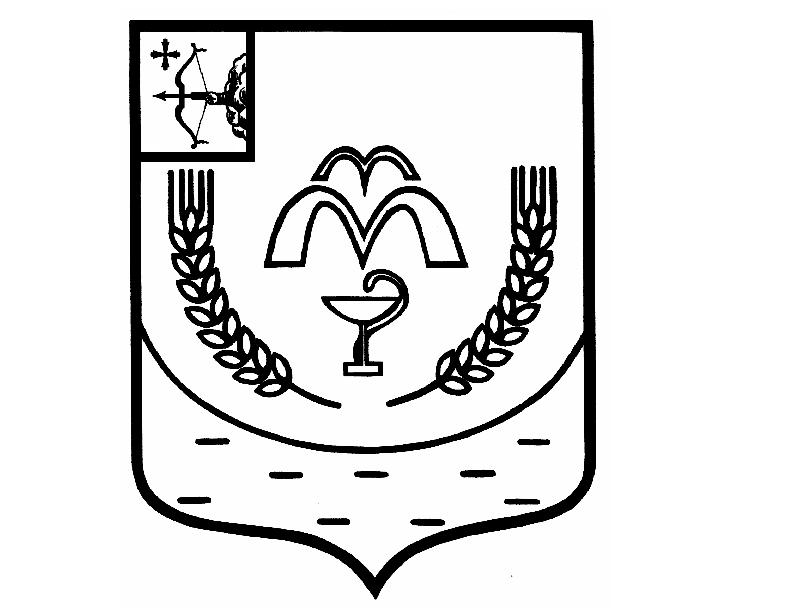 КУМЕНСКАЯ РАЙОННАЯ ДУМАПЯТОГО СОЗЫВАРЕШЕНИЕот 13.08.2019  № 25/196пгт КумёныО внесении изменений в решение Куменской районной Думы от 18.12.2018 № 21/158На основании статьи 23 Устава муниципального образования Куменский муниципальный район Кировской области Куменская районная Дума РЕШИЛА:Внести в решение Куменской районной Думы от 18.12.2018 № 21/158 «О бюджете муниципального образования Куменский муниципальный район Кировской области на 2019 год и плановый период 2020 и 2021 годов» следующие изменения:1. Пункт 1 изложить в следующей редакции:«1. Утвердить основные характеристики бюджета муниципального образования Куменский муниципальный район Кировской области на 2019 год:1.1. Общий объем доходов бюджета муниципального образования в сумме 325 194,4 тыс. рублей;1.2. Общий объем расходов бюджета муниципального образования в сумме 333 053,7 тыс. рублей;1.2. Дефицит бюджета муниципального образования в сумме 7 859,3 тыс. рублей».2. Пункт 2 изложить в следующей редакции:«2. Утвердить основные характеристики бюджета муниципального образования Куменский муниципальный район Кировской области на 2020 год:2.1. Общий объем доходов бюджета муниципального образования в сумме 300 396,1 тыс. рублей;2.2. Общий объем расходов бюджета муниципального образования в сумме 306 896,1 тыс. рублей;2.3. Дефицит бюджета муниципального образования в сумме 6 500,0 тыс. рублей».3. Пункт 3 изложить в следующей редакции:«3. Утвердить основные характеристики бюджета муниципального образования Куменский муниципальный район Кировской области на 2021 год:3.1. Общий объем доходов бюджета муниципального образования в сумме 289 102,6 тыс. рублей;3.2. Общий объем расходов бюджета муниципального образования в сумме 295 602,6 тыс. рублей;3.3. Дефицит бюджета муниципального образования в сумме 6 500,0 тыс. рублей».4. Утвердить в пределах общего объема доходов районного бюджета  установленного пунктом 1 – 3 настоящего Решения, прогнозируемые объемы поступления налоговых и неналоговых доходов общей суммой, объемы безвозмездных поступлений по подстатьям классификации доходов на 2019 год согласно приложению 6 в новой редакции к настоящему Решению.5. Утвердить в пределах общего объема расходов бюджета муниципального района, установленного пунктом 1 - 3 настоящего Решения, распределение бюджетных ассигнований по разделам и подразделам классификации расходов бюджетов на 2019 год согласно приложению 7 в новой редакции к настоящему Решению.6. Утвердить в пределах общего объема расходов бюджета муниципального района, установленного пунктом 1 настоящего Решения, распределение бюджетных ассигнований по целевым статьям (муниципальным программам Куменского района и непрограммным направлениям деятельности), группам видов расходов классификации расходов бюджетов на 2019 год согласно приложению 8 в новой редакции к настоящему Решению.7. Утвердить ведомственную структуру расходов бюджета муниципального района на 2019 год согласно приложению 9 в новой редакции к настоящему Решению.8. Утвердить источники финансирования дефицита бюджета муниципального района на 2019 год согласно приложению 10 в новой редакции к настоящему Решению.	9. Утвердить перечень публичных нормативных обязательств, подлежащих исполнению за счет средств бюджета муниципального района с указанием бюджетных ассигнований по ним на 2019 год согласно приложению 11 в новой редакции к настоящему Решению.	10. Утвердить распределение субсидий на софинансирование инвестиционных программ и проектов развития общественной инфраструктуры муниципальных образований в Кировской области на 2019 год согласно приложению 14 в новой редакции к настоящему Решению.	11. Утвердить в пределах общего объема доходов районного бюджета  установленного пунктом 1 – 3 настоящего Решения, прогнозируемые объемы поступления налоговых и неналоговых доходов общей суммой, объемы безвозмездных поступлений по подстатьям классификации доходов на 2020 год и на 2021 год согласно приложению 21 в новой редакции к настоящему Решению.12. Утвердить в пределах общего объема расходов бюджета муниципального района, установленного пунктом 1 - 3 настоящего Решения, распределение бюджетных ассигнований по разделам и подразделам классификации расходов бюджетов на 2020 год и на 2021 год согласно приложению 22 в новой редакции к настоящему Решению.13. Утвердить в пределах общего объема расходов бюджета муниципального района, установленного пунктом 1 настоящего Решения, распределение бюджетных ассигнований по целевым статьям (муниципальным программам Куменского района и непрограммным направлениям деятельности), группам видов расходов классификации расходов бюджетов 2020 год и на 2021 год согласно приложению 23 в новой редакции к настоящему Решению.14. Утвердить ведомственную структуру расходов бюджета муниципального района 2020 год и на 2021 год согласно приложению 24 в новой редакции к настоящему Решению.15. Утвердить источники финансирования дефицита бюджета муниципального района 2020 год и на 2021 год согласно приложению 25 в новой редакции к настоящему Решению.16. В абзаце 1 пункта 14 цифру 7 945,4 тыс. рублей заменить на 8 095,4 тыс. рублей.17. В абзаце 2 пункта 16 цифру 17 875,8 тыс. рублей заменить на 20 922,1 тыс. рублей, цифру 18 062,7 тыс. рублей на 16 149,7 тыс. рублей.18. В абзаце 2 пункта 37 на 2020 год цифру 700,0 тыс. рублей заменить на 1 432,0 тыс. рублей.19. Приложение № 16 «Распределение субсидий на поддержку формирования современной городской среды на 2019 год» считать утратившим силу.20. Утвердить приложение № 36 ««Распределение субсидий на создание мест (площадок) накопления твердых коммунальных отходов на 2019 год».21. Утвердить приложение № 37 «Распределение межбюджетных трансфертов, направленных на активизацию работы органов местного самоуправления городских и сельских поселений, городских округов области по введению самообложения граждан, по итогам 2018 года».	22. Настоящее решение вступает в силу с момента официального опубликования.ПредседательКуменской районной Думы    А.Г. ЛеушинГлава Куменского района       И.Н. Шемпелев Пояснительная запискао внесении изменений в решение Куменской районной Думы от 18.12.2018 № 21/158 «О бюджете муниципального образования Куменский муниципальный район Кировской области на 2019 год и плановый период 2020 и 2021 годов».(на Куменскую районную Думу 13.08.2019 г.)ДОХОДЫДоходы в бюджет муниципального района в целом уменьшены на 4 222,8 тыс. рублей.По безвозмездным поступлениям из бюджета план уменьшен  на 4 865,1 тыс. рублей.- увеличена субсидия  на поддержку отрасли культуры (00020225519050000150) на 13,0 тыс. рублей по администратору доходов администрация района;- уменьшена субсидия бюджетам на реализацию  программ формирования современной городской среды (00020225555050000150) на 4 518,5 тыс. рублей по администратору доходов финансовое управление  в связи с перечислением субсидии из бюджета Кировской области в бюджет Куменского городского поселения напрямую, минуя счет бюджета муниципального образования Куменский муниципальный район; - увеличена прочая субсидия (00020229999050000150) на 120,4 тыс. рублей,  по администратору доходов управление образования на 4,1 тыс. рублей  оплата стоимости питания детей в лагерях, по финансовому управлению увеличение на 394,6 тыс. рублей  создание мест накопления тко, уменьшение по инвестиционным программам и проектам развития общественной инфраструктуры по администрации района уменьшение на 145,3 тыс. рублей, по финансовому управлению  на 133,0 тыс. рублей;- уменьшена субвенция на выполнение передаваемых полномочий (00020230024050000150) на 21,0 тыс. рублей, по администратору доходов администрация района;- уменьшены межбюджетные трансферты на создание дополнительных мест для детей в образовательных организациях (00020245159050000150) на 492,0 по администратору доходов управление образования;- уменьшены межбюджетные трансферты, передаваемые бюджетам муниципальных районов на возмещение части затрат на уплату процентов по инвестиционным кредитам (займам) в агропромышленном комплексе (00020245433050000150) на 596,3 тыс. рублей по администратору поступлений администрация района;- увеличены прочие межбюджетные трансферты (00020249999050000150) на 629,3 тыс. рублей, в том числе по финансовому управлению на 479,3 тыс. рублей, по администрации района 150,0 тыс. рублей.	По прочим безвозмездным поступлениям план уменьшен на 435,0 тыс. рублей, в том числе уменьшены прочие безвозмездные поступления от физических и юридических лиц на финансовое обеспечение дорожной деятельности, в том числе добровольных пожертвований, в отношении автомобильных дорог общего пользования местного значения муниципальных районов на 435,0 тыс. рублей.	По собственным поступлениям план увеличен на 1 077,3 тыс. рублей.- увеличен план по доходам в виде дивидендов по акциям(000 111 01050 05 0000 120) на 568,2 тыс. рублей за счет фактического поступления дивидендов от ЗАО санаторий Нижнеивкино по администратору доходов администрация района;-уменьшен план по доходам от оказания платных услуг (00011301995050000130) на 122,7 тыс. рублей, в том числе уменьшение на 129,3 тыс. рублей по администрации района в связи с тем, что родительская плата по лагерям будет поступать напрямую на счет МБУ Спортивная школа пгт Кумены, по управлению образования увеличение на 6,6 тыс. рублей для проведения осеннего лагеря в МКУ ДДТ п.Кумены.- увеличен план по прочим доходам от компенсации затрат бюджетов муниципальных районов (000 113 02995 05 0000 130) на 45,2 тыс. рублей в связи с возмещением фондом социального страхования расходов по пособиям за прошлые периоды по администратору доходов администрация района;- увеличен план по доходам от реализации муниципального имущества(000 114 02053 05 0000 410) на 270,0 тыс. рублей в связи с  фактическим поступлением  по администратору доходов администрация района;- увеличен  план по доходам от реализации земельных участков (000 114 06013 05 0000 430) на 316,6 тыс. рублей в связи с  фактическим поступлением  по администратору доходов администрация района;2020 годДоходы в бюджет муниципального района в целом увеличены на        49,0 тыс. рублей.По безвозмездным поступлениям из бюджета план увеличен на             49,0 тыс. рублей.- увеличена субсидия на осуществление дорожной деятельности  (00020220216050000150) на 49,0 тыс. рублей по администратору доходов администрация района на основании Закона Кировской области от 25.06.2019 № 267-ЗО.2021 годДоходы в бюджет муниципального района в целом уменьшены на 1 913,0 тыс. рублей.По безвозмездным поступлениям из бюджета план уменьшен на             1 913,0 тыс. рублей.- уменьшена субсидия на осуществление дорожной деятельности  (00020220216050000150) на 1 913,0 тыс. рублей по администратору доходов администрация района на основании Закона Кировской области от 25.06.2019 № 267-ЗО.РАСХОДЫ2019 годВнесены изменения по безвозмездным поступлениям из областного бюджета в общей сумме сокращены на 4 865,1 тыс. рублей.	В соответствии с постановлением Правительства Кировской области от 13.06.2019 г. № 322-П увеличены расходы по межбюджетным трансфертам местным бюджетам, направленных на активизацию работы органов местного самоуправления городских и сельских поселений, городских округов области по введению самообложения граждан, по итогам 2018 года на 479,3 тыс. рублей (в том числе по Большеперелазскому сельскому поселению на 100,2 тыс. рублей, по Вичевскому сельскому поселению на 332,7 тыс. рублей, по Березниковскому сельскому поселению на 46,4 тыс. рублей).	На основании постановления Правительства Кировской области от 17.05.2019 № 239-П увеличены расходы по субсидии на создание мест (площадок) накопления твердых коммунальных отходов на 2019 год на 394,6 тыс. рублей (в том числе по Куменскому сельскому поселению на 65,8 тыс. рублей, по Большеперелазскому сельскому поселению на 65,7 тыс. рублей, по Речному сельскому поселению на 65,8 тыс. рублей, по Вичевскому сельскому поселению на 65,8 тыс. рублей, по Вожгальскому сельскому поселению на 65,8 тыс. рублей, по Березниковскому сельскому поселению на 65,7 тыс. рублей).	На основании постановления Правительства Кировской области от 24.05.2019 № 260-П увеличены расходы по субсидии на поддержку отрасли культуры на комплектование книжных фондов муниципальных общедоступных библиотек на 13,0 тыс. рублей. В соответствии с Закона Кировской области от 25.06.2019 № 267-ЗО изменены следующие расходы:- сокращены расходы по субвенции по поддержке сельскохозяйственного производства, за исключением реализации мероприятий, предусмотренных федеральными целевыми программами, на 2019 год на 596,3 тыс. рублей;- уменьшены расходы по субвенции по защите населения от болезней, общих для человека и животных, в части организации и содержания скотомогильников (биотермических ям), ликвидации закрытых скотомогильников, а также установления границ санитарно-защитных зон ликвидированных скотомогильников на территории муниципальных районов и городских округов в соответствии с требованиями действующего ветеринарного законодательства РФ и Кировской области, на 2019 год на 21,0 тыс. рублей;- увеличены расходы по субсидии на оплату стоимости питания детей в лагерях, организованных муниципальными учреждениями, осуществляющими организацию отдыха и оздоровления детей в каникулярное время, с дневным пребыванием на 2019 год на 4,1 тыс. рублей;- сокращены расходы по субсидии на софинансирование инвестиционных программ и проектов развития общественной инфраструктуры муниципальных образований в Кировской области на 2019 год на 278,3 тыс. рублей (в том числе по администрации района на 145,3 тыс. рублей, по Куменскому городскому поселению на 6,5 тыс. рублей, по Большепереласкому сельскому поселению на 101,9 тыс. рублей, по Вичевскому сельскому поселению на 4,2 тыс. рублей, по Вожгальскому сельскому поселению на 5,9 тыс. рублей, по Верхобыстрицкому сельскому поселению на 14,5 тыс. рублей);- уменьшены расходы по иным межбюджетным трансфертам на финансовое обеспечение мероприятий по созданию дополнительных мест для детей в возрасте от двух месяцев до трех лет в образовательных организациях, осуществляющих образовательную деятельность по образовательным программам дошкольного образования, на 2019 год на 492,0 тыс. рублей;-увеличены расходы по иным межбюджетным трансфертам на проведение ремонта жилых помещений участников и инвалидов Великой Отечественной войны, на 2019 год на 150,0 тыс. рублей.	Уточнена целевая статья по иным межбюджетным трансфертам на финансовое обеспечение мероприятий по созданию дополнительных мест для детей в возрасте от двух месяцев до трех лет в образовательных организациях, осуществляющих образовательную деятельность по образовательным программам дошкольного образования, расходы с ЦСР 013Р2N1590 в сумме 508,0 тыс. рублей, перенесены на ЦСР 013Р2Д1590.	Сокращены расходы по субсидии на поддержку формирования современной городской среды на 2019 год в сумме 4 518,5 тыс. рублей, в связи с перечислением субсидии из бюджета Кировской области в бюджет Куменского городского поселения напрямую, минуя счет бюджета муниципального образования Куменский муниципальный район.	За счет сокращения доходов от оказания платных услуг на 122,7 тыс. рублей, сокращены расходы по родительской плате по администрации района на 129,3 тыс. рублей в связи с тем, что родительская плата по лагерям будет поступать напрямую на счет МБУ Спортивная школа пгт Кумены и увеличены расходы по родительской плате по лагерям на 6,6 тыс. рублей по управлению образования, для проведения осеннего лагеря в МКУ ДДТ п.Кумены.	За счет сокращения доходов по прочим безвозмездным поступлениям на 435,0 тыс. рублей (средства спонсоров и населения по софинансированию расходов на реализацию инвестиционных программ и проектов развития общественной инфраструктуры муниципальных образований), сокращены расходы по администрации района на 435,0 тыс. рублей, в связи с тем, что проект по ремонту автомобильной дороги Киров – Малмыж - Вятские Поляны – Раменье – Нижнеивкино не будет реализован.	За счет увеличения собственных доходов в сумме 1 200,0 тыс. рублей увеличены расходы по управлению образования на 1 200,0 тыс. рублей в рамках муниципальной программы «Развитие образования Куменского района» (в том числе 200,0 тыс. рублей – ремонт отмостки здания детского сада «Звоночек» п. Вичевщина; 247,0 тыс. рублей – монтаж противопожарной лестницы со второго этажа в детском саду «Ручеек»          п. Речной; 500,0 тыс. рублей – проведение мероприятий по переводу здания школы с. Верхобыстрица (МКОУ СОШ п. Краснооктябрьский) на электроотопление; 253,0 тыс. рублей – опрессовка и промывка систем отопления, оплата транспортного и земельного налога по учреждениям образования).	С учетом предложений главных распорядителей бюджетных средств внесены изменения в следующие программы:	По управлению образования в рамках муниципальной программы «Развитие образования Куменского района» за счет сокращения расходов по заработной плате по учреждениям дополнительного образования на 550,0 тыс. рублей (в связи с экономией), по общеобразовательным организациям на 2,8 тыс. рублей (прочие расходы), увеличены расходы по дошкольным учреждениям на 421,8 тыс. рублей для выплаты заработной платы и начислений и по общеобразовательным организациям на 131,0 тыс. рублей – для выплаты заработной платы и начислений, для уплаты госпошлины. 	Расходы по возмещению расходов, связанных с предоставлением руководителям, педагогическим работникам и иным специалистам (за исключением совместителей) муниципальных образовательных организаций, работающим и проживающим в сельских населенных пунктах, поселках городского типа, меры социальной поддержки в сумме 0,8 тыс. рублей перенесены с ВР 300 «Социальное обеспечение и иные выплаты населению» на ВР 200 «Закупка товаров, работ и услуг для государственных (муниципальных) нужд» в связи с недостатком ассигнований.По администрации Куменского района за счет сокращения расходов по следующим муниципальным программам:-«Развитие муниципального управления Куменского района" в сумме 109,3 тыс. рублей (экономия фонда оплаты труда по администрации района в связи с сокращением штатной численности, экономия по возмещению расходов, понесенных гражданами на приобретение оборудования приема телевещания, экономия расходов по обучению муниципальных служащих); 	-«Поддержка деятельности социально-ориентированных некоммерческих организаций и развитие активности населения в Куменском районе» на 326,9 тыс. рублей (экономия по софинансированию на реализацию инвестиционных программ и проектов развития общественной инфраструктуры муниципальных образований, в связи с тем, что проект по ремонту автомобильной дороги Киров – Малмыж - Вятские Поляны – Раменье – Нижнеивкино не будет реализован).	Увеличены расходы по следующим муниципальным программам:	- «Обеспечение безопасности жизнедеятельности населения Куменского района» на 60,3 тыс. рублей (для выплаты заработной платы по ЕДДС, приобретение программного обеспечения вызова);	- «Развитие культуры Куменского района» на 15,7 тыс. рублей (приобретение онлайн-кассы, софинансирование к федеральным средствам);	- «Охрана окружающей среды в Куменском районе» на 30,5 тыс. рублей (приобретение контейнеров для сбора ТБО, ремонт гидроузла);	- «Управление муниципальным имуществом Куменского района» на 329,7 тыс. рублей (демонтаж домов, подлежащих сносу в пгт. Нижнеивкино, оплата взносов в Фонд капитального ремонта).	Расходы в сумме 31,0 тыс. рублей по ЦСР 1500016060 (создание в муниципальных районах, городских округах комиссий по делам несовершеннолетних) перенесены с ВР 100 «Расходы на выплаты персоналу в целях обеспечения выполнения функций государственными (муниципальными) органами, казенными учреждениями, органами управления государственными внебюджетными фондами» (экономия по фонду оплаты труда в связи с вакантной ставкой) на ВР 200 «Закупка товаров, работ и услуг для государственных (муниципальных) нужд» (для приобретение металлического шкафа для хранения документации и программного обеспечения АИС «Подросток»). 2020 годНа основании Закона Кировской области от 25.06.2019 № 267-ЗО внесены изменения по безвозмездным поступлениям из областного бюджета на 2020 год в общей сумме расходы увеличены на 49,0 тыс. рублей, в том числе по субсидии на осуществление дорожной деятельности в отношении автомобильных дорог общего пользования местного значения на 2020 год на 49,0 тыс. рублей.	С учетом предложений главных распорядителей бюджетных средств внесены изменения в следующие программы:	По администрации Куменского района за счет сокращения расходов по муниципальной программе "Развитие муниципального управления Куменского района" в сумме 732,0 тыс. рублей (ежемесячная доплата к пенсии муниципальным служащим), увеличены расходы по финансовому управлению администрации Куменского района по муниципальной программе «Управление муниципальными финансами и регулирование межбюджетных отношений» в сумме 732,0 тыс. рублей на обслуживание муниципального долга.2021 годНа основании Закона Кировской области от 25.06.2019 № 267-ЗО внесены изменения по безвозмездным поступлениям из областного бюджета на 2021 год в общей сумме расходы сокращены на 1 913,0 тыс. рублей, в том числе по субсидии на осуществление дорожной деятельности в отношении автомобильных дорог общего пользования местного значения на 2021 год на 1 913,0 тыс. рублей.	Всего расходы на 2019 сокращены на 4 222,8 тыс. рублей и составят 333 053,7 тыс. рублей. 	Доходы бюджета сокращены на 4 222,8 тыс. рублей и составят          325 194,4 тыс. рублей.	Дефицит бюджета составит – 7 859,3 тыс. рублей. 	Всего расходы на 2020 год увеличены на 49,0 тыс. рублей и составят 306 896,1 тыс. рублей. 	Доходы бюджета увеличены на 49,0 тыс. рублей и составят 300 396,1 тыс. рублей.	Дефицит бюджета составит – 6 500,0 тыс. рублей. 	Всего расходы на 2021 год сокращены на 1 913,0 тыс. рублей и составят 295 602,6 тыс. рублей. 	Доходы бюджета сокращены на 1 913,0 тыс. рублей и составят          289 102,6 тыс. рублей.	Дефицит бюджета составит – 6 500,0 тыс. рублей. 	Внесены изменения в приложение № 6 «Объемы поступления налоговых и неналоговых доходов общей суммой, объемы безвозмездных поступлений по подстатьям классификации доходов бюджетов, прогнозируемые на 2019 год»;Приложение № 7 «Распределение бюджетных ассигнований по разделам и подразделам классификации расходов бюджетов на 2019 год»;Приложение № 8 «Распределение бюджетных ассигнований по целевым статьям (муниципальным программам Куменского района и непрограммным направлениям деятельности), группам видов расходов классификации расходов бюджетов на 2019 год»;Приложение № 9 «Ведомственная структура расходов бюджета муниципального района на 2019 год»;Приложение № 10 «Источники финансирования дефицита бюджета муниципального района на 2019 год»;Приложение № 11 «Перечень публичных нормативных обязательств, подлежащих исполнению за счет средств бюджета муниципального района на 2019 год»;Приложение № 14 «Распределение субсидий на софинансирование инвестиционных программ и проектов развития общественной инфраструктуры муниципальных образований в Кировской области на 2019 год»;Приложение № 21 «Объемы поступления налоговых и неналоговых доходов общей суммой, объемы безвозмездных поступлений по подстатьям классификации доходов бюджетов, прогнозируемые на 2020 год и 2021 год»;Приложение № 22 «Распределение бюджетных ассигнований по разделам и подразделам классификации расходов бюджетов на 2020 год и 2021 год»;Приложение № 23 «Распределение бюджетных ассигнований по целевым статьям (муниципальным программам Куменского района и непрограммным направлениям деятельности), группам видов расходов классификации расходов бюджетов на 2020 год и 2021 год»;Приложение № 24 «Ведомственная структура расходов бюджета муниципального района на 2020 год и 2021 год»;Приложение № 25 «Источники финансирования дефицита бюджета муниципального района на 2020 год и 2021 год».Утратило силу приложение № 16 Распределение субсидий на поддержку формирования современной городской среды на 2019 год».	Утверждено приложение № 36 «Распределение субсидий на создание мест (площадок) накопления твердых коммунальных отходов на 2019 год».	Утверждено приложение № 37 «Распределение межбюджетных трансфертов, направленных на активизацию работы органов местного самоуправления городских и сельских поселений, городских округов области по введению самообложения граждан, по итогам 2018 года».Заместитель главы администрации района,начальник финансового управления                                          О.В. МедведковаЧеботарь Р.С. 2-14-75Ходырева С.Т. 2-12-55                                                                                        Приложение №  6                                                                                        Приложение №  6                                                                                        Приложение №  6                                                                                        к решению Куменской                                                                                         к решению Куменской                                                                                         к решению Куменской                                                                                         районной Думы                                                                                               районной Думы                                                                                               районной Думы                                                                                      от 13.08.2019 № 25/196                                                                               от 13.08.2019 № 25/196                                                                               от 13.08.2019 № 25/196ОбъемыОбъемыОбъемыпоступления налоговых и неналоговых доходов общей суммой,поступления налоговых и неналоговых доходов общей суммой,поступления налоговых и неналоговых доходов общей суммой,объемы безвозмездных поступлений по подстатьямобъемы безвозмездных поступлений по подстатьямобъемы безвозмездных поступлений по подстатьямклассификации доходов бюджетов, прогнозируемые на 2019 годклассификации доходов бюджетов, прогнозируемые на 2019 годклассификации доходов бюджетов, прогнозируемые на 2019 годКод бюджетной классификацииНаименование доходаСумма              (тыс. рублей)000 1 00 00000 00 0000 000НАЛОГОВЫЕ И НЕНАЛОГОВЫЕ ДОХОДЫ104 266,0 000 2 00 00000 00 0000 000БЕЗВОЗМЕЗДНЫЕ ПОСТУПЛЕНИЯ220 928,4 000 2 02 00000 00 0000 000БЕЗВОЗМЕЗДНЫЕ ПОСТУПЛЕНИЯ ОТ ДРУГИХ БЮДЖЕТОВ БЮДЖЕТНОЙ СИСТЕМЫ РФ220 540,4 000 2 02 10000 00 0000 150Дотации бюджетам бюджетной системы Российской Федерации38 621,0 000 2 02 15001 00 0000 150Дотации  на  выравнивание  бюджетной  обеспеченности38 621,0 912 2 02 15001 05 0000 150Дотации  бюджетам  муниципальных  районов  на  выравнивание  бюджетной  обеспеченности38 621,0 000 2 02 20000 00 0000 150Субсидии бюджетам бюджетной системы Российской Федерации (межбюджетные субсидии)64 480,2 000 2 02 20216 00 0000 150Субсидии бюджетам на осуществление дорожной деятельности в отношении автомобильных дорог  общего пользования, а также капитального ремонта и ремонта дворовых территорий многоквартирных домов, проездов к дворовым территориям многоквартирных домов населенных пунктов17 089,0 936 2 02 20216 05 0000 150Субсидии бюджетам муниципальных районов на осуществление дорожной деятельности в отношении автомобильных дорог  общего пользования, а также капитального ремонта и ремонта дворовых территорий многоквартирных домов, проездов к дворовым территориям многоквартирных домов населенных пунктов17 089,0 000 2 02 25097 00 0000 150Субсидии бюджетам на создание в общеобразовательных организациях, расположенных в сельской местности, условий для занятий физической культурой и спортом958,7 903 2 02 25097 05 0000 150Субсидии бюджетам муниципальных районов на создание в общеобразовательных организациях, расположенных в сельской местности, условий для занятий физической культурой и спортом958,7 000 2 02 25519 00 0000 150Субсидия бюджетам на поддержку отрасли культуры13,0 936 2 02 25519 05 0000 150Субсидия бюджетам муниципальных районов на поддержку отрасли культуры13,0 000 2 02 29999 00 0000 150Прочие субсидии46 419,5 903 2 02 29999 05 0000 150Прочие субсидии бюджетам муниципальных районов1 641,8 912 2 02 29999 05 0000 150Прочие субсидии бюджетам муниципальных районов43 847,4 936 2 02 29999 05 0000 150Прочие субсидии бюджетам муниципальных районов930,3 000 2 02 30000 00 0000 150Субвенции  бюджетам субъектов Российской Федерации и муниципальных образований104 539,1 000 2 02 30024 00 0000 150Субвенции местным бюджетам  на выполнение передаваемых полномочий субъектов Российской Федерации16 180,8 903 2 02 30024 05 0000 150Субвенции бюджетам  муниципальных районов на выполнение передаваемых полномочий субъектов Российской Федерации9 192,0 912 2 02 30024 05 0000 150Субвенции бюджетам  муниципальных районов на выполнение передаваемых полномочий субъектов Российской Федерации2 782,8 936 2 02 30024 05 0000 150Субвенции бюджетам  муниципальных районов на выполнение передаваемых полномочий субъектов Российской Федерации4 206,0 000 2 02 30027 00 0000 150Субвенции бюджетам муниципальных образований на содержание ребенка в семье опекуна и приемной семье, а также вознаграждение, причитающееся приемному родителю6 971,0 903 2 02 30027 05 0000 150Субвенции бюджетам  муниципальных  районов на содержание ребенка  в семье опекуна и приемной семье, а также  вознаграждение, причитающееся  приемному родителю6 971,0 000 2 02 30029 00 0000 150Субвенции бюджетам муниципальных образований на компенсацию части родительской платы за содержание ребенка в государственных и муниципальных образовательных учреждениях, реализующих основную общеобразовательную программу дошкольного образования1 100,5 903 2 02 30029 05 0000 150Субвенции бюджетам  муниципальных  районов на  компенсацию части родительской платы за содержание ребенка в муниципальных образовательных учреждениях, реализующих основную общеобразовательную программу дошкольного образования1 100,5 000 2 02 35082 00 0000 150Субвенции бюджетам муниципальных образований на предоставление жилых помещений детям-сиротам и детям, оставшимся без попечения родителей, лицам из их числа по договорам найма специализированных жилых помещений2 836,2 936 2 02 35082 05 0000 150Субвенции бюджетам муниципальных районов на предоставление жилых помещений детям-сиротам и детям, оставшимся без попечения родителей, лицам из их числа по договорам найма специализированных жилых помещений2 836,2 000 2 02 35118 00 0000 150Субвенции бюджетам на осуществление первичного воинского учета на территориях, где отсутствуют военные комиссариаты990,8 912 2 02 35118 05 0000 150Субвенции бюджетам муниципальных районов на осуществление первичного воинского учета на территориях, где отсутствуют военные комиссариаты990,8 000 2 02 39999 00 0000 150Прочие субвенции 76 459,8 903 2 02 39999 05 0000 150Прочие субвенции бюджетам муниципальных районов76 459,8 000 2 02 40000 00 0000 150Иные межбюджетные трансферты12 900,1 000 2 02 40014 00 0000 150Межбюджетные трансферты, передаваемые бюджетам муниципальных образований на осуществление части полномочий по решению вопросов местного значения в соответствии с заключенными соглашениями326,3 936 2 02 40014 05 0000 150 Межбюджетные трансферты, передаваемые бюджетам муниципальных районов из бюджетов поселений на осуществление части полномочий по решению вопросов местного значения в соответствии с заключенными соглашениями326,3 000 2 02 45159 00 0000 150Межбюджетные трансферты, передаваемые бюджетам муниципальных районов на государственную поддержку лучших работников муниципальных учреждений культуры, находящихся на территориях сельских поселений508,0 903 2 02 45159 05 0000 150Межбюджетные трансферты, передаваемые бюджетам муниципальных районов на государственную поддержку лучших работников муниципальных учреждений культуры, находящихся на территориях сельских поселений508,0 000 2 02 45433 00 0000 150Межбюджетные трансферты, передаваемые бюджетам  на возмещение части затрат на уплату процентов по инвестиционным кредитам (займам) в агропромышленном комплексе10 483,9 936 2 02 45433 05 0000 150Межбюджетные трансферты, передаваемые бюджетам муниципальных районов на возмещение части затрат на уплату процентов по инвестиционным кредитам (займам) в агропромышленном комплексе10 483,9 000 2 02 49999 00 0000 150Прочие межбюджетные трансферты, передаваемые бюджетам1 581,9 912 2 02 49999 05 0000 150Прочие межбюджетные трансферты, передаваемые бюджетам муниципальных районов1 431,9 936 2 02 04999 05 0000 151Прочие межбюджетные трансферты, передаваемые бюджетам муниципальных районов150,0 000 2 07  00000 00 0000 150ПРОЧИЕ БЕЗВОЗМЕЗДНЫЕ ПОСТУПЛНЕНИЯ388,0 000 2 07  05000 05 0000 150Прочие безвозмездные поступления в бюджеты муниципальных районов388,0 936 2 07 05010 05 0000 150Безвозмездные поступления от физических и юридических лиц на финансовое обеспечение дорожной деятельности, в том числе добровольных пожертвований, в отношении автомобильных дорог общего пользования местного значения муниципальных районов183,0 936 2 07 05030 05 0000 180Прочие безвозмездные поступления в бюджеты муниципальных районов205,0 ВСЕГО ДОХОДОВ325 194,4                                                                                 Приложение № 7                                                                                Приложение № 7                                                                                Приложение № 7                                                                                Приложение № 7                                                                                к решению Куменской                                                                                к решению Куменской                                                                                к решению Куменской                                                                                к решению Куменской                                                                                районной Думы                                                                                районной Думы                                                                                районной Думы                                                                                районной Думы                                                                                от 13.08.2019 № 25/196                                                                                от 13.08.2019 № 25/196                                                                                от 13.08.2019 № 25/196                                                                                от 13.08.2019 № 25/196РаспределениеРаспределениеРаспределениеРаспределениебюджетных ассигнований по разделам и подразделам классификации расходов бюджетов на 2019 годбюджетных ассигнований по разделам и подразделам классификации расходов бюджетов на 2019 годбюджетных ассигнований по разделам и подразделам классификации расходов бюджетов на 2019 годбюджетных ассигнований по разделам и подразделам классификации расходов бюджетов на 2019 годНаименование расходаРаз-делПод-раз-делСумма               (тыс. рублей)1234Всего расходов0000333 053,7Общегосударственные вопросы010039 382,9Функционирование высшего должностного лица субъекта Российской Федерации и муниципального образования01021 215,0Функционирование законодательных (представительных) органов государственной власти и представительных органов муниципальных образований0103755,8Функционирование Правительства Российской Федерации, высших исполнительных органов государственной власти субъектов Российской Федерации, местных администраций010424 942,2Обеспечение деятельности финансовых, налоговых и таможенных органов и органов финансового (финансово-бюджетного) надзора0106655,0Резервные фонды0111130,1Другие общегосударственные вопросы011311 684,8Национальная оборона0200990,8Мобилизационная и вневойсковая подготовка0203990,8Национальная безопасность и правоохранительная деятельность03001 056,6Защита населения и территории от чрезвычайных ситуаций природного и техногенного характера, гражданская оборона03091 053,4Другие вопросы в области национальной безопасности и правоохранительной деятельности03143,2Национальная экономика040032 742,9Сельское хозяйство и рыболовство040511 159,9Транспорт0408589,0Дорожное хозяйство (дорожные фонды)040920 969,0Другие вопросы в области национальной экономики041225,0Жилищно-коммунальное хозяйство0500716,7Жилищное хозяйство05015,5Коммунальное хозяйство050248,3Благоустройство0503662,9Охрана окружающей среды060044,5Другие вопросы в области охраны окружающей среды060544,5Образование0700174 746,6Дошкольное образование070175 388,9Общее образование070275 921,2Дополнительное образование детей070314 859,5Молодежная политика и оздоровление детей0707815,2Другие вопросы в области образования07097 761,8Культура, кинематография080015 302,3Культура080115 302,3Социальная политика100023 082,9Пенсионное обеспечение10011 974,4Социальное обеспечение населения100310 126,0Охрана семьи и детства100410 907,7Другие вопросы в области социальной политики100674,8Физическая культура и спорт110013 460,5Массовый спорт1102135,0Спорт высших достижений110313 325,5Обслуживание государственного и муниципального долга1300700,0Обслуживание государственного внутреннего и муниципального долга1301700,0Межбюджетные трансферты общего характера бюджетам бюджетной системы Российской Федерации140030 827,0Дотации на выравнивание бюджетной обеспеченности субъектов Российской Федерации и муниципальных образований14012 782,0Прочие межбюджетные трансферты общего характера140328 045,0                                                                       Приложение № 8                                                                       к решению Куменской                                                                       районной Думы                                                                       от 13.08.2019 № 25/196Распределение                                                                       Приложение № 8                                                                       к решению Куменской                                                                       районной Думы                                                                       от 13.08.2019 № 25/196Распределение                                                                       Приложение № 8                                                                       к решению Куменской                                                                       районной Думы                                                                       от 13.08.2019 № 25/196Распределение                                                                       Приложение № 8                                                                       к решению Куменской                                                                       районной Думы                                                                       от 13.08.2019 № 25/196Распределениебюджетных ассигнований по целевым статьям (муниципальным программам Куменского района и непрограммным направлениям деятельности), группам видов расходов классификации расходов бюджетов на 2019 годбюджетных ассигнований по целевым статьям (муниципальным программам Куменского района и непрограммным направлениям деятельности), группам видов расходов классификации расходов бюджетов на 2019 годбюджетных ассигнований по целевым статьям (муниципальным программам Куменского района и непрограммным направлениям деятельности), группам видов расходов классификации расходов бюджетов на 2019 годбюджетных ассигнований по целевым статьям (муниципальным программам Куменского района и непрограммным направлениям деятельности), группам видов расходов классификации расходов бюджетов на 2019 годНаименование расходаЦелевая статья Вид расходаСумма      (тыс. рублей)1234Всего расходов0000000000000333 053,7Муниципальная программа"Развитие образования Куменского района"0100000000000194 038,0подпрограмма "Организация отдыха, оздоровления и занятости несовершеннолетних в дни школьных каникул в Куменском районе"0110000000000756,9Мероприятия в установленной сфере деятельности0110004000000434,0Мероприятия по оздоровлению детей и молодежи0110004290000139,8Закупка товаров, работ и услуг для государственных (муниципальных) нужд0110004290200133,3Предоставление субсидий бюджетным, автономным учреждениям и иным некоммерческим организациям01100042906006,5Мероприятия по оздоровлению детей за счет средств родителей0110004291000294,2Закупка товаров, работ и услуг для государственных (муниципальных) нужд0110004291200294,2Предоставление субсидий бюджетным, автономным учреждениям и иным некоммерческим организациям01100042916000,0Софинансирование расходных обязательств, возникающих при выполнении полномочий органов местного самоуправления по вопросам местного значения0110015000000322,9Оплата стоимости питания детей в лагерях, организованных образовательными организациями, осуществляющими организацию отдыха и оздоровления обучающихся в каникулярное время, с дневным пребыванием0110015060000306,7Закупка товаров, работ и услуг для государственных (муниципальных) нужд0110015060200250,0Предоставление субсидий бюджетным, автономным учреждениям и иным некоммерческим организациям011001506060056,7Оплата стоимости питания детей в лагерях, организованных образовательными организациями, осуществляющими организацию отдыха и оздоровления обучающихся в каникулярное время, с дневным пребыванием, за счет средств районного бюджета01100S506000016,2Закупка товаров, работ и услуг для государственных (муниципальных) нужд01100S506020013,2Предоставление субсидий бюджетным, автономным учреждениям и иным некоммерческим организациям01100S50606003,0подпрограмма "Капитальный ремонт муниципальных образовательных учреждений Куменского района"01200000000001 009,2Реализация мероприятий национального проекта "Образование"012E0000000001 009,2Федеральный проект "Успех каждого ребенка"012E2000000001 009,2Создание в общеобразовательных организациях, распложенных в сельской местности, условий для занятий физической культурой и спортом012E2509700001 009,2Закупка товаров, работ и услуг для государственных (муниципальных) нужд012E2509702001 009,2подпрограмма "Развитие системы образования Куменского района"0130000000000192 271,9Финансовое обеспечение деятельности муниципальных образований013000200000093 739,3Организации, обеспечивающие деятельность учреждений образования01300020400007 787,8Расходы на выплаты персоналу в целях обеспечения выполнения функций государственными (муниципальными) органами, казенными учреждениями, органами управления государственными внебюджетными фондами01300020401006 517,0Закупка товаров, работ и услуг для государственных (муниципальных) нужд01300020402001 242,2Иные бюджетные ассигнования013000204080028,6Организация дошкольного образования013000215000036 398,5Расходы на выплаты персоналу в целях обеспечения выполнения функций государственными (муниципальными) органами, казенными учреждениями, органами управления государственными внебюджетными фондами013000215010015 524,5Закупка товаров, работ и услуг для государственных (муниципальных) нужд013000215020020 776,9Иные бюджетные ассигнования013000215080097,1Расходы за счет средств на выравнивание обеспеченности муниципальных образований по реализации ими их отдельных расходных обязательств013000215А00013 717,6Расходы на выплаты персоналу в целях обеспечения выполнения функций государственными (муниципальными) органами, казенными учреждениями, органами управления государственными внебюджетными фондами013000215А1009 192,0Закупка товаров, работ и услуг для государственных (муниципальных) нужд013000215А2003 940,0Иные бюджетные ассигнования013000215А800585,6Расходы за счет средств районного бюджета на обеспечение деятельности организаций дошкольного образования детей013000215Б000686,0Расходы на выплаты персоналу в целях обеспечения выполнения функций государственными (муниципальными) органами, казенными учреждениями, органами управления государственными внебюджетными фондами013000215Б100460,0Закупка товаров, работ и услуг для государственных (муниципальных) нужд013000215Б200197,0Иные бюджетные ассигнования013000215Б80029,0Общеобразовательные организации013000217000014 910,9Расходы на выплаты персоналу в целях обеспечения выполнения функций государственными (муниципальными) органами, казенными учреждениями, органами управления государственными внебюджетными фондами0130002170100956,5Закупка товаров, работ и услуг для государственных (муниципальных) нужд013000217020013 887,1Иные бюджетные ассигнования013000217080067,3Расходы за счет средств на выравнивание обеспеченности муниципальных образований по реализации ими их отдельных расходных обязательств общеобразовательных организаций013000217А0005 122,0Расходы на выплаты персоналу в целях обеспечения выполнения функций государственными (муниципальными) органами, казенными учреждениями, органами управления государственными внебюджетными фондами013000217А1001 876,0Закупка товаров, работ и услуг для государственных (муниципальных) нужд013000217А2001 876,0Иные бюджетные ассигнования013000217А8001 370,0Расходы за счет средств районного бюджета на обеспечение деятельности общеобразовательных организаций013000217Б000257,0Расходы на выплаты персоналу в целях обеспечения выполнения функций государственными (муниципальными) органами, казенными учреждениями, органами управления государственными внебюджетными фондами013000217Б10094,0Закупка товаров, работ и услуг для государственных (муниципальных) нужд013000217Б20094,0Иные бюджетные ассигнования013000217Б80069,0Учреждения дополнительного образования детей013000218000012 844,9Расходы на выплаты персоналу в целях обеспечения выполнения функций государственными (муниципальными) органами, казенными учреждениями, органами управления государственными внебюджетными фондами013000218010011 847,2Закупка товаров, работ и услуг для государственных (муниципальных) нужд0130002180200997,7Расходы за счет средств на выравнивание обеспеченности муниципальных образований по реализации ими их отдельных расходных обязательств учреждений дополнительного образования детей013000218А0001 917,5Расходы на выплаты персоналу в целях обеспечения выполнения функций государственными (муниципальными) органами, казенными учреждениями, органами управления государственными внебюджетными фондами013000218А1001 729,8Закупка товаров, работ и услуг для государственных (муниципальных) нужд013000218А200186,0Иные бюджетные ассигнования013000218А8001,7Расходы за счет средств районного бюджета на обеспечение деятельности учреждений дополнительного образования детей013000218Б00097,1Расходы на выплаты персоналу в целях обеспечения выполнения функций государственными (муниципальными) органами, казенными учреждениями, органами управления государственными внебюджетными фондами013000218Б10087,0Закупка товаров, работ и услуг для государственных (муниципальных) нужд013000218Б20010,0Иные бюджетные ассигнования013000218Б8000,1Софинансирование расходных обязательств, возникающих при выполнении полномочий органов местного самоуправления по вопросам местного значения01300150000001 391,8Субсидия из областного бюджета местным бюджетам на реализацию мер, направленных на выполнение предписаний надзорных органов и приведение зданий в соответствие с требованиями, предъявляемыми к безопасности в процессе эксплуатации, в муниципальных общеобразовательных организациях01300154800001 391,8Закупка товаров, работ и услуг для государственных (муниципальных) нужд01300154802001 391,8Финансовое обеспечение расходных обязательств публично-правовых образований, возникающих при выполнении ими переданных государственных полномочий Кировской области013001600000017 277,6Назначение и выплата ежемесячных денежных выплат на детей-сирот и детей, оставшихся без попечения родителей, находящихся под опекой (попечительством), в приемной семье, и начисление и выплата ежемесячного вознаграждения, причитающегося приемным родителям01300160800006 971,0Закупка товаров, работ и услуг для государственных (муниципальных) нужд0130016080200137,0Социальное обеспечение и иные выплаты населению01300160803006 834,0Обеспечение прав детей-сирот и детей, оставшихся без попечения родителей, лиц из числа детей-сирот и детей, оставшихся без попечения родителей, на жилое помещение в соответствии с Законом Кировской области "О социальной поддержке детей-сирот и детей, оставшихся без попечения родителей, лиц из числа детей-сирот и детей, оставшихся без попечения родителей, детей, попавших в сложную жизненную ситуацию"013001609000014,1Расходы по администрированию013001609400014,1Закупка товаров, работ и услуг для государственных (муниципальных) нужд013001609420014,1Начисление и выплата компенсации платы, взимаемой с родителей (законных представителей) за присмотр и уход за детьми в образовательных организациях, реализующих образовательную программу дошкольного образования01300161300001 100,5Закупка товаров, работ и услуг для государственных (муниципальных) нужд013001613020032,1Социальное обеспечение и иные выплаты населению01300161303001 068,4Возмещение расходов, связанных с предоставлением руководителям, педагогическим работникам и иным специалистам (за исключением совместителей) муниципальных образовательных организаций, работающим и проживающим в сельских населенных пунктах, поселках городского типа, меры социальной поддержки, установленной абзацем первым части 1 статьи 15 Закона Кировской области "Об образовании в Кировской области"01300161400009 192,0Закупка товаров, работ и услуг для государственных (муниципальных) нужд013001614020092,8Социальное обеспечение и иные выплаты населению01300161403009 099,2Иные межбюджетные трансферты из областного бюджета013001700000076 459,8Реализация прав на получение общедоступного и бесплатного дошкольного, начального общего, основного общего, среднего общего и дополнительного образования в муниципальных общеобразовательных организациях013001701000052 900,0Расходы на выплаты персоналу в целях обеспечения выполнения функций государственными (муниципальными) органами, казенными учреждениями, органами управления государственными внебюджетными фондами013001701010051 581,0Закупка товаров, работ и услуг для государственных (муниципальных) нужд01300170102001 319,0Реализация прав на получение общедоступного и бесплатного дошкольного образования в муниципальных дошкольных образовательных организациях013001714000023 559,8Расходы на выплаты персоналу в целях обеспечения выполнения функций государственными (муниципальными) органами, казенными учреждениями, органами управления государственными внебюджетными фондами013001714010022 940,1Закупка товаров, работ и услуг для государственных (муниципальных) нужд0130017140200619,7Обеспечение прав детей-сирот и детей, оставшихся без попечения родителей, лиц из числа детей-сирот и детей, оставшихся без попечения родителей, на жилое помещение в соответствии с Законом Кировской области "О социальной поддержке детей-сирот и детей, оставшихся без попечения родителей, лиц из числа детей-сирот и детей, оставшихся без попечения родителей, детей, попавших в сложную жизненную ситуацию"01300N08200002 822,1Капитальные вложения в объекты государственной (муниципальной) собственности01300N08204002 822,1Софинансирование расходов на реализацию мер, направленных на выполнение предписаний надзорных органов и приведение зданий в соответствие с требованиями, предъявляемыми к безопасности в процессе эксплуатации, в муниципальных общеобразовательных организациях01300S548000073,3Закупка товаров, работ и услуг для государственных (муниципальных) нужд01300S548020073,3Реализация мероприятий национального проекта "Демография"013P000000000508,0Федеральный проект "Содействие занятости женщин - создание условий дошкольного образования для детей в возрасте до трех лет"013P200000000508,0Создание дополнительных мест для детей в возрасте от 2 месяцев до 3 лет в образовательных организациях, осуществляющих образовательную деятельность по образовательным программам дошкольного образования013P2Д1590000508,0Закупка товаров, работ и услуг для государственных (муниципальных) нужд013P2Д1590200508,0Муниципальная программа "Повышение эффективности реализации молодежной политики в Куменском районе"020000000000058,3Подпрограмма "Молодежь Куменского района"021000000000058,3Мероприятия в установленной сфере деятельности021000400000058,3Мероприятия в сфере молодежной политики021000414000058,3Закупка товаров, работ и услуг для государственных (муниципальных) нужд021000414020058,3Муниципальная программа "Развитие культуры Куменского района"03000000000008 310,7Финансовое обеспечение деятельности муниципальных учреждений03000020000008 242,0Музей0300002250000688,8Расходы на выплаты персоналу в целях обеспечения выполнения функций государственными (муниципальными) органами, казенными учреждениями, органами управления государственными внебюджетными фондами0300002250100587,6Закупка товаров, работ и услуг для государственных (муниципальных) нужд0300002250200101,2Библиотеки03000022600004 115,0Расходы на выплаты персоналу в целях обеспечения выполнения функций государственными (муниципальными) органами, казенными учреждениями, органами управления государственными внебюджетными фондами03000022601003 116,2Закупка товаров, работ и услуг для государственных (муниципальных) нужд0300002260200983,8Иные бюджетные ассигнования030000226080015,0Расходы за счет средств на выравнивание обеспеченности муниципальных образований по реализации ими их отдельных расходных обязательств по библиотекам030000226А0003 274,2Расходы на выплаты персоналу в целях обеспечения выполнения функций государственными (муниципальными) органами, казенными учреждениями, органами управления государственными внебюджетными фондами030000226А1002 236,4Закупка товаров, работ и услуг для государственных (муниципальных) нужд030000226А200937,0Иные бюджетные ассигнования030000226А800100,8Расходы за счет средств районного бюджета на обеспечение деятельности библиотеки030000226Б000164,0Расходы на выплаты персоналу в целях обеспечения выполнения функций государственными (муниципальными) органами, казенными учреждениями, органами управления государственными внебюджетными фондами030000226Б100112,0Закупка товаров, работ и услуг для государственных (муниципальных) нужд030000226Б20047,0Иные бюджетные ассигнования030000226Б8005,0Мероприятия в установленной сфере деятельности030000400000055,0Мероприятия в сфере культуры030000415000055,0Закупка товаров, работ и услуг для государственных (муниципальных) нужд030000415020055,0Софинансирование расходов на поддержку отраслей культуры03000L519000013,7Закупка товаров, работ и услуг для государственных (муниципальных) нужд03000L519020013,7Муниципальная программа "Поддержка деятельности социально ориентированных некоммерческих организаций и развитие активности населения в Куменском районе"04000000000001 827,0подпрограмма "Поддержка деятельности общественных организаций, ТОС и развитие активности населения"04100000000001 648,8Мероприятия в установленной сфере деятельности041000400000055,8Реализация мероприятий, направленных на поддержку деятельности общественных организаций, ТОС и развитие активности населения041000413000055,8Закупка товаров, работ и услуг для государственных (муниципальных) нужд041000413020055,8Инвестиционные программы и проекты развития общественной инфраструктуры муниципальных образований в Кировской области  0410015170000873,7Закупка товаров, работ и услуг для государственных (муниципальных) нужд0410015170200873,7Иные межбюджетные трансферты из областного бюджета0410017000000150,0Проведение ремонта жилых помещений участников и инвалидов Великой Отечественной войны0410017290000150,0Социальное обеспечение и иные выплаты населению0410017290300150,0Софинансирование расходов на реализацию инвестиционных программ и проектов развития общественной инфраструктуры муниципальный образований04100S5170000569,3Закупка товаров, работ и услуг для государственных (муниципальных) нужд04100S5170200569,3Подпрограмма "Социальная поддержка инвалидов и других категорий граждан, попавших в трудную жизненную ситуацию "042000000000062,0Мероприятия в установленной сфере деятельности042000400000062,0Реализация мероприятий, направленных на социальную поддержку инвалидов и других категорий граждан, попавших в трудную жизненную ситуацию042000413000062,0Закупка товаров, работ и услуг для государственных (муниципальных) нужд042000413020062,0Мероприятия не вошедшие в подпрограммы0430000000000116,2Мероприятия в установленной сфере деятельности0430004000000116,2Расходы на организацию и проведение районных мероприятий0430004230000116,2Закупка товаров, работ и услуг для государственных (муниципальных) нужд0430004230200103,0Социальное обеспечение и иные выплаты населению043000423030013,2Муниципальная программа "Развитие физической культуры и спорта в Куменском районе"050000000000013 883,5Финансовое обеспечение деятельности муниципальных учреждений050000200000013 325,5Организации дополнительного образования05000020700008 933,3Предоставление субсидий бюджетным, автономным учреждениям и иным некоммерческим организациям05000020706008 933,3Расходы за счет средств на выравнивание обеспеченности муниципальных образований по реализации ими их отдельных расходных обязательств организаций дополнительного образования050000207А0004 183,2Предоставление субсидий бюджетным, автономным учреждениям и иным некоммерческим организациям050000207А6004 183,2Расходы за счет средств на выравнивание обеспеченности муниципальных образований по реализации ими их отдельных расходных обязательств организаций дополнительного образования050000207Б000209,0Предоставление субсидий бюджетным, автономным учреждениям и иным некоммерческим организациям050000207Б600209,0Финансовое обеспечение расходных обязательств публично-правовых образований, возникающих при выполнении ими переданных государственных полномочий Кировской области0500016000000423,0Возмещение расходов, связанных с предоставлением руководителям, педагогическим работникам и иным специалистам (за исключением совместителей) муниципальных образовательных организаций, работающим и проживающим в сельских населенных пунктах, поселках городского типа, меры социальной поддержки, установленной абзацем первым части 1 статьи 15 Закона Кировской области "Об образовании в Кировской области"0500016140000423,0Закупка товаров, работ и услуг для государственных (муниципальных) нужд05000161402004,0Социальное обеспечение и иные выплаты населению0500016140300419,0Подпрограмма "Совершенствование сферы физической культуры и спорта в Куменском районе"0510000000000135,0Мероприятия в установленной сфере деятельности0510004000000135,0Мероприятия в области физической культуры и спорта0510004040000135,0Расходы на выплаты персоналу в целях обеспечения выполнения функций государственными (муниципальными) органами, казенными учреждениями, органами управления государственными внебюджетными фондами051000404010030,0Закупка товаров, работ и услуг для государственных (муниципальных) нужд0510004040200105,0Муниципальная программа "Обеспечение безопасности жизнедеятельности населения Куменского района"06000000000002 661,4Мероприятия в установленной сфере деятельности06000040000001 053,4Обеспечение деятельности Единой дежурной диспетчерской службы06000040900001 053,4Расходы на выплаты персоналу в целях обеспечения выполнения функций государственными (муниципальными) органами, казенными учреждениями, органами управления государственными внебюджетными фондами06000040901001 032,8Закупка товаров, работ и услуг для государственных (муниципальных) нужд060000409020020,6Резервные фонды06000070000001 600,0Резервный фонд администрации Куменского района06000070300001 600,0Закупка товаров, работ и услуг для государственных (муниципальных) нужд0600007030200491,1Межбюджетные трансферты0600007030500978,8Иные бюджетные ассигнования0600007030800130,1Подпрограмма "Профилактика правонарушений и борьба с преступностью в Куменском районе"06100000000001,6Мероприятия в установленной сфере деятельности06100040000001,6Мероприятия в области национальной безопасности и правоохранительной деятельности06100041200001,6Закупка товаров, работ и услуг для государственных (муниципальных) нужд06100041202001,6Подпрограмма "Комплексные меры противодействия немедицинскому потреблению наркотических средств и их незаконному обороту в Куменском районе"06200000000004,0Мероприятия в установленной сфере деятельности06200040000004,0Реализация мероприятий, направленных на противодействие немедицинскому потреблению наркотических средств и их незаконному оброту в Куменском районе06200041100004,0Закупка товаров, работ и услуг для государственных (муниципальных) нужд06200041102004,0Подпрограмма "Повышение безопасности дорожного движения в Куменском районе"06300000000001,6Мероприятия в установленной сфере деятельности06300040000001,6Мероприятия направленные на безопасность дорожного движения06300041900001,6Закупка товаров, работ и услуг для государственных (муниципальных) нужд06300041902001,6Подпрограмма "Противодействие коррупции в Куменском районе"06400000000000,8Мероприятия в установленной сфере деятельности06400040000000,8Мероприятия, направленные на противодействие коррупции06400041600000,8Закупка товаров, работ и услуг для государственных (муниципальных) нужд06400041602000,8Муниципальная программа "Энергоэффективность и развитие энергетики Куменского района"0800000000000798,3Финансовое обеспечение деятельности муниципальных учреждений0800002000000750,0Детские дошкольные учреждения0800002050000450,0Закупка товаров, работ и услуг для государственных (муниципальных) нужд0800002050200450,0Общеобразовательные учреждения0800002060000300,0Закупка товаров, работ и услуг для государственных (муниципальных) нужд0800002060200300,0Мероприятия в установленной сфере деятельности080000400000048,3Мероприятия по содержанию, техническому обслуживанию пусконаладочных работ и пуска газа на газораспределительных сетях и газовых котельных080000424000048,3Закупка товаров, работ и услуг для государственных (муниципальных) нужд080000424020048,3Муниципальная программа "Развитие транспортной системы Куменского района"090000000000020 988,7Мероприятия в установленной сфере деятельности09000040000002 760,3Мероприятия в сфере дорожной деятельности09000041000002 171,3Закупка товаров, работ и услуг для государственных (муниципальных) нужд09000041002002 171,3Мероприятия в области автомобильного транспорта0900004170000589,0Иные бюджетные ассигнования0900004170800589,0Софинансирование расходных обязательств, возникающих при выполнении полномочий органов местного самоуправления по вопросам местного значения090001500000018 228,4Осуществление дорожной деятельности в отношении автомобильных дорог  общего пользования местного значения090001508000017 089,0Закупка товаров, работ и услуг для государственных (муниципальных) нужд090001508020017 089,0Осуществление дорожной деятельности в отношении автомобильных дорог общего пользования местного значения за счет средств районного бюджета09000S50800001 139,4Закупка товаров, работ и услуг для государственных (муниципальных) нужд09000S50802001 139,4Муниципальная программа "Охрана окружающей среды в Куменском районе"1000000000000115,5Мероприятия в установленной сфере деятельности1000004000000115,5Природоохранные мероприятия100000420000044,5Закупка товаров, работ и услуг для государственных (муниципальных) нужд100000420020044,5Иные бюджетные ассигнования10000042008000,0Приобретение контейнеров для сбора ТКО100000421000071,0Закупка товаров, работ и услуг для государственных (муниципальных) нужд100000421020071,0Муниципальная программа "Поддержка и развитие малого предпринимательства в Куменском районе"110000000000025,0Мероприятия в установленной сфере деятельности110000400000025,0Мероприятия в сфере поддержки и развития малого и среднего предпринимательства110000402000025,0Закупка товаров, работ и услуг для государственных (муниципальных) нужд110000402020025,0Муниципальная программа "Управление муниципальным имуществом Куменского района"13000000000001 197,7Мероприятия в установленной сфере деятельности13000040000001 197,7Мероприятия в сфере управления муниципальной собственностью13000040100001 197,7Закупка товаров, работ и услуг для государственных (муниципальных) нужд13000040102001 158,1Иные бюджетные ассигнования130000401080039,6Муниципальная программа "Информатизация Куменского района Кировской области"1400000000000283,8Мероприятия в установленной сфере деятельности1400004000000283,8Мероприятия в области информатизации муниципального образования1400004050000283,8Закупка товаров, работ и услуг для государственных (муниципальных) нужд1400004050200283,8Муниципальная программа "Развитие муниципального управления Куменского района"150000000000030 518,8Руководство и управление в сфере установленных функций органов местного самоуправления Куменского района150000100000017 780,9Глава муниципального образования15000010100001 215,0Расходы на выплаты персоналу в целях обеспечения выполнения функций государственными (муниципальными) органами, казенными учреждениями, органами управления государственными внебюджетными фондами15000010101001 215,0Аппарат Куменской районной Думы1500001020000742,8Расходы на выплаты персоналу в целях обеспечения выполнения функций государственными (муниципальными) органами, казенными учреждениями, органами управления государственными внебюджетными фондами1500001020100685,0Закупка товаров, работ и услуг для государственных (муниципальных) нужд150000102020057,8Органы местного самоуправления Куменского района150000105000015 823,1Расходы на выплаты персоналу в целях обеспечения выполнения функций государственными (муниципальными) органами, казенными учреждениями, органами управления государственными внебюджетными фондами150000105010015 570,6Закупка товаров, работ и услуг для государственных (муниципальных) нужд1500001050200226,5Иные бюджетные ассигнования150000105080026,0Финансовое обеспечение деятельности муниципальных учреждений15000020000008 659,7Учреждение по обеспечению деятельности администрации района15000020900008 659,7Расходы на выплаты персоналу в целях обеспечения выполнения функций государственными (муниципальными) органами, казенными учреждениями, органами управления государственными внебюджетными фондами15000020901004 503,1Закупка товаров, работ и услуг для государственных (муниципальных) нужд15000020902004 041,3Иные бюджетные ассигнования1500002090800115,3Мероприятия в установленной сфере деятельности150000400000069,7Иные мероприятия в установленной сфере деятельности150000418000069,7Иные бюджетные ассигнования150000418080069,7Доплаты к пенсиям, дополнительное пенсионное обеспечение15000080000001 974,4Ежемесячная доплата к пенсии муниципальным служащим15000080500001 974,4Социальное обеспечение и иные выплаты населению15000080503001 974,4Выплаты отдельным категориям граждан150000900000044,0Возмещение расходов, понесенных гражданами на приобретение оборудования приема телевещания15000090Z00001,0Социальное обеспечение и иные выплаты населению15000090Z03001,0Социальная выплата лицам, награжденным почетной грамотой Куменской районной Думы15000090100003,5Социальное обеспечение и иные выплаты населению15000090103003,5Социальная выплата лицам, удостоенным звания "Почетный гражданин Куменского района"150000902000034,5Социальное обеспечение и иные выплаты населению150000902030034,5Единовременная социальная выплата в виде премии лицам, награжденным почетной грамотой администрации Куменского района15000096000005,0Социальное обеспечение и иные выплаты населению15000096003005,0Финансовое обеспечение расходных обязательств публично-правовых образований, возникающих при выполнении ими переданных государственных полномочий Кировской области15000160000001 672,0Хранение и комплектование муниципальных архивов документами Архивного фонда Российской Федерации и другими архивными документами, относящимися к государственной собственности области и находящимися на территориях муниципальных образований; государственный учет документов Архивного фонда Российской Федерации и других архивных документов, относящихся к государственной собственности области и находящихся на территориях муниципальных образований; оказание государственных услуг по использованию документов Архивного фонда Российской Федерации и других архивных документов, относящихся к государственной собственности области, временно хранящихся в муниципальных архивах150001601000042,0Закупка товаров, работ и услуг для государственных (муниципальных) нужд150001601020042,0Осуществление деятельности по опеке и попечительству1500016040000757,0Расходы на выплаты персоналу в целях обеспечения выполнения функций государственными (муниципальными) органами, казенными учреждениями, органами управления государственными внебюджетными фондами1500016040100740,7Закупка товаров, работ и услуг для государственных (муниципальных) нужд150001604020016,3Создание в муниципальных районах, городских округах комиссий по делам несовершеннолетних и защите их прав и организации деятельности в сфере профилактики безнадзорности и правонарушений несовершеннолетних, включая административную юрисдикцию1500016060000556,0Расходы на выплаты персоналу в целях обеспечения выполнения функций государственными (муниципальными) органами, казенными учреждениями, органами управления государственными внебюджетными фондами1500016060100525,0Закупка товаров, работ и услуг для государственных (муниципальных) нужд150001606020031,0Выплата  отдельным категориям специалистов, работающих в муниципальных учреждениях и проживающих в сельских населенных пунктах или поселках городского типа области, частичной компенсации расходов на оплату жилого помещения и коммунальных услуг в виде ежемесячной денежной выплаты1500016120000317,0Социальное обеспечение и иные выплаты населению1500016120300317,0Подпрограмма "Развитие муниципальной службы Куменского муниципального района"1510000000000318,1Руководство и управление в сфере установленных функций органов местного самоуправления Куменского района1510001000000318,1Аппарат Куменской районной Думы151000102000013,0Расходы на выплаты персоналу в целях обеспечения выполнения функций государственными (муниципальными) органами, казенными учреждениями, органами управления государственными внебюджетными фондами15100010201002,0Закупка товаров, работ и услуг для государственных (муниципальных) нужд151000102020011,0Органы местного самоуправления Куменского района1510001050000305,1Расходы на выплаты персоналу в целях обеспечения выполнения функций государственными (муниципальными) органами, казенными учреждениями, органами управления государственными внебюджетными фондами151000105010097,1Закупка товаров, работ и услуг для государственных (муниципальных) нужд1510001050200208,0Муниципальная программа "Управление муниципальными финансами и регулирование межбюджетных отношений"160000000000045 097,1Руководство и управление в сфере установленных функций органов местного самоуправления Куменского района16000010000006 066,0Органы местного самоуправления Куменского района16000010500006 066,0Расходы на выплаты персоналу в целях обеспечения выполнения функций государственными (муниципальными) органами, казенными учреждениями, органами управления государственными внебюджетными фондами16000010501005 611,0Закупка товаров, работ и услуг для государственных (муниципальных) нужд1600001050200450,0Иные бюджетные ассигнования16000010508005,0Обслуживание муниципального долга1600006000000700,0Обслуживание государственного (муниципального) долга 1600006000700700,0Иные межбюджетные трансферты из бюджета муниципального района160001100000022 210,3Иные межбюджетные трансферты на поддержку мер по обеспечению сбалансированности  бюджетов поселений160001101000022 210,3Межбюджетные трансферты160001101050022 210,3Выравнивание обеспеченности муниципальных образований по реализации ими их отдельных расходных обязательств160001403A0006 117,9Межбюджетные трансферты160001403A5006 117,9Софинансирование расходных обязательств, возникающих при выполнении полномочий органов местного самоуправления по вопросам местного значения16000150000005 750,0Инвестиционные программы и проекты развития общественной инфраструктуры муниципальных образований в Кировской области16000151700005 355,4Межбюджетные трансферты16000151705005 355,4Создание мест (площадок) накопления твердых коммунальных отходов1600015540000394,6Межбюджетные трансферты1600015540500394,6Финансовое обеспечение расходных обязательств публично-правовых образований, возникающих при выполнении государственных полномочий Кировской области16000160000002 782,8Расчет и предоставление дотаций бюджетам поселений16000160300002 782,0Межбюджетные трансферты16000160305002 782,0Создание и деятельность в муниципальных образованиях административной (ых) комисии (ий)16000160500000,8Межбюджетные трансферты16000160505000,8Иные межбюджетные трансферты из областного бюджета1600017000000479,3Активизация работы органов местного самоуправления городских и сельских поселений, городских округов области по введению самообложения граждан1600017050000479,3Межбюджетные трансферты1600017050500479,3Осуществление переданных полномочий Российской Федерации по первичному воинскому учету на территориях, где отсутствуют военные комиссариаты1600051180000990,8Межбюджетные трансферты1600051180500990,8Муниципальная программа  "Развитие агропромышленного комплекса Куменского района"170000000000012 594,9Финансовое обеспечение расходных обязательств публично-правовых образований, возникающих при выполнении государственных полномочий Кировской области17000160000002 111,0Поддержка сельскохозяйственного производства, за исключением реализации мероприятий, предусмотренных федеральными целевыми программами17000160200001 435,0Расходы на выплаты персоналу в целях обеспечения выполнения функций государственными (муниципальными) органами, казенными учреждениями, органами управления государственными внебюджетными фондами17000160201001 435,0Защита населения от болезней, общих для человека и животных, в части организации и содержания скотомогильников (биотермических ям), ликвидации закрытых скотомогильников на территории  муниципальных районов и городских округов в соответствии с требованиями действующего ветеринарного законодательства Российской Федерации и Кировской области1700016070000480,0Закупка товаров, работ и услуг для государственных (муниципальных) нужд1700016070200480,0Организация проведения мероприятий по предупреждению и ликвидации болезней животных и их лечению в части организации и проведения отлова, учета, содержания и использования безнадзорных домашних животных на территории муниципальных районов и городских округов1700016160000196,0Закупка товаров, работ и услуг для государственных (муниципальных) нужд1700016160200196,0Возмещение части затрат на уплату процентов по инвестиционным кредитам (займам) в агропромышленном комплексе17000N43300001 822,2Иные бюджетные ассигнования17000N43308001 822,2Возмещение части затрат на уплату процентов по инвестиционным кредитам (займам) в агропромышленном комплексе17000R43300008 661,7Иные бюджетные ассигнования17000R43308008 661,7Обеспечение деятельности органов местного самоуправления Куменского района3200000000000655,0Руководство и управление в сфере установленных функций органов местного самоуправления Куменского района3200001000000655,0Председатель контрольно-счетной комиссии Куменского района3200001030000655,0Расходы на выплаты персоналу в целях обеспечения выполнения функций государственными (муниципальными) органами, казенными учреждениями, органами управления государственными внебюджетными фондами3200001030100655,0Наименование расходаЦелевая статья Вид расходаСумма      (тыс. рублей)1234Всего расходов0000000000000333 053,7Муниципальная программа"Развитие образования Куменского района"0100000000000194 038,0подпрограмма "Организация отдыха, оздоровления и занятости несовершеннолетних в дни школьных каникул в Куменском районе"0110000000000756,9Мероприятия в установленной сфере деятельности0110004000000434,0Мероприятия по оздоровлению детей и молодежи0110004290000139,8Закупка товаров, работ и услуг для государственных (муниципальных) нужд0110004290200133,3Предоставление субсидий бюджетным, автономным учреждениям и иным некоммерческим организациям01100042906006,5Мероприятия по оздоровлению детей за счет средств родителей0110004291000294,2Закупка товаров, работ и услуг для государственных (муниципальных) нужд0110004291200294,2Предоставление субсидий бюджетным, автономным учреждениям и иным некоммерческим организациям01100042916000,0Софинансирование расходных обязательств, возникающих при выполнении полномочий органов местного самоуправления по вопросам местного значения0110015000000322,9Оплата стоимости питания детей в лагерях, организованных образовательными организациями, осуществляющими организацию отдыха и оздоровления обучающихся в каникулярное время, с дневным пребыванием0110015060000306,7Закупка товаров, работ и услуг для государственных (муниципальных) нужд0110015060200250,0Предоставление субсидий бюджетным, автономным учреждениям и иным некоммерческим организациям011001506060056,7Оплата стоимости питания детей в лагерях, организованных образовательными организациями, осуществляющими организацию отдыха и оздоровления обучающихся в каникулярное время, с дневным пребыванием, за счет средств районного бюджета01100S506000016,2Закупка товаров, работ и услуг для государственных (муниципальных) нужд01100S506020013,2Предоставление субсидий бюджетным, автономным учреждениям и иным некоммерческим организациям01100S50606003,0подпрограмма "Капитальный ремонт муниципальных образовательных учреждений Куменского района"01200000000001 009,2Реализация мероприятий национального проекта "Образование"012E0000000001 009,2Федеральный проект "Успех каждого ребенка"012E2000000001 009,2Создание в общеобразовательных организациях, распложенных в сельской местности, условий для занятий физической культурой и спортом012E2509700001 009,2Закупка товаров, работ и услуг для государственных (муниципальных) нужд012E2509702001 009,2подпрограмма "Развитие системы образования Куменского района"0130000000000192 271,9Финансовое обеспечение деятельности муниципальных образований013000200000093 739,3Организации, обеспечивающие деятельность учреждений образования01300020400007 761,8Расходы на выплаты персоналу в целях обеспечения выполнения функций государственными (муниципальными) органами, казенными учреждениями, органами управления государственными внебюджетными фондами01300020401006 517,0Закупка товаров, работ и услуг для государственных (муниципальных) нужд01300020402001 216,2Иные бюджетные ассигнования013000204080028,6Организация дошкольного образования013000215000036 467,5Расходы на выплаты персоналу в целях обеспечения выполнения функций государственными (муниципальными) органами, казенными учреждениями, органами управления государственными внебюджетными фондами013000215010015 524,5Закупка товаров, работ и услуг для государственных (муниципальных) нужд013000215020020 845,9Иные бюджетные ассигнования013000215080097,1Расходы за счет средств на выравнивание обеспеченности муниципальных образований по реализации ими их отдельных расходных обязательств013000215А00013 717,6Расходы на выплаты персоналу в целях обеспечения выполнения функций государственными (муниципальными) органами, казенными учреждениями, органами управления государственными внебюджетными фондами013000215А1009 192,0Закупка товаров, работ и услуг для государственных (муниципальных) нужд013000215А2003 940,0Иные бюджетные ассигнования013000215А800585,6Расходы за счет средств районного бюджета на обеспечение деятельности организаций дошкольного образования детей013000215Б000686,0Расходы на выплаты персоналу в целях обеспечения выполнения функций государственными (муниципальными) органами, казенными учреждениями, органами управления государственными внебюджетными фондами013000215Б100460,0Закупка товаров, работ и услуг для государственных (муниципальных) нужд013000215Б200197,0Иные бюджетные ассигнования013000215Б80029,0Общеобразовательные организации013000217000014 867,9Расходы на выплаты персоналу в целях обеспечения выполнения функций государственными (муниципальными) органами, казенными учреждениями, органами управления государственными внебюджетными фондами0130002170100956,5Закупка товаров, работ и услуг для государственных (муниципальных) нужд013000217020013 863,0Иные бюджетные ассигнования013000217080048,4Расходы за счет средств на выравнивание обеспеченности муниципальных образований по реализации ими их отдельных расходных обязательств общеобразовательных организаций013000217А0005 122,0Расходы на выплаты персоналу в целях обеспечения выполнения функций государственными (муниципальными) органами, казенными учреждениями, органами управления государственными внебюджетными фондами013000217А1001 876,0Закупка товаров, работ и услуг для государственных (муниципальных) нужд013000217А2001 876,0Иные бюджетные ассигнования013000217А8001 370,0Расходы за счет средств районного бюджета на обеспечение деятельности общеобразовательных организаций013000217Б000257,0Расходы на выплаты персоналу в целях обеспечения выполнения функций государственными (муниципальными) органами, казенными учреждениями, органами управления государственными внебюджетными фондами013000217Б10094,0Закупка товаров, работ и услуг для государственных (муниципальных) нужд013000217Б20094,0Иные бюджетные ассигнования013000217Б80069,0Учреждения дополнительного образования детей013000218000012 844,9Расходы на выплаты персоналу в целях обеспечения выполнения функций государственными (муниципальными) органами, казенными учреждениями, органами управления государственными внебюджетными фондами013000218010011 847,2Закупка товаров, работ и услуг для государственных (муниципальных) нужд0130002180200997,7Расходы за счет средств на выравнивание обеспеченности муниципальных образований по реализации ими их отдельных расходных обязательств учреждений дополнительного образования детей013000218А0001 917,5Расходы на выплаты персоналу в целях обеспечения выполнения функций государственными (муниципальными) органами, казенными учреждениями, органами управления государственными внебюджетными фондами013000218А1001 729,8Закупка товаров, работ и услуг для государственных (муниципальных) нужд013000218А200186,0Иные бюджетные ассигнования013000218А8001,7Расходы за счет средств районного бюджета на обеспечение деятельности учреждений дополнительного образования детей013000218Б00097,1Расходы на выплаты персоналу в целях обеспечения выполнения функций государственными (муниципальными) органами, казенными учреждениями, органами управления государственными внебюджетными фондами013000218Б10087,0Закупка товаров, работ и услуг для государственных (муниципальных) нужд013000218Б20010,0Иные бюджетные ассигнования013000218Б8000,1Софинансирование расходных обязательств, возникающих при выполнении полномочий органов местного самоуправления по вопросам местного значения01300150000001 391,8Субсидия из областного бюджета местным бюджетам на реализацию мер, направленных на выполнение предписаний надзорных органов и приведение зданий в соответствие с требованиями, предъявляемыми к безопасности в процессе эксплуатации, в муниципальных общеобразовательных организациях01300154800001 391,8Закупка товаров, работ и услуг для государственных (муниципальных) нужд01300154802001 391,8Финансовое обеспечение расходных обязательств публично-правовых образований, возникающих при выполнении ими переданных государственных полномочий Кировской области013001600000017 277,6Назначение и выплата ежемесячных денежных выплат на детей-сирот и детей, оставшихся без попечения родителей, находящихся под опекой (попечительством), в приемной семье, и начисление и выплата ежемесячного вознаграждения, причитающегося приемным родителям01300160800006 971,0Закупка товаров, работ и услуг для государственных (муниципальных) нужд0130016080200137,0Социальное обеспечение и иные выплаты населению01300160803006 834,0Обеспечение прав детей-сирот и детей, оставшихся без попечения родителей, лиц из числа детей-сирот и детей, оставшихся без попечения родителей, на жилое помещение в соответствии с Законом Кировской области "О социальной поддержке детей-сирот и детей, оставшихся без попечения родителей, лиц из числа детей-сирот и детей, оставшихся без попечения родителей, детей, попавших в сложную жизненную ситуацию"013001609000014,1Расходы по администрированию013001609400014,1Закупка товаров, работ и услуг для государственных (муниципальных) нужд013001609420014,1Начисление и выплата компенсации платы, взимаемой с родителей (законных представителей) за присмотр и уход за детьми в образовательных организациях, реализующих образовательную программу дошкольного образования01300161300001 100,5Закупка товаров, работ и услуг для государственных (муниципальных) нужд013001613020032,1Социальное обеспечение и иные выплаты населению01300161303001 068,4Возмещение расходов, связанных с предоставлением руководителям, педагогическим работникам и иным специалистам (за исключением совместителей) муниципальных образовательных организаций, работающим и проживающим в сельских населенных пунктах, поселках городского типа, меры социальной поддержки, установленной абзацем первым части 1 статьи 15 Закона Кировской области "Об образовании в Кировской области"01300161400009 192,0Закупка товаров, работ и услуг для государственных (муниципальных) нужд013001614020092,8Социальное обеспечение и иные выплаты населению01300161403009 099,2Иные межбюджетные трансферты из областного бюджета013001700000076 459,8Реализация прав на получение общедоступного и бесплатного дошкольного, начального общего, основного общего, среднего общего и дополнительного образования в муниципальных общеобразовательных организациях013001701000052 900,0Расходы на выплаты персоналу в целях обеспечения выполнения функций государственными (муниципальными) органами, казенными учреждениями, органами управления государственными внебюджетными фондами013001701010051 581,0Закупка товаров, работ и услуг для государственных (муниципальных) нужд01300170102001 319,0Реализация прав на получение общедоступного и бесплатного дошкольного образования в муниципальных дошкольных образовательных организациях013001714000023 559,8Расходы на выплаты персоналу в целях обеспечения выполнения функций государственными (муниципальными) органами, казенными учреждениями, органами управления государственными внебюджетными фондами013001714010022 940,1Закупка товаров, работ и услуг для государственных (муниципальных) нужд0130017140200619,7Обеспечение прав детей-сирот и детей, оставшихся без попечения родителей, лиц из числа детей-сирот и детей, оставшихся без попечения родителей, на жилое помещение в соответствии с Законом Кировской области "О социальной поддержке детей-сирот и детей, оставшихся без попечения родителей, лиц из числа детей-сирот и детей, оставшихся без попечения родителей, детей, попавших в сложную жизненную ситуацию"01300N08200002 822,1Капитальные вложения в объекты государственной (муниципальной) собственности01300N08204002 822,1Софинансирование расходов на реализацию мер, направленных на выполнение предписаний надзорных органов и приведение зданий в соответствие с требованиями, предъявляемыми к безопасности в процессе эксплуатации, в муниципальных общеобразовательных организациях01300S548000073,3Закупка товаров, работ и услуг для государственных (муниципальных) нужд01300S548020073,3Реализация мероприятий национального проекта "Демография"013P000000000508,0Федеральный проект "Содействие занятости женщин - создание условий дошкольного образования для детей в возрасте до трех лет"013P200000000508,0Создание дополнительных мест для детей в возрасте от 2 месяцев до 3 лет в образовательных организациях, осуществляющих образовательную деятельность по образовательным программам дошкольного образования013P2Д1590000508,0Закупка товаров, работ и услуг для государственных (муниципальных) нужд013P2Д1590200508,0Муниципальная программа "Повышение эффективности реализации молодежной политики в Куменском районе"020000000000058,3Подпрограмма "Молодежь Куменского района"021000000000058,3Мероприятия в установленной сфере деятельности021000400000058,3Мероприятия в сфере молодежной политики021000414000058,3Закупка товаров, работ и услуг для государственных (муниципальных) нужд021000414020058,3Муниципальная программа "Развитие культуры Куменского района"03000000000008 310,7Финансовое обеспечение деятельности муниципальных учреждений03000020000008 242,0Музей0300002250000688,8Расходы на выплаты персоналу в целях обеспечения выполнения функций государственными (муниципальными) органами, казенными учреждениями, органами управления государственными внебюджетными фондами0300002250100587,6Закупка товаров, работ и услуг для государственных (муниципальных) нужд0300002250200101,2Библиотеки03000022600004 115,0Расходы на выплаты персоналу в целях обеспечения выполнения функций государственными (муниципальными) органами, казенными учреждениями, органами управления государственными внебюджетными фондами03000022601003 116,2Закупка товаров, работ и услуг для государственных (муниципальных) нужд0300002260200983,8Иные бюджетные ассигнования030000226080015,0Расходы за счет средств на выравнивание обеспеченности муниципальных образований по реализации ими их отдельных расходных обязательств по библиотекам030000226А0003 274,2Расходы на выплаты персоналу в целях обеспечения выполнения функций государственными (муниципальными) органами, казенными учреждениями, органами управления государственными внебюджетными фондами030000226А1002 236,4Закупка товаров, работ и услуг для государственных (муниципальных) нужд030000226А200937,0Иные бюджетные ассигнования030000226А800100,8Расходы за счет средств районного бюджета на обеспечение деятельности библиотеки030000226Б000164,0Расходы на выплаты персоналу в целях обеспечения выполнения функций государственными (муниципальными) органами, казенными учреждениями, органами управления государственными внебюджетными фондами030000226Б100112,0Закупка товаров, работ и услуг для государственных (муниципальных) нужд030000226Б20047,0Иные бюджетные ассигнования030000226Б8005,0Мероприятия в установленной сфере деятельности030000400000055,0Мероприятия в сфере культуры030000415000055,0Закупка товаров, работ и услуг для государственных (муниципальных) нужд030000415020055,0Софинансирование расходов на поддержку отраслей культуры03000L519000013,7Закупка товаров, работ и услуг для государственных (муниципальных) нужд03000L519020013,7Муниципальная программа "Поддержка деятельности социально ориентированных некоммерческих организаций и развитие активности населения в Куменском районе"04000000000001 827,0подпрограмма "Поддержка деятельности общественных организаций, ТОС и развитие активности населения"04100000000001 648,8Мероприятия в установленной сфере деятельности041000400000055,8Реализация мероприятий, направленных на поддержку деятельности общественных организаций, ТОС и развитие активности населения041000413000055,8Закупка товаров, работ и услуг для государственных (муниципальных) нужд041000413020055,8Инвестиционные программы и проекты развития общественной инфраструктуры муниципальных образований в Кировской области  0410015170000873,7Закупка товаров, работ и услуг для государственных (муниципальных) нужд0410015170200873,7Иные межбюджетные трансферты из областного бюджета0410017000000150,0Проведение ремонта жилых помещений участников и инвалидов Великой Отечественной войны0410017290000150,0Социальное обеспечение и иные выплаты населению0410017290300150,0Софинансирование расходов на реализацию инвестиционных программ и проектов развития общественной инфраструктуры муниципальный образований04100S5170000569,3Закупка товаров, работ и услуг для государственных (муниципальных) нужд04100S5170200569,3Подпрограмма "Социальная поддержка инвалидов и других категорий граждан, попавших в трудную жизненную ситуацию "042000000000062,0Мероприятия в установленной сфере деятельности042000400000062,0Реализация мероприятий, направленных на социальную поддержку инвалидов и других категорий граждан, попавших в трудную жизненную ситуацию042000413000062,0Закупка товаров, работ и услуг для государственных (муниципальных) нужд042000413020062,0Мероприятия не вошедшие в подпрограммы0430000000000116,2Мероприятия в установленной сфере деятельности0430004000000116,2Расходы на организацию и проведение районных мероприятий0430004230000116,2Закупка товаров, работ и услуг для государственных (муниципальных) нужд0430004230200103,0Социальное обеспечение и иные выплаты населению043000423030013,2Муниципальная программа "Развитие физической культуры и спорта в Куменском районе"050000000000013 883,5Финансовое обеспечение деятельности муниципальных учреждений050000200000013 325,5Организации дополнительного образования05000020700008 933,3Предоставление субсидий бюджетным, автономным учреждениям и иным некоммерческим организациям05000020706008 933,3Расходы за счет средств на выравнивание обеспеченности муниципальных образований по реализации ими их отдельных расходных обязательств организаций дополнительного образования050000207А0004 183,2Предоставление субсидий бюджетным, автономным учреждениям и иным некоммерческим организациям050000207А6004 183,2Расходы за счет средств на выравнивание обеспеченности муниципальных образований по реализации ими их отдельных расходных обязательств организаций дополнительного образования050000207Б000209,0Предоставление субсидий бюджетным, автономным учреждениям и иным некоммерческим организациям050000207Б600209,0Финансовое обеспечение расходных обязательств публично-правовых образований, возникающих при выполнении ими переданных государственных полномочий Кировской области0500016000000423,0Возмещение расходов, связанных с предоставлением руководителям, педагогическим работникам и иным специалистам (за исключением совместителей) муниципальных образовательных организаций, работающим и проживающим в сельских населенных пунктах, поселках городского типа, меры социальной поддержки, установленной абзацем первым части 1 статьи 15 Закона Кировской области "Об образовании в Кировской области"0500016140000423,0Закупка товаров, работ и услуг для государственных (муниципальных) нужд05000161402004,0Социальное обеспечение и иные выплаты населению0500016140300419,0Подпрограмма "Совершенствование сферы физической культуры и спорта в Куменском районе"0510000000000135,0Мероприятия в установленной сфере деятельности0510004000000135,0Мероприятия в области физической культуры и спорта0510004040000135,0Расходы на выплаты персоналу в целях обеспечения выполнения функций государственными (муниципальными) органами, казенными учреждениями, органами управления государственными внебюджетными фондами051000404010030,0Закупка товаров, работ и услуг для государственных (муниципальных) нужд0510004040200105,0Муниципальная программа "Обеспечение безопасности жизнедеятельности населения Куменского района"06000000000002 661,4Мероприятия в установленной сфере деятельности06000040000001 053,4Обеспечение деятельности Единой дежурной диспетчерской службы06000040900001 053,4Расходы на выплаты персоналу в целях обеспечения выполнения функций государственными (муниципальными) органами, казенными учреждениями, органами управления государственными внебюджетными фондами06000040901001 032,8Закупка товаров, работ и услуг для государственных (муниципальных) нужд060000409020020,6Резервные фонды06000070000001 600,0Резервный фонд администрации Куменского района06000070300001 600,0Закупка товаров, работ и услуг для государственных (муниципальных) нужд0600007030200491,1Межбюджетные трансферты0600007030500978,8Иные бюджетные ассигнования0600007030800130,1Подпрограмма "Профилактика правонарушений и борьба с преступностью в Куменском районе"06100000000001,6Мероприятия в установленной сфере деятельности06100040000001,6Мероприятия в области национальной безопасности и правоохранительной деятельности06100041200001,6Закупка товаров, работ и услуг для государственных (муниципальных) нужд06100041202001,6Подпрограмма "Комплексные меры противодействия немедицинскому потреблению наркотических средств и их незаконному обороту в Куменском районе"06200000000004,0Мероприятия в установленной сфере деятельности06200040000004,0Реализация мероприятий, направленных на противодействие немедицинскому потреблению наркотических средств и их незаконному оброту в Куменском районе06200041100004,0Закупка товаров, работ и услуг для государственных (муниципальных) нужд06200041102004,0Подпрограмма "Повышение безопасности дорожного движения в Куменском районе"06300000000001,6Мероприятия в установленной сфере деятельности06300040000001,6Мероприятия направленные на безопасность дорожного движения06300041900001,6Закупка товаров, работ и услуг для государственных (муниципальных) нужд06300041902001,6Подпрограмма "Противодействие коррупции в Куменском районе"06400000000000,8Мероприятия в установленной сфере деятельности06400040000000,8Мероприятия, направленные на противодействие коррупции06400041600000,8Закупка товаров, работ и услуг для государственных (муниципальных) нужд06400041602000,8Муниципальная программа "Энергоэффективность и развитие энергетики Куменского района"0800000000000798,3Финансовое обеспечение деятельности муниципальных учреждений0800002000000750,0Детские дошкольные учреждения0800002050000450,0Закупка товаров, работ и услуг для государственных (муниципальных) нужд0800002050200450,0Общеобразовательные учреждения0800002060000300,0Закупка товаров, работ и услуг для государственных (муниципальных) нужд0800002060200300,0Мероприятия в установленной сфере деятельности080000400000048,3Мероприятия по содержанию, техническому обслуживанию пусконаладочных работ и пуска газа на газораспределительных сетях и газовых котельных080000424000048,3Закупка товаров, работ и услуг для государственных (муниципальных) нужд080000424020048,3Муниципальная программа "Развитие транспортной системы Куменского района"090000000000020 988,7Мероприятия в установленной сфере деятельности09000040000002 760,3Мероприятия в сфере дорожной деятельности09000041000002 171,3Закупка товаров, работ и услуг для государственных (муниципальных) нужд09000041002002 171,3Мероприятия в области автомобильного транспорта0900004170000589,0Иные бюджетные ассигнования0900004170800589,0Софинансирование расходных обязательств, возникающих при выполнении полномочий органов местного самоуправления по вопросам местного значения090001500000018 228,4Осуществление дорожной деятельности в отношении автомобильных дорог  общего пользования местного значения090001508000017 089,0Закупка товаров, работ и услуг для государственных (муниципальных) нужд090001508020017 089,0Осуществление дорожной деятельности в отношении автомобильных дорог общего пользования местного значения за счет средств районного бюджета09000S50800001 139,4Закупка товаров, работ и услуг для государственных (муниципальных) нужд09000S50802001 139,4Муниципальная программа "Охрана окружающей среды в Куменском районе"1000000000000115,5Мероприятия в установленной сфере деятельности1000004000000115,5Природоохранные мероприятия100000420000044,5Закупка товаров, работ и услуг для государственных (муниципальных) нужд100000420020044,5Иные бюджетные ассигнования10000042008000,0Приобретение контейнеров для сбора ТКО100000421000071,0Закупка товаров, работ и услуг для государственных (муниципальных) нужд100000421020071,0Муниципальная программа "Поддержка и развитие малого предпринимательства в Куменском районе"110000000000025,0Мероприятия в установленной сфере деятельности110000400000025,0Мероприятия в сфере поддержки и развития малого и среднего предпринимательства110000402000025,0Закупка товаров, работ и услуг для государственных (муниципальных) нужд110000402020025,0Муниципальная программа "Управление муниципальным имуществом Куменского района"13000000000001 197,7Мероприятия в установленной сфере деятельности13000040000001 197,7Мероприятия в сфере управления муниципальной собственностью13000040100001 197,7Закупка товаров, работ и услуг для государственных (муниципальных) нужд13000040102001 158,1Иные бюджетные ассигнования130000401080039,6Муниципальная программа "Информатизация Куменского района Кировской области"1400000000000283,8Мероприятия в установленной сфере деятельности1400004000000283,8Мероприятия в области информатизации муниципального образования1400004050000283,8Закупка товаров, работ и услуг для государственных (муниципальных) нужд1400004050200283,8Муниципальная программа "Развитие муниципального управления Куменского района"150000000000030 518,8Руководство и управление в сфере установленных функций органов местного самоуправления Куменского района150000100000017 780,9Глава муниципального образования15000010100001 215,0Расходы на выплаты персоналу в целях обеспечения выполнения функций государственными (муниципальными) органами, казенными учреждениями, органами управления государственными внебюджетными фондами15000010101001 215,0Аппарат Куменской районной Думы1500001020000742,8Расходы на выплаты персоналу в целях обеспечения выполнения функций государственными (муниципальными) органами, казенными учреждениями, органами управления государственными внебюджетными фондами1500001020100685,0Закупка товаров, работ и услуг для государственных (муниципальных) нужд150000102020057,8Органы местного самоуправления Куменского района150000105000015 823,1Расходы на выплаты персоналу в целях обеспечения выполнения функций государственными (муниципальными) органами, казенными учреждениями, органами управления государственными внебюджетными фондами150000105010015 570,6Закупка товаров, работ и услуг для государственных (муниципальных) нужд1500001050200226,5Иные бюджетные ассигнования150000105080026,0Финансовое обеспечение деятельности муниципальных учреждений15000020000008 659,7Учреждение по обеспечению деятельности администрации района15000020900008 659,7Расходы на выплаты персоналу в целях обеспечения выполнения функций государственными (муниципальными) органами, казенными учреждениями, органами управления государственными внебюджетными фондами15000020901004 503,1Закупка товаров, работ и услуг для государственных (муниципальных) нужд15000020902004 041,3Иные бюджетные ассигнования1500002090800115,3Мероприятия в установленной сфере деятельности150000400000069,7Иные мероприятия в установленной сфере деятельности150000418000069,7Иные бюджетные ассигнования150000418080069,7Доплаты к пенсиям, дополнительное пенсионное обеспечение15000080000001 974,4Ежемесячная доплата к пенсии муниципальным служащим15000080500001 974,4Социальное обеспечение и иные выплаты населению15000080503001 974,4Выплаты отдельным категориям граждан150000900000044,0Возмещение расходов, понесенных гражданами на приобретение оборудования приема телевещания15000090Z00001,0Социальное обеспечение и иные выплаты населению15000090Z03001,0Социальная выплата лицам, награжденным почетной грамотой Куменской районной Думы15000090100003,5Социальное обеспечение и иные выплаты населению15000090103003,5Социальная выплата лицам, удостоенным звания "Почетный гражданин Куменского района"150000902000034,5Социальное обеспечение и иные выплаты населению150000902030034,5Единовременная социальная выплата в виде премии лицам, награжденным почетной грамотой администрации Куменского района15000096000005,0Социальное обеспечение и иные выплаты населению15000096003005,0Финансовое обеспечение расходных обязательств публично-правовых образований, возникающих при выполнении ими переданных государственных полномочий Кировской области15000160000001 672,0Хранение и комплектование муниципальных архивов документами Архивного фонда Российской Федерации и другими архивными документами, относящимися к государственной собственности области и находящимися на территориях муниципальных образований; государственный учет документов Архивного фонда Российской Федерации и других архивных документов, относящихся к государственной собственности области и находящихся на территориях муниципальных образований; оказание государственных услуг по использованию документов Архивного фонда Российской Федерации и других архивных документов, относящихся к государственной собственности области, временно хранящихся в муниципальных архивах150001601000042,0Закупка товаров, работ и услуг для государственных (муниципальных) нужд150001601020042,0Осуществление деятельности по опеке и попечительству1500016040000757,0Расходы на выплаты персоналу в целях обеспечения выполнения функций государственными (муниципальными) органами, казенными учреждениями, органами управления государственными внебюджетными фондами1500016040100740,7Закупка товаров, работ и услуг для государственных (муниципальных) нужд150001604020016,3Создание в муниципальных районах, городских округах комиссий по делам несовершеннолетних и защите их прав и организации деятельности в сфере профилактики безнадзорности и правонарушений несовершеннолетних, включая административную юрисдикцию1500016060000556,0Расходы на выплаты персоналу в целях обеспечения выполнения функций государственными (муниципальными) органами, казенными учреждениями, органами управления государственными внебюджетными фондами1500016060100556,0Выплата  отдельным категориям специалистов, работающих в муниципальных учреждениях и проживающих в сельских населенных пунктах или поселках городского типа области, частичной компенсации расходов на оплату жилого помещения и коммунальных услуг в виде ежемесячной денежной выплаты1500016120000317,0Социальное обеспечение и иные выплаты населению1500016120300317,0Подпрограмма "Развитие муниципальной службы Куменского муниципального района"1510000000000318,1Руководство и управление в сфере установленных функций органов местного самоуправления Куменского района1510001000000318,1Аппарат Куменской районной Думы151000102000013,0Расходы на выплаты персоналу в целях обеспечения выполнения функций государственными (муниципальными) органами, казенными учреждениями, органами управления государственными внебюджетными фондами15100010201002,0Закупка товаров, работ и услуг для государственных (муниципальных) нужд151000102020011,0Органы местного самоуправления Куменского района1510001050000305,1Расходы на выплаты персоналу в целях обеспечения выполнения функций государственными (муниципальными) органами, казенными учреждениями, органами управления государственными внебюджетными фондами1510001050100111,5Закупка товаров, работ и услуг для государственных (муниципальных) нужд1510001050200193,6Муниципальная программа "Управление муниципальными финансами и регулирование межбюджетных отношений"160000000000045 097,1Руководство и управление в сфере установленных функций органов местного самоуправления Куменского района16000010000006 066,0Органы местного самоуправления Куменского района16000010500006 066,0Расходы на выплаты персоналу в целях обеспечения выполнения функций государственными (муниципальными) органами, казенными учреждениями, органами управления государственными внебюджетными фондами16000010501005 611,0Закупка товаров, работ и услуг для государственных (муниципальных) нужд1600001050200450,0Иные бюджетные ассигнования16000010508005,0Обслуживание муниципального долга1600006000000700,0Обслуживание государственного (муниципального) долга 1600006000700700,0Иные межбюджетные трансферты из бюджета муниципального района160001100000022 210,3Иные межбюджетные трансферты на поддержку мер по обеспечению сбалансированности  бюджетов поселений160001101000022 210,3Межбюджетные трансферты160001101050022 210,3Выравнивание обеспеченности муниципальных образований по реализации ими их отдельных расходных обязательств160001403A0006 117,9Межбюджетные трансферты160001403A5006 117,9Софинансирование расходных обязательств, возникающих при выполнении полномочий органов местного самоуправления по вопросам местного значения16000150000005 750,0Инвестиционные программы и проекты развития общественной инфраструктуры муниципальных образований в Кировской области16000151700005 355,4Межбюджетные трансферты16000151705005 355,4Создание мест (площадок) накопления твердых коммунальных отходов1600015540000394,6Межбюджетные трансферты1600015540500394,6Финансовое обеспечение расходных обязательств публично-правовых образований, возникающих при выполнении государственных полномочий Кировской области16000160000002 782,8Расчет и предоставление дотаций бюджетам поселений16000160300002 782,0Межбюджетные трансферты16000160305002 782,0Создание и деятельность в муниципальных образованиях административной (ых) комисии (ий)16000160500000,8Межбюджетные трансферты16000160505000,8Иные межбюджетные трансферты из областного бюджета1600017000000479,3Активизация работы органов местного самоуправления городских и сельских поселений, городских округов области по введению самообложения граждан1600017050000479,3Межбюджетные трансферты1600017050500479,3Осуществление переданных полномочий Российской Федерации по первичному воинскому учету на территориях, где отсутствуют военные комиссариаты1600051180000990,8Межбюджетные трансферты1600051180500990,8Муниципальная программа  "Развитие агропромышленного комплекса Куменского района"170000000000012 594,9Финансовое обеспечение расходных обязательств публично-правовых образований, возникающих при выполнении государственных полномочий Кировской области17000160000002 111,0Поддержка сельскохозяйственного производства, за исключением реализации мероприятий, предусмотренных федеральными целевыми программами17000160200001 435,0Расходы на выплаты персоналу в целях обеспечения выполнения функций государственными (муниципальными) органами, казенными учреждениями, органами управления государственными внебюджетными фондами17000160201001 435,0Защита населения от болезней, общих для человека и животных, в части организации и содержания скотомогильников (биотермических ям), ликвидации закрытых скотомогильников на территории  муниципальных районов и городских округов в соответствии с требованиями действующего ветеринарного законодательства Российской Федерации и Кировской области1700016070000480,0Закупка товаров, работ и услуг для государственных (муниципальных) нужд1700016070200480,0Организация проведения мероприятий по предупреждению и ликвидации болезней животных и их лечению в части организации и проведения отлова, учета, содержания и использования безнадзорных домашних животных на территории муниципальных районов и городских округов1700016160000196,0Закупка товаров, работ и услуг для государственных (муниципальных) нужд1700016160200196,0Возмещение части затрат на уплату процентов по инвестиционным кредитам (займам) в агропромышленном комплексе17000N43300001 822,2Иные бюджетные ассигнования17000N43308001 822,2Возмещение части затрат на уплату процентов по инвестиционным кредитам (займам) в агропромышленном комплексе17000R43300008 661,7Иные бюджетные ассигнования17000R43308008 661,7Обеспечение деятельности органов местного самоуправления Куменского района3200000000000655,0Руководство и управление в сфере установленных функций органов местного самоуправления Куменского района3200001000000655,0Председатель контрольно-счетной комиссии Куменского района3200001030000655,0Расходы на выплаты персоналу в целях обеспечения выполнения функций государственными (муниципальными) органами, казенными учреждениями, органами управления государственными внебюджетными фондами3200001030100655,0Приложение № 9Приложение № 9Приложение № 9к решению Куменскойк решению Куменскойк решению Куменскойк решению Куменскойрайонной Думырайонной Думырайонной Думыот 13.08. 2019 № 25/196от 13.08. 2019 № 25/196от 13.08. 2019 № 25/196ВЕДОМСТВЕННАЯ СТРУКТУРАВЕДОМСТВЕННАЯ СТРУКТУРАВЕДОМСТВЕННАЯ СТРУКТУРАВЕДОМСТВЕННАЯ СТРУКТУРАВЕДОМСТВЕННАЯ СТРУКТУРАВЕДОМСТВЕННАЯ СТРУКТУРАВЕДОМСТВЕННАЯ СТРУКТУРАрасходов бюджета муниципального района на 2019 годрасходов бюджета муниципального района на 2019 годрасходов бюджета муниципального района на 2019 годрасходов бюджета муниципального района на 2019 годрасходов бюджета муниципального района на 2019 годрасходов бюджета муниципального района на 2019 годрасходов бюджета муниципального района на 2019 годНаименование расходаРаспорядительРазделПодразделЦС  КодВР  КодСумма     (тыс. рублей)00000000000000000000333 053,7МУ Управление образования администрации Куменского района90300000000000000000193 406,1Общегосударственные вопросы903010000000000000001 520,5Функционирование Правительства Российской Федерации, высших исполнительных органов государственной власти субъектов Российской Федерации, местных администраций903010400000000000001 520,5Муниципальная программа "Развитие муниципального управления Куменского района"903010415000000000001 520,5Руководство и управление в сфере установленных функций органов местного самоуправления Куменского района903010415000010000001 510,5Органы местного самоуправления Куменского района903010415000010500001 510,5Расходы на выплаты персоналу в целях обеспечения выполнения функций государственными (муниципальными) органами, казенными учреждениями, органами управления государственными внебюджетными фондами903010415000010501001 490,5Закупка товаров, работ и услуг для государственных (муниципальных) нужд9030104150000105020020,0Подпрограмма "Развитие муниципальной службы Куменского муниципального района"9030104151000000000010,0Руководство и управление в сфере установленных функций органов местного самоуправления Куменского района9030104151000100000010,0Органы местного самоуправления Куменского района9030104151000105000010,0Закупка товаров, работ и услуг для государственных (муниципальных) нужд9030104151000105020010,0Образование90307000000000000000174 622,1Дошкольное образование9030701000000000000075 319,9Муниципальная программа"Развитие образования Куменского района"9030701010000000000074 869,9подпрограмма "Развитие системы образования Куменского района"9030701013000000000074 869,9Финансовое обеспечение деятельности муниципальных учреждений9030701013000200000050 802,1Организация дошкольного образования9030701013000215000036 398,5Расходы на выплаты персоналу в целях обеспечения выполнения функций государственными (муниципальными) органами, казенными учреждениями, органами управления государственными внебюджетными фондами9030701013000215010015 524,5Закупка товаров, работ и услуг для государственных (муниципальных) нужд9030701013000215020020 776,9Иные бюджетные ассигнования9030701013000215080097,1Расходы за счет средств на выравнивание обеспеченности муниципальных образований по реализации ими их отдельных расходных обязательств9030701013000215А00013 717,6Расходы на выплаты персоналу в целях обеспечения выполнения функций государственными (муниципальными) органами, казенными учреждениями, органами управления государственными внебюджетными фондами9030701013000215А1009 192,0Закупка товаров, работ и услуг для государственных (муниципальных) нужд9030701013000215А2003 940,0Иные бюджетные ассигнования9030701013000215А800585,6Расходы за счет средств районного бюджета на обеспечение деятельности организаций дошкольного образования детей9030701013000215Б000686,0Расходы на выплаты персоналу в целях обеспечения выполнения функций государственными (муниципальными) органами, казенными учреждениями, органами управления государственными внебюджетными фондами9030701013000215Б100460,0Закупка товаров, работ и услуг для государственных (муниципальных) нужд9030701013000215Б200197,0Иные бюджетные ассигнования9030701013000215Б80029,0Иные межбюджетные трансферты из областного бюджета9030701013001700000023 559,8Реализация прав на получение общедоступного и бесплатного дошкольного образования в муниципальных образовательных организациях9030701013001714000023 559,8Расходы на выплаты персоналу в целях обеспечения выполнения функций государственными (муниципальными) органами, казенными учреждениями, органами управления государственными внебюджетными фондами9030701013001714010022 940,1Закупка товаров, работ и услуг для государственных (муниципальных) нужд90307010130017140200619,7Реализация мероприятий национального проекта "Демография"9030701013P000000000508,0Федеральный проект "Содействие занятости женщин - создание условий дошкольного образования для детей в возрасте до трех лет"9030701013P200000000508,0Создание дополнительных мест для детей в возрасте от 2 месяцев до 3 лет в образовательных организациях, осуществляющих образовательную деятельность по образовательным программам дошкольного образования9030701013P2Д1590000508,0Закупка товаров, работ и услуг для государственных (муниципальных) нужд9030701013P2Д1590200508,0Муниципальная программа "Энергоэффективность и развитие энергетики Куменского района"90307010800000000000450,0Финансовое обеспечение деятельности муниципальных учреждений90307010800002000000450,0Детские дошкольные учреждения90307010800002050000450,0Закупка товаров, работ и услуг для государственных (муниципальных) нужд90307010800002050200450,0Общее образование9030702000000000000075 964,2Муниципальная программа"Развитие образования Куменского района"9030702010000000000075 664,2подпрограмма "Капитальный ремонт муниципальных образовательных учреждений Куменского района"903070201200000000001 009,2Реализация мероприятий национального проекта "Образование"9030702012E0000000001 009,2Федеральный проект "Успех каждого ребенка"9030702012E2000000001 009,2Создание в общеобразовательных организациях, распложенных в сельской местности, условий для занятий физической культурой и спортом9030702012E2509700001 009,2Закупка товаров, работ и услуг для государственных (муниципальных) нужд9030702012E2509702001 009,2подпрограмма "Развитие системы образования Куменского района"9030702013000000000074 655,0Финансовое обеспечение деятельности муниципальных учреждений9030702013000200000020 289,9Общеобразовательные организации9030702013000217000014 910,9Расходы на выплаты персоналу в целях обеспечения выполнения функций государственными (муниципальными) органами, казенными учреждениями, органами управления государственными внебюджетными фондами90307020130002170100956,5Закупка товаров, работ и услуг для государственных (муниципальных) нужд9030702013000217020013 887,1Иные бюджетные ассигнования9030702013000217080067,3Расходы за счет средств на выравнивание обеспеченности муниципальных образований по реализации ими их отдельных расходных обязательств общеобразовательных организаций9030702013000217А0005 122,0Расходы на выплаты персоналу в целях обеспечения выполнения функций государственными (муниципальными) органами, казенными учреждениями, органами управления государственными внебюджетными фондами9030702013000217А1001 876,0Закупка товаров, работ и услуг для государственных (муниципальных) нужд9030702013000217А2001 876,0Иные бюджетные ассигнования9030702013000217А8001 370,0Расходы за счет средств районного бюджета на обеспечение деятельности общеобразовательных организаций9030702013000217Б000257,0Расходы на выплаты персоналу в целях обеспечения выполнения функций государственными (муниципальными) органами, казенными учреждениями, органами управления государственными внебюджетными фондами9030702013000217Б10094,0Закупка товаров, работ и услуг для государственных (муниципальных) нужд9030702013000217Б20094,0Иные бюджетные ассигнования9030702013000217Б80069,0Софинансирование расходных обязательств, возникающих при выполнении полномочий органов местного самоуправления по вопросам местного значения903070201300150000001 391,8Субсидия из областного бюджета местным бюджетам на реализацию мер, направленных на выполнение предписаний надзорных органов и приведение зданий в соответствие с требованиями, предъявляемыми к безопасности в процессе эксплуатации, в муниципальных общеобразовательных организациях903070201300154800001 391,8Закупка товаров, работ и услуг для государственных (муниципальных) нужд903070201300154802001 391,8Иные межбюджетные трансферты из областного бюджета9030702013001700000052 900,0Реализация прав на получение общедоступного и бесплатного дошкольного, начального общего, основного общего, среднего общего и дополнительного образования в муниципальных общеобразовательных организациях9030702013001701000052 900,0Расходы на выплаты персоналу в целях обеспечения выполнения функций государственными (муниципальными) органами, казенными учреждениями, органами управления государственными внебюджетными фондами9030702013001701010051 581,0Закупка товаров, работ и услуг для государственных (муниципальных) нужд903070201300170102001 319,0Расходы за счет средств районного бюджета на проведение ремонтных работ в учреждениях образования903070201300S548000073,3Закупка товаров, работ и услуг для государственных нужд903070201300S548020073,3Муниципальная программа "Энергоэффективность и развитие энергетики Куменского района"90307020800000000000300,0Финансовое обеспечение деятельности муниципальных учреждений90307020800002000000300,0Общеобразовательные учреждения90307020800002060000300,0Закупка товаров, работ и услуг для государственных (муниципальных) нужд90307020800002060200300,0Дополнительное образование детей9030703000000000000014 859,5Муниципальная программа"Развитие образования Куменского района"9030703010000000000014 859,5подпрограмма "Развитие системы образования Куменского района"9030703013000000000014 859,5Финансовое обеспечение деятельности муниципальных учреждений9030703013000200000014 859,5Учреждения дополнительного образования детей9030703013000218000012 844,9Расходы на выплаты персоналу в целях обеспечения выполнения функций государственными (муниципальными) органами, казенными учреждениями, органами управления государственными внебюджетными фондами9030703013000218010011 847,2Закупка товаров, работ и услуг для государственных (муниципальных) нужд90307030130002180200997,7Расходы за счет средств на выравнивание обеспеченности муниципальных образований по реализации ими их отдельных расходных обязательств учреждений дополнительного образования детей9030703013000218А0001 917,5Расходы на выплаты персоналу в целях обеспечения выполнения функций государственными (муниципальными) органами, казенными учреждениями, органами управления государственными внебюджетными фондами9030703013000218А1001 729,8Закупка товаров, работ и услуг для государственных (муниципальных) нужд9030703013000218А200186,0Иные бюджетные ассигнования9030703013000218А8001,7Расходы за счет средств районного бюджета на обеспечение деятельности учреждений дополнительного образования детей9030703013000218Б00097,1Расходы на выплаты персоналу в целях обеспечения выполнения функций государственными (муниципальными) органами, казенными учреждениями, органами управления государственными внебюджетными фондами9030703013000218Б10087,0Закупка товаров, работ и услуг для государственных (муниципальных) нужд9030703013000218Б20010,0Иные бюджетные ассигнования9030703013000218Б8000,1Молодежная политика и оздоровление детей90307070000000000000690,7Муниципальная программа"Развитие образования Куменского района"90307070100000000000690,7подпрограмма "Организация отдыха, оздоровления и занятости несовершеннолетних в дни школьных каникул в Куменском районе"90307070110000000000690,7Мероприятия в установленной сфере деятельности90307070110004000000427,5Мероприятия по оздоровлению детей и молодежи90307070110004290000133,3Закупка товаров, работ и услуг для государственных (муниципальных)  нужд90307070110004290200133,3Мероприятия по оздоровлению детей за счет средств родителей90307070110004291000294,2Закупка товаров, работ и услуг для государственных (муниципальных) нужд90307070110004291200294,2Софинансирование расходных обязательств, возникающих при выполнении полномочий органов местного самоуправления по вопросам местного значения90307070110015000000263,2Оплата стоимости питания детей в лагерях, организованных образовательными организациями, осуществляющими организацию отдыха и оздоровления обучающихся в каникулярное время, с дневным пребыванием90307070110015060000250,0Закупка товаров, работ и услуг для государственных (муниципальных) нужд90307070110015060200250,0Оплата стоимости питания детей в лагерях, организованных образовательными организациями, осуществляющими организацию отдыха и оздоровления обучающихся в каникулярное время, с дневным пребыванием, за счет средств районного бюджета903070701100S506000013,2Закупка товаров, работ и услуг для государственных (муниципальных) нужд903070701100S506020013,2Другие вопросы в области образования903070900000000000007 787,8Муниципальная программа"Развитие образования Куменского района"903070901000000000007 787,8подпрограмма "Развитие системы образования Куменского района"903070901300000000007 787,8Финансовое обеспечение деятельности муниципальных учреждений903070901300020000007 787,8Организации, обеспечивающие деятельность учреждений образования903070901300020400007 787,8Расходы на выплаты персоналу в целях обеспечения выполнения функций государственными (муниципальными) органами, казенными учреждениями, органами управления государственными внебюджетными фондами903070901300020401006 517,0Закупка товаров, работ и услуг для государственных (муниципальных) нужд903070901300020402001 242,2Иные бюджетные ассигнования9030709013000204080028,6Социальная политика9031000000000000000017 263,5Социальное обеспечение населения903100300000000000009 192,0Муниципальная программа"Развитие образования Куменского района"903100301000000000009 192,0подпрограмма "Развитие системы образования Куменского района"903100301300000000009 192,0Финансовое обеспечение расходных обязательств публично-правовых образований, возникающих при выполнении государственных полномочий Кировской области903100301300160000009 192,0Возмещение расходов, связанных с предоставлением руководителям, педагогическим работникам и иным специалистам (за исключением совместителей) муниципальных образовательных организаций, работающим и проживающим в сельских населенных пунктах, поселках городского типа, меры социальной поддержки, установленной абзацем первым части 1 статьи 15 Закона Кировской области "Об образовании в Кировской области"903100301300161400009 192,0Закупка товаров, работ и услуг для государственных (муниципальных) нужд9031003013001614020092,8Социальное обеспечение и иные выплаты населению903100301300161403009 099,2Охрана семьи и детства903100400000000000008 071,5Муниципальная программа"Развитие образования Куменского района"903100401000000000008 071,5подпрограмма "Развитие системы образования Куменского района"903100401300000000008 071,5Финансовое обеспечение расходных обязательств публично-правовых образований, возникающих при выполнении государственных полномочий Кировской области903100401300160000008 071,5Назначение и выплата ежемесячных денежных выплат на детей-сирот и детей, оставшихся без попечения родителей, находящихся под опекой (попечительством), в приемной семье, и по начислению и выплате ежемесячного вознаграждения, причитающегося приемным родителям903100401300160800006 971,0Закупка товаров, работ и услуг для государственных (муниципальных) нужд90310040130016080200137,0Социальное обеспечение и иные выплаты населению903100401300160803006 834,0Начисление и выплата компенсации платы, взимаемой с родителей (законных представителей) за присмотр и уход за детьми в образовательных организациях, реализующих образовательную программу дошкольного образования903100401300161300001 100,5Закупка товаров, работ и услуг для государственных (муниципальных) нужд9031004013001613020032,1Социальное обеспечение и иные выплаты населению903100401300161303001 068,4МУ Финансовое управление9120000000000000000046 226,0Общегосударственные вопросы912010000000000000007 195,7Функционирование Правительства Российской Федерации, высших исполнительных органов государственной власти субъектов Российской Федерации, местных администраций912010400000000000006 086,0Муниципальная программа "Развитие муниципального управления Куменского района"9120104150000000000020,0Подпрограмма "Развитие муниципальной службы Куменского муниципального района"9120104151000000000020,0Руководство и управление в сфере установленных функций органов местного самоуправления Куменского района9120104151000100000020,0Органы местного самоуправления Куменского района9120104151000105000020,0Закупка товаров, работ и услуг для государственных (муниципальных) нужд9120104151000105020020,0Муниципальная программа "Управление муниципальными финансами и регулирование межбюджетных отношений"912010416000000000006 066,0Руководство и управление в сфере установленных функций органов местного самоуправления Куменского района912010416000010000006 066,0Органы местного самоуправления Куменского района912010416000010500006 066,0Расходы на выплаты персоналу в целях обеспечения выполнения функций государственными (муниципальными) органами, казенными учреждениями, органами управления государственными внебюджетными фондами912010416000010501005 611,0Закупка товаров, работ и услуг для государственных (муниципальных) нужд91201041600001050200450,0Иные бюджетные ассигнования912010416000010508005,0Резервные фонды91201110000000000000130,1Муниципальная программа "Обеспечение безопасности жизнедеятельности населения Куменского района"91201110600000000000130,1Резервные фонды91201110600007000000130,1Резервный фонд администрации Куменского района91201110600007030000130,1Иные бюджетные ассигнования91201110600007030800130,1Другие общегосударственные вопросы91201130000000000000979,6Муниципальная программа "Обеспечение безопасности жизнедеятельности населения Куменского района"91201130600000000000978,8Резервные фонды91201130600007000000978,8Резервный фонд администрации Куменского района91201130600007030000978,8Межбюджетные трансферты91201130600007030500978,8Муниципальная программа "Управление муниципальными финансами и регулирование межбюджетных отношений"912011316000000000000,8Финансовое обеспечение расходных обязательств публично-правовых образований, возникающих при выполнении государственных полномочий Кировской области912011316000160000000,8Создание и деятельность в муниципальных образованиях административной (ых) комисии (ий)912011316000160500000,8Межбюджетные трансферты912011316000160505000,8Национальная оборона91202000000000000000990,8Мобилизационная и вневойсковая подготовка91202030000000000000990,8Муниципальная программа "Управление муниципальными финансами и регулирование межбюджетных отношений"91202031600000000000990,8Осуществление переданных полномочий Российской Федерации по первичному воинскому учету на территориях, где отсутствуют военные комиссариаты91202031600051180000990,8Межбюджетные трансферты91202031600051180500990,8Жилищно-коммунальное хозяйство91205000000000000000394,6Благоустройство91205030000000000000394,6Муниципальная программа "Управление муниципальными финансами и регулирование межбюджетных отношений"91205031600000000000394,6Софинансирование расходных обязательств, возникающих при выполнении полномочий органов местного самоуправления по вопросам местного значения91205031600015000000394,6Создание мест (площадок) накопления твердых коммунальных отходов91205031600015540000394,6Межбюджетные трансферты91205031600015540500394,6Культура, кинематография912080000000000000006 117,9Культура912080100000000000006 117,9Муниципальная программа "Управление муниципальными финансами и регулирование межбюджетных отношений"912080116000000000006 117,9Выравнивание обеспеченности муниципальных образований по реализации ими их отдельных расходных обязательств9120801160001403A0006 117,9Межбюджетные трансферты9120801160001403A5006 117,9Обслуживание государственного и муниципального долга91213000000000000000700,0Обслуживание государственного внутреннего и муниципального долга91213010000000000000700,0Муниципальная программа "Управление муниципальными финансами и регулирование межбюджетных отношений"91213011600000000000700,0Обслуживание муниципального долга91213011600006000000700,0Обслуживание государственного (муниципального) долга 91213011600006000700700,0Межбюджетные трансферты общего характера бюджетам бюджетной системы Российской Федерации9121400000000000000030 827,0Дотации на выравнивание бюджетной обеспеченности субъектов Российской Федерации и муниципальных образований912140100000000000002 782,0Муниципальная программа "Управление муниципальными финансами и регулирование межбюджетных отношений"912140116000000000002 782,0Финансовое обеспечение расходных обязательств публично-правовых образований, возникающих при выполнении государственных полномочий Кировской области912140116000160000002 782,0Расчет и предоставление дотаций бюджетам поселений912140116000160300002 782,0Межбюджетные трансферты912140116000160305002 782,0Прочие межбюджетные трансферты общего характера9121403000000000000028 045,0Муниципальная программа "Управление муниципальными финансами и регулирование межбюджетных отношений"9121403160000000000028 045,0Иные межбюджетные трансферты из  бюджета муниципального района9121403160001100000022 210,3Иные межбюджетные трансферты на поддержку мер по обеспечению сбалансированности  бюджетов поселений9121403160001101000022 210,3Межбюджетные трансферты9121403160001101050022 210,3Софинансирование расходных обязательств, возникающих при выполнении полномочий органов местного самоуправления по вопросам местного значения912140316000150000005 355,4Инвестиционные программы и проекты развития общественной инфраструктуры муниципальных образований в Кировской области912140316000151700005 355,4Межбюджетные трансферты912140316000151705005 355,4Иные межбюджетные трансферты из областного бюджета91214031600017000000479,3Активизация работы органов местного самоуправления городских и сельских поселений, городских округов области по введению самообложения граждан91214031600017050000479,3Межбюджетные трансферты91214031600017050500479,3Администрация Куменского района9360000000000000000091 972,8Общегосударственные вопросы9360100000000000000029 255,9Муниципальная программа "Развитие муниципального управления Куменского района"936010215000000000001 215,0Руководство и управление в сфере установленных функций органов местного самоуправления Куменского района936010215000010000001 215,0Глава муниципального образования936010215000010100001 215,0Расходы на выплаты персоналу в целях обеспечения выполнения функций государственными (муниципальными) органами, казенными учреждениями, органами управления государственными внебюджетными фондами936010215000010101001 215,0Функционирование Правительства Российской Федерации, высших исполнительных органов государственной власти субъектов Российской Федерации, местных администраций9360104000000000000017 335,7Муниципальная программа "Развитие муниципального управления Куменского района"9360104150000000000015 900,7Руководство и управление в сфере установленных функций органов местного самоуправления Куменского района9360104150000100000014 312,6Органы местного самоуправления Куменского района9360104150000105000014 312,6Расходы на выплаты персоналу в целях обеспечения выполнения функций государственными (муниципальными) органами, казенными учреждениями, органами управления государственными внебюджетными фондами9360104150000105010014 080,1Закупка товаров, работ и услуг для государственных (муниципальных) нужд93601041500001050200206,5Иные бюджетные ассигнования9360104150000105080026,0Финансовое обеспечение расходных обязательств публично-правовых образований, возникающих при выполнении государственных полномочий Кировской области936010415000160000001 313,0Осуществление деятельности по опеке и попечительству93601041500016040000757,0Расходы на выплаты персоналу в целях обеспечения выполнения функций государственными (муниципальными) органами, казенными учреждениями, органами управления государственными внебюджетными фондами93601041500016040100740,7Закупка товаров, работ и услуг для государственных (муниципальных) нужд9360104150001604020016,3Создание в муниципальных районах, городских округах комиссий по делам несовершеннолетних и защите их прав и организации деятельности в сфере профилактики безнадзорности и правонарушений несовершеннолетних, включая административную юрисдикцию93601041500016060000556,0Расходы на выплаты персоналу в целях обеспечения выполнения функций государственными (муниципальными) органами, казенными учреждениями, органами управления государственными внебюджетными фондами93601041500016060100525,0Закупка товаров, работ и услуг для государственных (муниципальных) нужд9360104150001606020031,0Подпрограмма "Развитие муниципальной службы Куменского муниципального района"93601041510000000000275,1Руководство и управление в сфере установленных функций органов местного самоуправления Куменского района93601041510001000000275,1Органы местного самоуправления Куменского района93601041510001050000275,1Расходы на выплаты персоналу в целях обеспечения выполнения функций государственными (муниципальными) органами, казенными учреждениями, органами управления государственными внебюджетными фондами9360104151000105010097,1Закупка товаров, работ и услуг для государственных (муниципальных) нужд93601041510001050200178,0Муниципальная программа "Развитие агропромышленного комплекса Куменского района"936010417000000000001 435,0Финансовое обеспечение расходных обязательств публично-правовых образований, возникающих при выполнении государственных полномочий Кировской области936010417000160000001 435,0Поддержка сельскохозяйственного производства, за исключением реализации мероприятий, предусмотренных федеральными целевыми программами936010417000160200001 435,0Расходы на выплаты персоналу в целях обеспечения выполнения функций государственными (муниципальными) органами, казенными учреждениями, органами управления государственными внебюджетными фондами936010417000160201001 435,0Другие общегосударственные вопросы9360113000000000000010 705,2Муниципальная программа "Поддержка деятельности социально ориентированных некоммерческих организаций и развитие активности населения в куменском районе"93601130400000000000159,2подпрограмма "Поддержка деятельности общественных организаций, ТОС и развитие  активности населения"9360113041000000000018,4Мероприятия в установленной сфере деятельности9360113041000400000018,4Реализация мероприятий, направленных на поддержку деятельности общественных организаций, ТОС и развитие гражданской активности9360113041000413000018,4Закупка товаров, работ и услуг для государственных (муниципальных) нужд9360113041000413020018,4Подпрограмма "Социальная поддержка инвалидов и других категорий граждан, попавших в трудную жизненную ситуацию "9360113042000000000024,6Мероприятия в установленной сфере деятельности9360113042000400000024,6Реализация мероприятий, направленных на социальную поддержку инвалидов и других категорий граждан, попавших в трудную жизненную ситуацию9360113042000413000024,6Закупка товаров, работ и услуг для государственных (муниципальных) нужд9360113042000413020024,6Мероприятия не вошедшие в подпрограммы93601130430000000000116,2Мероприятия в установленной сфере деятельности93601130430004000000116,2Расходы на организацию и проведение районных мероприятий93601130430004230000116,2Закупка товаров, работ и услуг для государственных (муниципальных) нужд93601130430004230200103,0Социальное обеспечение и иные выплаты населению9360113043000423030013,2Муниципальная программа "Обеспечение безопасности жизнедеятельности населения Куменского района"93601130600000000000495,9Резервный фонд администрации Куменского района93601130600007030000491,1Закупка товаров, работ и услуг для государственных (муниципальных) нужд93601130600007030200491,1Подпрограмма "Комплексные меры противодействия немедицинскому потреблению наркотических средств и их незаконному обороту в Куменском районе"936011306200000000004,0Мероприятия в установленной сфере деятельности936011306200040000004,0Реализация мероприятий, направленных на противодействие немедицинскому потреблению наркотических средств и их незаконному обороту в Куменском районе936011306200041100004,0Закупка товаров, работ и услуг для государственных (муниципальных) нужд936011306200041102004,0Подпрограмма "Противодействие коррупции в Куменском районе"936011306400000000000,8Мероприятия в установленной сфере деятельности936011306400040000000,8Мероприятия направленные на противодействие коррупции936011306400041600000,8Закупка товаров, работ и услуг для государственных (муниципальных) нужд936011306400041602000,8Муниципальная программа "Управление муниципальным имуществом Куменского района"93601131300000000000994,9Мероприятия в установленной сфере деятельности93601131300004000000994,9Мероприятия в сфере управления муниципальной собственностью93601131300004010000994,9Закупка товаров, работ и услуг для государственных (муниципальных) нужд93601131300004010200955,3Иные бюджетные ассигнования9360113130000401080039,6Муниципальная программа "Информатизация Куменского района Кировской области"93601131400000000000283,8Мероприятия в установленной сфере деятельности93601131400004000000283,8Мероприятия в области информатизации муниципального образования93601131400004050000283,8Закупка товаров, работ и услуг для государственных (муниципальных) нужд93601131400004050200283,8Муниципальная программа "Развитие муниципального управления Куменского района"936011315000000000008 771,4Финансовое обеспечение деятельности муниципальных учреждений936011315000020000008 659,7Учреждение по обеспечению деятельности администрации района936011315000020900008 659,7Расходы на выплаты персоналу в целях обеспечения выполнения функций государственными (муниципальными) органами, казенными учреждениями, органами управления государственными внебюджетными фондами936011315000020901004 503,1Закупка товаров, работ и услуг для государственных (муниципальных) нужд936011315000020902004 041,3Иные бюджетные ассигнования93601131500002090800115,3Мероприятия в установленной сфере деятельности9360113150000400000069,7Иные мероприятия в установленной сфере деятельности9360113150000418000069,7Иные бюджетные ассигнования9360113150000418080069,7Финансовое обеспечение расходных обязательств публично-правовых образований, возникающих при выполнении государственных полномочий Кировской области9360113150001600000042,0Хранение и комплектование муниципальных архивов документами Архивного фонда Российской Федерации и другими архивными документами, относящимися к государственной собственности области и находящимися на территориях муниципальных образований; государственный учет документов Архивного фонда Российской Федерации и других архивных документов, относящихся к государственной собственности области и находящихся на территориях муниципальных образований; оказание государственных услуг по использованию документов Архивного фонда Российской Федерации и других архивных документов, относящихся к государственной собственности области, временно хранящихся в муниципальных архивах9360113150001601000042,0Закупка товаров, работ и услуг для государственных (муниципальных) нужд9360113150001601020042,0Национальная безопасность и правоохранительная деятельность936030000000000000001 056,6Защита населения и территории от чрезвычайных ситуаций природного и техногенного характера, гражданская оборона936030900000000000001 053,4Муниципальная программа "Обеспечение безопасности жизнедеятельности населения Куменского района"936030906000000000001 053,4Мероприятия в установленной сфере деятельности936030906000040000001 053,4Обеспечение деятельности Единой дежурной диспетчерской службы936030906000040900001 053,4Расходы на выплаты персоналу в целях обеспечения выполнения функций государственными (муниципальными) органами, казенными учреждениями, органами управления государственными внебюджетными фондами936030906000040901001 032,8Закупка товаров, работ и услуг для государственных (муниципальных) нужд9360309060000409020020,6Другие вопросы в области национальной безопасности и правоохранительной деятельности936031400000000000003,2Муниципальная программа "Обеспечение безопасности жизнедеятельности населения Куменского района"936031406000000000003,2Подпрограмма "Профилактика правонарушений и борьба с преступностью в Куменском районе"936031406100000000001,6Мероприятия в установленной сфере деятельности936031406100040000001,6Мероприятия в области национальной безопасности и правоохранительной деятельности936031406100041200001,6Закупка товаров, работ и услуг для государственных (муниципальных) нужд936031406100041202001,6Подпрограмма "Повышение безопасности дорожного движения в Куменском районе"936031406300000000001,6Мероприятия в установленной сфере деятельности936031406300040000001,6Мероприятия направленные на безопасность дорожного движения936031406300041900001,6Закупка товаров, работ и услуг для государственных (муниципальных) нужд936031406300041902001,6Национальная экономика9360400000000000000032 742,9Сельское хозяйство и рыболовство9360405000000000000011 159,9Муниципальная программа  "Развитие агропромышленного комплекса Куменского района"9360405170000000000011 159,9Финансовое обеспечение расходных обязательств публично-правовых образований, возникающих при выполнении государственных полномочий Кировской области93604051700016000000676,0Защита населения от болезней, общих для человека и животных, в части организации и содержания скотомогильников (биотермических ям), ликвидации закрытых скотомогильников на территории  муниципальных районов и городских округов в соответствии с требованиями действующего ветеринарного законодательства Российской Федерации  Кировской области93604051700016070000480,0Закупка товаров, работ и услуг для государственных (муниципальных) нужд93604051700016070200480,0Организация проведения мероприятий по предупреждению и ликвидации болезней животных и их лечению в части организации и проведения отлова, учета, содержания и использования безнадзорных домашних животных на территории муниципальных районов и городских округов93604051700016160000196,0Закупка товаров, работ и услуг для государственных (муниципальных) нужд93604051700016160200196,0Возмещение части затрат на уплату процентов по инвестиционным кредитам (займам) в агропромышленном комплексе936040517000N43300001 822,2Иные бюджетные ассигнования936040517000N43308001 822,2Возмещение части затрат на уплату процентов по инвестиционным кредитам (займам) в агропромышленном комплексе936040517000R43300008 661,7Иные бюджетные ассигнования936040517000R43308008 661,7Транспорт93604080000000000000589,0Муниципальная программа "Развитие транспортной системы Куменского района"93604080900000000000589,0Мероприятия в установленной сфере деятельности93604080900004000000589,0Мероприятия в области автомобильного транспорта93604080900004170000589,0Иные бюджетные ассигнования93604080900004170800589,0Дорожное хозяйство (дорожные фонды)9360409000000000000020 969,0Муниципальная программа "Поддержка деятельности социально ориентированных некоммерческих организаций и развитие активности населения в Куменском районе"93604090400000000000569,3подпрограмма "Поддержка деятельности общественных организаций, ТОС и развитие  активности населения"93604090410000000000569,3Софинансирование расходов на реализацию инвестиционных программ и проектов развития общественной инфраструктуры муниципальный образований936040904100S5170000569,3Закупка товаров, работ и услуг для государственных (муниципальных) нужд936040904100S5170200569,3Муниципальная программа "Развитие транспортной системы Куменского района"9360409090000000000020 399,7Мероприятия в установленной сфере деятельности936040909000040000002 171,3Мероприятия в сфере дорожной деятельности936040909000041000002 171,3Закупка товаров, работ и услуг для государственных (муниципальных) нужд936040909000041002002 171,3Софинансирование расходных обязательств, возникающих при выполнении полномочий органов местного самоуправления по вопросам местного значения9360409090001500000017 089,0Осуществление дорожной деятельности в отношении автомобильных дорог  общего пользования местного значения9360409090001508000017 089,0Закупка товаров, работ и услуг для государственных (муниципальных) нужд9360409090001508020017 089,0Осуществление дорожной деятельности в отношении автомобильных дорог общего пользования местного значения за счет средств районного бюджета936040909000S50800001 139,4Закупка товаров, работ и услуг для государственных (муниципальных) нужд936040909000S50802001 139,4Другие вопросы в области национальной экономики9360412000000000000025,0Муниципальная программа "Поддержка и развитие малого предпринимательства в Куменском районе"9360412110000000000025,0Мероприятия в установленной сфере деятельности9360412110000400000025,0Мероприятия в сфере поддержки и развития малого и среднего предпринимательства9360412110000402000025,0Закупка товаров, работ и услуг для государственных (муниципальных) нужд9360412110000402020025,0Жилищно-коммунальное хозяйство93605000000000000000322,1Жилищное хозяйство936050100000000000005,5Муниципальная программа "Управление муниципальным имуществом Куменского района"936050113000000000005,5Мероприятия в установленной сфере деятельности936050113000040000005,5Мероприятия в сфере управления муниципальной собственностью936050113000040100005,5Закупка товаров, работ и услуг для государственных (муниципальных) нужд936050113000040102005,5Коммунальное хозяйство9360502000000000000048,3Муниципальная программа "Энергоэффективность и развитие энергетики Куменского района"9360502080000000000048,3Мероприятия в установленной сфере деятельности9360502080000400000048,3Мероприятия по содержанию, техническому обслуживанию пусконаладочных работ и пуска газа на газораспределительных сетях и газовых котельных9360502080000424000048,3Закупка товаров, работ и услуг для государственных (муниципальных) нужд9360502080000424020048,3Благоустройство93605030000000000000268,3Муниципальная программа "Охрана окружающей среды в Куменском районе"9360503100000000000071,0Мероприятия в установленной сфере деятельности9360503100000400000071,0Приобретение контейнеров для сбора ТБО9360503100000421000071,0Закупка товаров, работ и услуг для государственных (муниципальных) нужд9360503100000421020071,0Муниципальная программа "Управление муниципальным имуществом Куменского района"93605031300000000000197,3Мероприятия в установленной сфере деятельности93605031300004000000197,3Мероприятия в сфере управления муниципальной собственностью93605031300004010000197,3Закупка товаров, работ и услуг для государственных (муниципальных) нужд93605031300004010200197,3Охрана окружающей среды9360600000000000000044,5Другие вопросы в области охраны окружающей среды9360605000000000000044,5Муниципальная программа "Охрана окружающей среды в Куменском районе"9360605100000000000044,5Мероприятия в установленной сфере деятельности9360605100000400000044,5Природоохранные мероприятия9360605100000420000044,5Закупка товаров, работ и услуг для государственных (муниципальных) нужд9360605100000420020044,5Иные бюджетные ассигнования936060510000042008000,0Образование93607000000000000000124,5Молодежная политика и оздоровление детей93607070000000000000124,5Муниципальная программа"Развитие образования Куменского района"9360707010000000000066,2подпрограмма "Организация отдыха, оздоровления и занятости несовершеннолетних в дни школьных каникул в Куменском районе"9360707011000000000066,2Мероприятия в установленной сфере деятельности936070701100040000006,5Мероприятия по оздоровлению детей и молодежи936070701100042900006,5Закупка товаров, работ и услуг для государственных (муниципальных) нужд936070701100042902000,0Предоставление субсидий бюджетным, автономным учреждениям и иным некоммерческим организациям936070701100042906006,5Мероприятия по оздоровлению детей за счет средств родителей936070701100042910000,0Закупка товаров, работ и услуг для государственных (муниципальных) нужд936070701100042912000,0Предоставление субсидий бюджетным, автономным учреждениям и иным некоммерческим организациям936070701100042916000,0Софинансирование расходных обязательств, возникающих при выполнении полномочий органов местного самоуправления по вопросам местного значения9360707011001500000059,7Оплата стоимости питания детей в лагерях, организованных образовательными организациями, осуществляющими организацию отдыха и оздоровления обучающихся в каникулярное время, с дневным пребыванием9360707011001506000056,7Закупка товаров, работ и услуг для государственных (муниципальных) нужд936070701100150602000,0Предоставление субсидий бюджетным, автономным учреждениям и иным некоммерческим организациям9360707011001506060056,7Оплата стоимости питания детей в лагерях, организованных образовательными организациями, осуществляющими организацию отдыха и оздоровления обучающихся в каникулярное время, с дневным пребыванием, за счет средств районного бюджета936070701100S50600003,0Закупка товаров, работ и услуг для государственных (муниципальных) нужд936070701100S50602000,0Предоставление субсидий бюджетным, автономным учреждениям и иным некоммерческим организациям936070701100S50606003,0Муниципальная программа "Повышение эффективности реализации молодежной политики в Куменском районе"9360707020000000000058,3Подпрограмма Молодежь Куменского района"9360707021000000000058,3Мероприятия в установленной сфере деятельности9360707021000400000058,3Мероприятия в сфере молодежной политики9360707021000414000058,3Закупка товаров, работ и услуг для государственных (муниципальных) нужд9360707021000414020058,3Культура, кинематография936080000000000000009 184,4Культура936080100000000000009 184,4Муниципальная программа "Развитие культуры Куменского района"936080103000000000009 184,4Финансовое обеспечение деятельности муниципальных учреждений936080103000020000008 242,0Музей93608010300002250000688,8Расходы на выплаты персоналу в целях обеспечения выполнения функций государственными (муниципальными) органами, казенными учреждениями, органами управления государственными внебюджетными фондами93608010300002250100587,6Закупка товаров, работ и услуг для государственных (муниципальных) нужд93608010300002250200101,2Библиотеки936080103000022600004 115,0Расходы на выплаты персоналу в целях обеспечения выполнения функций государственными (муниципальными) органами, казенными учреждениями, органами управления государственными внебюджетными фондами936080103000022601003 116,2Закупка товаров, работ и услуг для государственных (муниципальных) нужд93608010300002260200983,8Иные бюджетные ассигнования9360801030000226080015,0Расходы за счет средств на выравнивание обеспеченности муниципальных образований по реализации ими их отдельных расходных обязательств по библиотекам9360801030000226А0003 274,2Расходы на выплаты персоналу в целях обеспечения выполнения функций государственными (муниципальными) органами, казенными учреждениями, органами управления государственными внебюджетными фондами9360801030000226А1002 236,4Закупка товаров, работ и услуг для государственных (муниципальных) нужд9360801030000226А200937,0Иные бюджетные ассигнования9360801030000226А800100,8Расходы за счет средств районного бюджета на обеспечение деятельности библиотеки9360801030000226Б000164,0Расходы на выплаты персоналу в целях обеспечения выполнения функций государственными (муниципальными) органами, казенными учреждениями, органами управления государственными внебюджетными фондами9360801030000226Б100112,0Закупка товаров, работ и услуг для государственных (муниципальных) нужд9360801030000226Б20047,0Иные бюджетные ассигнования9360801030000226Б8005,0Мероприятия в установленной сфере деятельности9360801030000400000055,0Мероприятия в сфере культуры9360801030000415000055,0Закупка товаров, работ и услуг для государственных (муниципальных) нужд9360801030000415020055,0Cофинансирование расходов на поддержку отраслей культуры936080103000L519000013,7Закупка товаров, работ и услуг для государственных (муниципальных) нужд936080103000L519020013,7Муниципальная программа "Поддержка деятельности социально ориентированных некоммерческих организаций и развитие активности населения в куменском районе"93608010400000000000873,7подпрограмма "Поддержка деятельности общественных организаций, ТОС и развитие  активности населения"93608010410000000000873,7Инвестиционные программы и проекты развития общественной инфраструктуры муниципальных образований в Кировской области  93608010410015170000873,7Закупка товаров, работ и услуг для государственных (муниципальных) нужд93608010410015170200873,7Социальная политика936100000000000000005 781,4Пенсионное обеспечение936100100000000000001 974,4Муниципальная программа "Развитие муниципального управления Куменского района"936100115000000000001 974,4Доплаты к пенсиям, дополнительное пенсионное обеспечение936100115000080000001 974,4Ежемесячная доплата к пенсии муниципальным служащим936100115000080500001 974,4Социальное обеспечение и иные выплаты населению936100115000080503001 974,4Социальное обеспечение населения93610030000000000000896,0Муниципальная программа "Поддержка деятельности социально ориентированных некоммерческих организаций и развитие активности населения в куменском районе"93610030400000000000150,0подпрограмма "Поддержка деятельности общественных организаций, ТОС и развитие  активности населения"93610030410000000000150,0Иные межбюджетные трансферты из областного бюджета93610030410017000000150,0Проведение ремонта жилых помещений участников и инвалидов Великой Отечественной войны93610030410017290000150,0Социальное обеспечение и иные выплаты населению93610030410017290300150,0Муниципальная программа "Развитие физической культуры и спорта в Куменском районе"93610030500000000000423,0Финансовое обеспечение расходных обязательств муниципальных образований, возникающих при выполнении государственных полномочий Кировской области93610030500016000000423,0Возмещение расходов, связанных с предоставлением руководителям, педагогическим работникам и иным специалистам (за исключением совместителей) муниципальных образовательных организаций, работающим и проживающим в сельских населенных пунктах, поселках городского типа, меры социальной поддержки, установленной абзацем первым части 1 статьи 15 Закона Кировской области "Об образовании в Кировской области"93610030500016140000423,0Закупка товаров, работ и услуг для государственных (муниципальных) нужд936100305000161402004,0Социальное обеспечение и иные выплаты населению93610030500016140300419,0Муниципальная программа "Развитие муниципального управления Куменского района"93610031500000000000323,0Выплаты отдельным категориям граждан936100315000090000006,0Возмещение расходов, понесенных гражданами на приобретение оборудования приема телевещания936100315000090Z00001,0Социальное обеспечение и иные выплаты населению936100315000090Z03001,0Единовременная социальная выплата в виде премии лицам, награжденным почетной грамотой администрации Куменского района936100315000096000005,0Социальное обеспечение и иные выплаты населению936100315000096003005,0Финансовое обеспечение расходных обязательств муниуипальных образований, возникающих при выполнении государственных полномочий Кировской области93610031500016000000317,0Выплата отдельным категориям специалистов, работающих в муниципальных учреждениях и проживающих в сельских населенных пунктах или поселках городского типа области, частичной компенсации расходов на оплату жилого помещения и коммунальных услуг в виде ежемесячной денежной выплаты93610031500016120000317,0Социальное обеспечение и иные выплаты населению93610031500016120300317,0Охрана семьи и детства936100400000000000002 836,2Муниципальная программа"Развитие образования Куменского района"936100401000000000002 836,2подпрограмма "Развитие системы образования Куменского района"936100401300000000002 836,2Финансовое обеспечение расходных обязательств муниципальных образований, возникающих при выполнении государственных полномочий Кировской области9361004013001600000014,1Обеспечение прав детей-сирот и детей, оставшихся без попечения родителей, лиц из числа детей-сирот и детей, оставшихся без попечения родителей, на жилое помещение в соответствии с Законом Кировской области "О социальной поддержке детей-сирот и детей, оставшихся без попечения родителей, лиц из числа детей-сирот и детей, оставшихся без попечения родителей, детей, попавших в сложную жизненную ситуацию"9361004013001609000014,1Расходы по администрированию9361004013001609400014,1Закупка товаров, работ и услуг для государственных (муниципальных) нужд9361004013001609420014,1Обеспечение прав детей-сирот и детей, оставшихся без попечения родителей, лиц из числа детей-сирот и детей, оставшихся без попечения родителей, на жилое помещение в соответствии с Законом Кировской области "О социальной поддержке детей-сирот и детей, оставшихся без попечения родителей, лиц из числа детей-сирот и детей, оставшихся без попечения родителей, детей, попавших в сложную жизненную ситуацию"936100401300N08200002 822,1Капитальные вложения в объекты недвижимого имущества государственной (муниципальной) собственности936100401300N08204002 822,1Другие вопросы в областисоциальной политики9361006000000000000074,8Муниципальная программа "Поддержка деятельности социально ориентированных некоммерческих организаций и развитие активности населения в Куменском районе"9361006040000000000074,8Реализация мероприятий, направленных на социальную поддержку инвалидов и других категорий граждан, попавших в трудную жизненную ситуацию9361006041000413000037,4Закупка товаров, работ и услуг для государственных (муниципальных) нужд9361006041000413020037,4Подпрограмма "Социальная поддержка инвалидов и других категорий граждан, попавших в трудную жизненную ситуацию "9361006042000000000037,4Мероприятия в установленной сфере деятельности9361006042000400000037,4Реализация мероприятий, направленных на социальную поддержку инвалидов и других категорий граждан, попавших в трудную жизненную ситуацию9361006042000413000037,4Закупка товаров, работ и услуг для государственных (муниципальных) нужд9361006042000413020037,4Физическая культура и спорт9361100000000000000013 460,5Массовый спорт93611020000000000000135,0Муниципальная программа "Развитие физической культуры и спорта в Куменском районе"93611020500000000000135,0Подпрограмма "Совершенствование сферы физической культуры и спорта в Куменском районе"93611020510000000000135,0Мероприятия в установленной сфере деятельности93611020510004000000135,0Мероприятия в области физической культуры и спорта93611020510004040000135,0Расходы на выплаты персоналу в целях обеспечения выполнения функций государственными (муниципальными) органами, казенными учреждениями, органами управления государственными внебюджетными фондами9361102051000404010030,0Закупка товаров, работ и услуг для государственных (муниципальных) нужд93611020510004040200105,0Спорт высших достижений9361103000000000000013 325,5Муниципальная программа "Развитие физической культуры и спорта в Куменском районе"9361103050000000000013 325,5Финансовое обеспечение деятельности муниципальных учреждений9361103050000200000013 325,5Организации дополнительного образования936110305000020700008 933,3Предоставление субсидий бюджетным, автономным учреждениям и иным некоммерческим организациям936110305000020706008 933,3Расходы за счет средств на выравнивание обеспеченности муниципальных образований по реализации ими их отдельных расходных обязательств организаций дополнительного образования9361103050000207А0004 183,2Предоставление субсидий бюджетным, автономным учреждениям и иным некоммерческим организациям9361103050000207А6004 183,2Расходы за счет средств районного бюджета на обеспечение деятельности организаций дополнительного образования 9361103050000207Б000209,0Предоставление субсидий бюджетным, автономным учреждениям и иным некоммерческим организациям9361103050000207Б600209,0МУ Куменская районная дума943000000000000000001 448,8Общегосударственные вопросы943010000000000000001 410,8Функционирование законодательных (представительных) органов государственной власти и представительных органов муниципальных образований94301030000000000000755,8Муниципальная программа "Развитие муниципального управления Куменского района"94301031500000000000742,8Руководство и управление в сфере установленных функций органов местного самоуправления Куменского района94301031500001000000742,8Аппарат Куменской районной Думы94301031500001020000742,8Расходы на выплаты персоналу в целях обеспечения выполнения функций государственными (муниципальными) органами, казенными учреждениями, органами управления государственными внебюджетными фондами94301031500001020100685,0Закупка товаров, работ и услуг для государственных (муниципальных) нужд9430103150000102020057,8Подпрограмма "Развитие муниципальной службы Куменского муниципального района"9430103151000000000013,0Руководство и управление в сфере установленных функций органов местного самоуправления Куменского района9430103151000100000013,0Аппарат Куменской районной Думы9430103151000102000013,0Расходы на выплаты персоналу в целях обеспечения выполнения функций государственными (муниципальными) органами, казенными учреждениями, органами управления государственными внебюджетными фондами943010315100010201002,0Закупка товаров, работ и услуг для государственных (муниципальных) нужд9430103151000102020011,0Обеспечение деятельности финансовых, налоговых и таможенных органов и органов финансового (финансово-бюджетного) надзора94301060000000000000655,0Обеспечение деятельности органов местного самоуправления Куменского района94301063200000000000655,0Руководство и управление в сфере установленных функций органов местного самоуправления Куменского района94301063200001000000655,0Председатель контрольно-счетной комиссии Куменского района94301063200001030000655,0Расходы на выплаты персоналу в целях обеспечения выполнения функций государственными (муниципальными) органами, казенными учреждениями, органами управления государственными внебюджетными фондами94301063200001030100655,0Социальная политика9431000000000000000038,0Социальное обеспечение населения9431003000000000000038,0Муниципальная программа "Развитие муниципального управления Куменского района"9431003150000000000038,0Выплаты отдельным категориям граждан9431003150000900000038,0Социальная выплата лицам, награжденным почетной грамотой Куменской районной Думы943100315000090100003,5Социальное обеспечение и иные выплаты населению943100315000090103003,5Социальная выплата лицам, удостоенным звания "Почетный гражданин Куменского района"9431003150000902000034,5Социальное обеспечение и иные выплаты населению9431003150000902030034,5                                 Приложение № 10                                 Приложение № 10                                 к решению Куменской                                   к решению Куменской                                   районной Думы                                 районной Думы                                 от 13.08.2019 № 25/196                                 от 13.08.2019 № 25/196ИсточникиИсточникиИсточникифинансирования дефицита  районного бюджета на 2019 годфинансирования дефицита  районного бюджета на 2019 годфинансирования дефицита  районного бюджета на 2019 годНаименование показателяКод бюджетной классификацииСумма  (тыс.рублей)Наименование показателяКод бюджетной классификацииСумма  (тыс.рублей)ИСТОЧНИКИ ВНУТРЕННЕГО ФИНАНСИРОВАНИЯ ДЕФИЦИТОВ БЮДЖЕТОВ000 01 00 00 00 00 0000 0007 859,3Кредиты кредитных организаций в валюте Российской Федерации000 01 02 00 00 00 0000 0004 800,0Получение кредитов от кредитных организаций в валюте Российской Федерации000 01 02 00 00 00 0000 70017 800,0Получение кредитов от кредитных организаций бюджетом муниципального района в валюте Российской Федерации912 01 02 00 00 05 0000 71017 800,0Погашение кредитов, предоставленных кредитными организациями в валюте Российской Федерации 000 01 02 00 00 00 0000 80013 000,0Погашение бюджетом муниципального района кредитов от кредитных организаций в валюте Российской Федерации912 01 02 00 00 05 0000 81013 000,0Бюджетные кредиты от других бюджетов бюджетной системы Российской Федерации00 01 03 00 00 00 0000 0000,0Бюджетные кредиты от других бюджетов бюджетной системы Российской Федерации в валюте Российской Федерации00 01 03 01 00 00 0000 0000,0Получение бюджетных кредитов от других бюджетов бюджетной системы Российской Федерации в валюте Российской Федерации000 01 03 01 00 00 0000 7005 000,0Получение бюджетных кредитов от других бюджетов бюджетной системы Российской Федерации бюджетом муниципального района в валюте Российской Федерации912 01 03 01 00 05 0000 7105 000,0Погашение бюджетных кредитов, полученных от других бюджетов бюджетной системы Российской Федерации в валюте Российской Федерации000 01 03 01 00 00 0000 8005 000,0Погашение бюджетом муниципального района кредитов от других бюджетов бюджетной системы Российской Федерации в валюте Российской Федерации912 01 03 01 00 05 0000 8105 000,0Изменение остатков средств на счетах по учету средств бюджета000 01 05 00 00 00 0000 0003 059,3Увеличение остатков средств бюджетов000 01 05 00 00 00 0000 500347 994,4Увеличение прочих остатков средств бюджета000 01 05 02 00 00 0000 500347 994,4Увеличение прочих остатков денежных средств бюджета000 01 05 02 01 00 0000 510347 994,4Увеличение прочих остатков денежных средств бюджета муниципального района912 01 05 02 01 05 0000 510347 994,4Уменьшение остатков средств бюджетов000 01 05 00 00 00 0000 600351 053,7Уменьшение прочих остатков средств бюджетов000 01 05 02 00 00 0000 600351 053,7Уменьшение прочих остатков денежных средств бюджетов 000 01 05 02 01 00 0000 610351 053,7Уменьшение прочих остатков денежных средств бюджета муниципального района912 01 05 02 01 05 0000 610351 053,7                                                                           Приложение № 11                                                                           к решению Куменской                                                                           районной Думы                                                                          от 13.08.2019 № 25/196ПереченьПереченьпубличных нормативных обязательств, подлежащих исполнению за счет средств бюджета муниципального района на 2019 годпубличных нормативных обязательств, подлежащих исполнению за счет средств бюджета муниципального района на 2019 годНаименование расходаСумма           (тыс. рублей) ВСЕГО РАСХОДОВ8 095,4Проведение ремонта жилых помещений участников и инвалидов Великой Отечественной войны150,0Компенсация платы, взимаемой с родителей (законных представителей) за присмотр и уход за детьми в образовательных организациях, реализующих образовательную программу дошкольного образования1 068,4Ежемесячные денежные выплаты на детей-сирот и детей, оставшихся без попечения родителей, находящихся под опекой (попечительством)6 834,0Социальная выплата лицам, награжденным почетной грамотой Куменской районной Думы3,5Социальная выплата лицам, удостоенным звания "Почетный гражданин Куменского района"34,5Единовременная социальная выплата в виде премии лицам, награжденным почетной грамотой администрации Куменского района5,0                                                                     Приложение № 14                                                                     к решению Куменской                                                                     районной Думы                                                                      от 13.08.2019 № 25/196Распределение                                                                     Приложение № 14                                                                     к решению Куменской                                                                     районной Думы                                                                      от 13.08.2019 № 25/196Распределение                                                                     Приложение № 14                                                                     к решению Куменской                                                                     районной Думы                                                                      от 13.08.2019 № 25/196Распределениесубсидий на софинансирование инвестиционных программ и проектов развития общественной инфраструктуры муниципальных образований в Кировской области на 2019 годсубсидий на софинансирование инвестиционных программ и проектов развития общественной инфраструктуры муниципальных образований в Кировской области на 2019 годсубсидий на софинансирование инвестиционных программ и проектов развития общественной инфраструктуры муниципальных образований в Кировской области на 2019 год№ п/пНаименование поселенияСумма             (тыс. рублей)1Куменское городское поселение1 312,12Большеперелазское сельское поселение1 568,13Вичевское сельское поселение1 176,24Вожгальское сельское поселение1 213,65Верхобыстрицкое сельское поселение85,4Итого5 355,4                                                                                  Приложение №  21                                                                                  Приложение №  21                                                                                  Приложение №  21                                                                                  к решению Куменской                                                                                   к решению Куменской                                                                                   к решению Куменской                                                                                   районной Думы                                                                                         районной Думы                                                                                         районной Думы                                                                                         от 13.08.2019  № 25/196                                                                                   от 13.08.2019  № 25/196                                                                                   от 13.08.2019  № 25/196 ОбъемыОбъемыОбъемыОбъемыпоступления налоговых и неналоговых доходов общей суммой,поступления налоговых и неналоговых доходов общей суммой,поступления налоговых и неналоговых доходов общей суммой,поступления налоговых и неналоговых доходов общей суммой,объемы безвозмездных поступлений по подстатьямобъемы безвозмездных поступлений по подстатьямобъемы безвозмездных поступлений по подстатьямобъемы безвозмездных поступлений по подстатьямклассификации доходов бюджетов, прогнозируемые на 2020 год и на 2021 годклассификации доходов бюджетов, прогнозируемые на 2020 год и на 2021 годклассификации доходов бюджетов, прогнозируемые на 2020 год и на 2021 годклассификации доходов бюджетов, прогнозируемые на 2020 год и на 2021 год(тыс.рублей)(тыс.рублей)Код бюджетной классификацииНаименование доходаПлановый периодПлановый периодКод бюджетной классификацииНаименование дохода2020 год2021 год000 1 00 00000 00 0000 000НАЛОГОВЫЕ И НЕНАЛОГОВЫЕ ДОХОДЫ105 795,6 100 251,8 000 2 00 00000 00 0000 000БЕЗВОЗМЕЗДНЫЕ ПОСТУПЛЕНИЯ194 600,5 188 850,8 000 2 02 00000 00 0000 000БЕЗВОЗМЕЗДНЫЕ ПОСТУПЛЕНИЯ ОТ ДРУГИХ БЮДЖЕТОВ БЮДЖЕТНОЙ СИСТЕМЫ РФ194 600,5 188 850,8 000 2 02 10000 00 0000 150Дотации бюджетам бюджетной системы Российской Федерации33 983,0 33 634,0 000 2 02 15001 00 0000 150Дотации  на  выравнивание  бюджетной  обеспеченности33 983,0 33 634,0 912 2 02 15001 05 0000 150Дотации  бюджетам  муниципальных  районов  на  выравнивание  бюджетной  обеспеченности33 983,0 33 634,0 000 2 02 20000 00 0000 150Субсидии бюджетам бюджетной системы Российской Федерации (межбюджетные субсидии)54 527,9 49 533,8 000 2 02 20216 00 0000 150Субсидии бюджетам на осуществление дорожной деятельности в отношении автомобильных дорог  общего пользования, а также капитального ремонта и ремонта дворовых территорий многоквартирных домов, проездов к дворовым территориям многоквартирных домов населенных пунктов14 900,0 12 938,0 936 2 02 20216 05 0000 150Субсидии бюджетам муниципальных районов на осуществление дорожной деятельности в отношении автомобильных дорог  общего пользования, а также капитального ремонта и ремонта дворовых территорий многоквартирных домов, проездов к дворовым территориям многоквартирных домов населенных пунктов14 900,0 12 938,0 000 2 02 25555 00 0000 150Субсидии бюджетам на  поддержку государственных программ субъектов Российской Федерации  и муниципальных программ формирования современной городской среды0,0 0,0 912 2 02 25555 05 0000 150Субсидии бюджетам муниципальных районов на  поддержку государственных программ субъектов Российской Федерации  и муниципальных программ формирования современной городской среды0,0 000 2 02 29999 00 0000 150Прочие субсидии39 627,9 36 595,8 903 2 02 29999 05 0000 150Прочие субсидии бюджетам муниципальных районов245,9 245,8 912 2 02 29999 05 0000 150Прочие субсидии бюджетам муниципальных районов36 328,0 36 293,3 936 2 02 29999 05 0000 150Прочие субсидии бюджетам муниципальных районов3 054,0 56,7 000 2 02 30000 00 0000 150Субвенции  бюджетам субъектов Российской Федерации и муниципальных образований106 089,6 105 683,0 000 2 02 30024 00 0000 150Субвенции местным бюджетам  на выполнение передаваемых полномочий субъектов Российской Федерации16 204,0 16 626,2 903 2 02 30024 05 0000 150Субвенции бюджетам  муниципальных районов на выполнение передаваемых полномочий субъектов Российской Федерации9 642,0 10 027,0 912 2 02 30024 05 0000 150Субвенции бюджетам  муниципальных районов на выполнение передаваемых полномочий субъектов Российской Федерации2 795,8 2 807,8 936 2 02 30024 05 0000 150Субвенции бюджетам  муниципальных районов на выполнение передаваемых полномочий субъектов Российской Федерации3 766,2 3 791,4 000 2 02 30027 00 0000 150Субвенции бюджетам муниципальных образований на содержание ребенка в семье опекуна и приемной семье, а также вознаграждение, причитающееся приемному родителю6 971,0 6 971,0 903 2 02 30027 05 0000 150Субвенции бюджетам  муниципальных  районов на содержание ребенка  в семье опекуна и приемной семье, а также  вознаграждение, причитающееся  приемному родителю6 971,0 6 971,0 000 2 02 30029 00 0000 150Субвенции бюджетам муниципальных образований на компенсацию части родительской платы за содержание ребенка в государственных и муниципальных образовательных учреждениях, реализующих основную общеобразовательную программу дошкольного образования1 100,5 1 100,5 903 2 02 30029 05 0000 150Субвенции бюджетам  муниципальных  районов на  компенсацию части родительской платы за содержание ребенка в муниципальных образовательных учреждениях, реализующих основную общеобразовательную программу дошкольного образования1 100,5 1 100,5 000 2 02 35082 00 0000 150Субвенции бюджетам муниципальных образований на предоставление жилых помещений детям-сиротам и детям, оставшимся без попечения родителей, лицам из их числа по договорам найма специализированных жилых помещений1 418,1 2 941,0 936 2 02 35082 05 0000 150Субвенции бюджетам муниципальных районов на предоставление жилых помещений детям-сиротам и детям, оставшимся без попечения родителей, лицам из их числа по договорам найма специализированных жилых помещений1 418,1 2 941,0 000 2 02 35118 00 0000 150Субвенции бюджетам на осуществление первичного воинского учета на территориях, где отсутствуют военные комиссариаты991,0 991,0 912 2 02 35118 05 0000 150Субвенции бюджетам муниципальных районов на осуществление первичного воинского учета на территориях, где отсутствуют военные комиссариаты991,0 991,0 000 2 02 35120 00 0000 150Субвенции бюджетам на осуществление полномочий по составлению (изменению) списков кандидатов в присяжные заседатели федеральных судов общей юрисдикции в Российской Федерации0,0 0,0 936 2 02 35120 05 0000 150Субвенции бюджетам муниципальных районов на осуществление полномочий по составлению (изменению) списков кандидатов в присяжные заседатели федеральных судов общей юрисдикции в Российской Федерации000 2 02 45433 00 0000 150Межбюджетные трансферты, передаваемые бюджетам  на возмещение части затрат на уплату процентов по инвестиционным кредитам (займам) в агропромышленном комплексе7 363,9 4 797,2 936 2 02 45433 05 0000 150Межбюджетные трансферты, передаваемые бюджетам муниципальных районов на возмещение части затрат на уплату процентов по инвестиционным кредитам (займам) в агропромышленном комплексе7 363,9 4 797,2 000 2 02 39999 00 0000 150Прочие субвенции 72 041,1 72 256,1 903 2 02 39999 05 0000 150Прочие субвенции бюджетам муниципальных районов72 041,1 72 256,1 ВСЕГО ДОХОДОВ300 396,1 289 102,6                                                                                                          Приложение № 22                                                                                                         Приложение № 22                                                                                                         Приложение № 22                                                                                                         Приложение № 22                                                                                                         Приложение № 22                                                                                                         к решению Куменской                                                                                                         к решению Куменской                                                                                                         к решению Куменской                                                                                                         к решению Куменской                                                                                                         к решению Куменской                                                                                                         районной Думы                                                                                                         районной Думы                                                                                                         районной Думы                                                                                                         районной Думы                                                                                                         районной Думы                                                                                                         от 13.08.2019 № 25/196                                                                                                         от 13.08.2019 № 25/196                                                                                                         от 13.08.2019 № 25/196                                                                                                         от 13.08.2019 № 25/196                                                                                                         от 13.08.2019 № 25/196РаспределениеРаспределениеРаспределениеРаспределениеРаспределениебюджетных ассигнований по разделам и подразделам классификации расходов бюджетов на 2020 год и на 2021 годбюджетных ассигнований по разделам и подразделам классификации расходов бюджетов на 2020 год и на 2021 годбюджетных ассигнований по разделам и подразделам классификации расходов бюджетов на 2020 год и на 2021 годбюджетных ассигнований по разделам и подразделам классификации расходов бюджетов на 2020 год и на 2021 годбюджетных ассигнований по разделам и подразделам классификации расходов бюджетов на 2020 год и на 2021 год(тыс. рублей)Наименование расходаРаз-делПод-раз-делПлановый периодПлановый периодНаименование расходаРаз-делПод-раз-дел2020 год2021 год12344Всего расходов0000306 896,1295 602,6Общегосударственные вопросы010039 565,441 900,0Функционирование высшего должностного лица субъекта Российской Федерации и муниципального образования01021 077,51 077,5Функционирование законодательных (представительных) органов государственной власти и представительных органов муниципальных образований0103744,7744,7Функционирование Правительства Российской Федерации, высших исполнительных органов государственной власти субъектов Российской Федерации, местных администраций010424 405,824 404,9Обеспечение деятельности финансовых, налоговых и таможенных органов и органов финансового (финансово-бюджетного) надзора0106642,1642,1Резервные фонды011170,070,0Другие общегосударственные вопросы011312 625,314 960,8Национальная оборона0200991,0991,0Мобилизационная и вневойсковая подготовка0203991,0991,0Национальная безопасность и правоохранительная деятельность0300976,9976,9Защита населения и территории от чрезвычайных ситуаций природного и техногенного характера, гражданская оборона0309973,7973,7Другие вопросы в области национальной безопасности и правоохранительной деятельности03143,23,2Национальная экономика040029 015,024 107,1Сельское хозяйство и рыболовство04057 578,95 019,2Водное хозяйство04060,02 424,2Транспорт0408489,0489,0Дорожное хозяйство (дорожные фонды)040920 922,116 149,7Другие вопросы в области национальной экономики041225,025,0Охрана окружающей среды060034,034,0Другие вопросы в области охраны окружающей среды060534,034,0Образование0700159 101,1154 481,2Дошкольное образование070168 055,065 981,2Общее образование070268 927,766 655,4Дополнительное образование детей070313 881,213 722,7Молодежная политика и оздоровление детей0707933,8933,8Другие вопросы в области образования07097 303,47 188,1Культура, кинематография080013 325,513 097,1Культура080113 325,513 097,1Социальная политика100021 055,423 535,6Пенсионное обеспечение10011 045,01 599,3Социальное обеспечение населения100310 446,010 849,0Охрана семьи и детства10049 489,611 012,5Другие вопросы в области социальной политики100674,874,8Физическая культура и спорт110012 374,912 247,8Массовый спорт110285,085,0Спорт высших достижений110312 289,912 162,8Обслуживание государственного и муниципального долга13001 432,0700,0Обслуживание государственного внутреннего и муниципального долга13011 432,0700,0Межбюджетные трансферты общего характера бюджетам бюджетной системы Российской Федерации140029 024,923 531,9Дотации на выравнивание бюджетной обеспеченности субъектов Российской Федерации и муниципальных образований14012 795,02 807,0Прочие межбюджетные трансферты общего характера140326 229,920 724,9Приложение № 23Приложение № 23Приложение № 23к решению Куменскойк решению Куменскойк решению Куменскойрайонной Думырайонной Думырайонной Думыот 13.08.2019  № 25/196от 13.08.2019  № 25/196от 13.08.2019  № 25/196РаспределениеРаспределениеРаспределениеРаспределениеРаспределениебюджетных ассигнований по целевым статьям (муниципальным программам Куменского района и непрограммным направлениям деятельности), группам видов расходов классификации расходов бюджетов на 2020 год и на 2021 годбюджетных ассигнований по целевым статьям (муниципальным программам Куменского района и непрограммным направлениям деятельности), группам видов расходов классификации расходов бюджетов на 2020 год и на 2021 годбюджетных ассигнований по целевым статьям (муниципальным программам Куменского района и непрограммным направлениям деятельности), группам видов расходов классификации расходов бюджетов на 2020 год и на 2021 годбюджетных ассигнований по целевым статьям (муниципальным программам Куменского района и непрограммным направлениям деятельности), группам видов расходов классификации расходов бюджетов на 2020 год и на 2021 годбюджетных ассигнований по целевым статьям (муниципальным программам Куменского района и непрограммным направлениям деятельности), группам видов расходов классификации расходов бюджетов на 2020 год и на 2021 год(тыс. рублей)Наименование расходаЦелевая статья Вид расходаПлановый периодПлановый периодНаименование расходаЦелевая статья Вид расхода2020 год2021 год12345Всего расходов0000000000000306 896,1295 602,6Муниципальная программа"Развитие образования Куменского района"0100000000000178 074,3175 362,3подпрограмма "Организация отдыха, оздоровления и занятости несовершеннолетних в дни школьных каникул в Куменском районе"0110000000000875,5875,5Мероприятия в установленной сфере деятельности0110004000000557,0557,0Мероприятия по оздоровлению детей и молодежи0110004290000139,8139,8Закупка товаров, работ и услуг для государственных (муниципальных) нужд0110004290200139,8139,8Мероприятия по оздоровлению детей за счет средств родителей0110004291000417,2417,2Закупка товаров, работ и услуг для государственных (муниципальных) нужд0110004291200417,2417,2Софинансирование расходных обязательств, возникающих при выполнении полномочий органов местного самоуправления по вопросам местного значения0110015000000318,5318,5Оплата стоимости питания детей в лагерях, организованных образовательными организациями, осуществляющими организацию отдыха и оздоровления обучающихся в каникулярное время, с дневным пребыванием0110015060000302,6302,6Закупка товаров, работ и услуг для государственных (муниципальных) нужд0110015060200302,6302,6Оплата стоимости питания детей в лагерях, организованных образовательными организациями, осуществляющими организацию отдыха и оздоровления обучающихся в каникулярное время, с дневным пребыванием, за счет средств районного бюджета01100S506000015,915,9Закупка товаров, работ и услуг для государственных (муниципальных) нужд01100S506020015,915,9подпрограмма "Развитие системы образования Куменского района"0130000000000177 198,8174 486,8Финансовое обеспечение деятельности муниципальных образований013000200000086 026,181 191,2Организации, обеспечивающие деятельность учреждений образования01300020400007 303,47 188,1Расходы на выплаты персоналу в целях обеспечения выполнения функций государственными (муниципальными) органами, казенными учреждениями, органами управления государственными внебюджетными фондами01300020401006 388,66 388,6Закупка товаров, работ и услуг для государственных (муниципальных) нужд0130002040200914,8799,5Организация дошкольного образования013000215000033 985,330 233,5Расходы на выплаты персоналу в целях обеспечения выполнения функций государственными (муниципальными) органами, казенными учреждениями, органами управления государственными внебюджетными фондами013000215010015 881,714 707,7Закупка товаров, работ и услуг для государственных (муниципальных) нужд013000215020018 017,415 439,6Иные бюджетные ассигнования013000215080086,286,2Закупка товаров, работ и услуг для государственных (муниципальных) нужд013000215А00011 992,613 591,6Расходы на выплаты персоналу в целях обеспечения выполнения функций государственными (муниципальными) органами, казенными учреждениями, органами управления государственными внебюджетными фондами013000215А1007 985,09 104,0Закупка товаров, работ и услуг для государственных (муниципальных) нужд013000215А2003 422,03 902,0Иные бюджетные ассигнования013000215А800585,6585,6Расходы за счет средств районного бюджета на обеспечение деятельности организаций дошкольного образования детей013000215Б000600,0679,0Расходы на выплаты персоналу в целях обеспечения выполнения функций государственными (муниципальными) органами, казенными учреждениями, органами управления государственными внебюджетными фондами013000215Б100400,0455,0Закупка товаров, работ и услуг для государственных (муниципальных) нужд013000215Б200171,0195,0Иные бюджетные ассигнования013000215Б80029,029,0Общеобразовательные организации013000217000013 402,710 435,3Расходы на выплаты персоналу в целях обеспечения выполнения функций государственными (муниципальными) органами, казенными учреждениями, органами управления государственными внебюджетными фондами01300021701001 032,7793,7Закупка товаров, работ и услуг для государственных (муниципальных) нужд013000217020012 355,59 627,1Иные бюджетные ассигнования013000217080014,514,5Расходы за счет средств на выравнивание обеспеченности муниципальных образований по реализации ими их отдельных расходных обязательств общеобразовательных организаций013000217А0004 629,05 086,0Расходы на выплаты персоналу в целях обеспечения выполнения функций государственными (муниципальными) органами, казенными учреждениями, органами управления государственными внебюджетными фондами013000217А1001 630,01 858,0Закупка товаров, работ и услуг для государственных (муниципальных) нужд013000217А2001 629,01 858,0Иные бюджетные ассигнования013000217А8001 370,01 370,0Расходы за счет средств районного бюджета на обеспечение деятельности общеобразовательных организаций013000217Б000232,0255,0Расходы на выплаты персоналу в целях обеспечения выполнения функций государственными (муниципальными) органами, казенными учреждениями, органами управления государственными внебюджетными фондами013000217Б10082,093,0Закупка товаров, работ и услуг для государственных (муниципальных) нужд013000217Б20081,093,0Иные бюджетные ассигнования013000217Б80069,069,0Учреждения дополнительного образования детей013000218000012 168,311 769,9Расходы на выплаты персоналу в целях обеспечения выполнения функций государственными (муниципальными) органами, казенными учреждениями, органами управления государственными внебюджетными фондами013000218010011 277,211 061,2Закупка товаров, работ и услуг для государственных (муниципальных) нужд0130002180200891,1708,7Расходы за счет средств на выравнивание обеспеченности муниципальных образований по реализации ими их отдельных расходных обязательств учреждений дополнительного образования детей013000218А0001 631,71 859,7Расходы на выплаты персоналу в целях обеспечения выполнения функций государственными (муниципальными) органами, казенными учреждениями, органами управления государственными внебюджетными фондами013000218А1001 467,01 672,0Закупка товаров, работ и услуг для государственных (муниципальных) нужд013000218А200163,0186,0Иные бюджетные ассигнования013000218А8001,71,7Расходы за счет средств районного бюджета на обеспечение деятельности учреждений дополнительного образования детей013000218Б00081,193,1Расходы на выплаты персоналу в целях обеспечения выполнения функций государственными (муниципальными) органами, казенными учреждениями, органами управления государственными внебюджетными фондами013000218Б10073,084,0Закупка товаров, работ и услуг для государственных (муниципальных) нужд013000218Б2008,09,0Иные бюджетные ассигнования013000218Б8000,10,1Финансовое обеспечение расходных обязательств публично-правовых образований, возникающих при выполнении ими переданных государственных полномочий Кировской области013001600000017 720,618 217,5Назначение и выплата ежемесячных денежных выплат на детей-сирот и детей, оставшихся без попечения родителей, находящихся под опекой (попечительством), в приемной семье, и начисление и выплата ежемесячного вознаграждения, причитающегося приемным родителям01300160800006 971,06 971,0Закупка товаров, работ и услуг для государственных (муниципальных) нужд0130016080200137,0137,0Социальное обеспечение и иные выплаты населению01300160803006 834,06 834,0Обеспечение прав детей-сирот и детей, оставшихся без попечения родителей, лиц из числа детей-сирот и детей, оставшихся без попечения родителей, на жилое помещение в соответствии с Законом Кировской области "О социальной поддержке детей-сирот и детей, оставшихся без попечения родителей, лиц из числа детей-сирот и детей, оставшихся без попечения родителей, детей, попавших в сложную жизненную ситуацию"01300160900007,1119,0Расходы на погашение задолженности по оплате за жилое помещение и коммунальные услуги01300160930000,0104,9Закупка товаров, работ и услуг для государственных (муниципальных) нужд01300160932000,0104,9Расходы по администрированию01300160940007,114,1Закупка товаров, работ и услуг для государственных (муниципальных) нужд01300160942007,114,1Начисление и выплата компенсации платы, взимаемой с родителей (законных представителей) за присмотр и уход за детьми в образовательных организациях, реализующих образовательную программу дошкольного образования01300161300001 100,51 100,5Закупка товаров, работ и услуг для государственных (муниципальных) нужд013001613020032,132,1Социальное обеспечение и иные выплаты населению01300161303001 068,41 068,4Возмещение расходов, связанных с предоставлением руководителям, педагогическим работникам и иным специалистам (за исключением совместителей) муниципальных образовательных организаций, работающим и проживающим в сельских населенных пунктах, поселках городского типа, меры социальной поддержки, установленной абзацем первым части 1 статьи 15 Закона Кировской области "Об образовании в Кировской области"01300161400009 642,010 027,0Закупка товаров, работ и услуг для государственных (муниципальных) нужд013001614020096,0100,0Социальное обеспечение и иные выплаты населению01300161403009 546,09 927,0Иные межбюджетные трансферты из областного бюджета013001700000072 041,172 256,1Реализация прав на получение общедоступного и бесплатного дошкольного, начального общего, основного общего, среднего общего и дополнительного образования в муниципальных общеобразовательных организациях013001701000050 664,050 879,0Расходы на выплаты персоналу в целях обеспечения выполнения функций государственными (муниципальными) органами, казенными учреждениями, органами управления государственными внебюджетными фондами013001701010049 345,049 560,0Закупка товаров, работ и услуг для государственных (муниципальных) нужд01300170102001 319,01 319,0Реализация прав на получение общедоступного и бесплатного дошкольного образования в муниципальных дошкольных образовательных организациях013001714000021 377,121 377,1Расходы на выплаты персоналу в целях обеспечения выполнения функций государственными (муниципальными) органами, казенными учреждениями, органами управления государственными внебюджетными фондами013001714010020 757,420 757,4Закупка товаров, работ и услуг для государственных (муниципальных) нужд0130017140200619,7619,7Обеспечение прав детей-сирот и детей, оставшихся без попечения родителей, лиц из числа детей-сирот и детей, оставшихся без попечения родителей, на жилое помещение в соответствии с Законом Кировской области "О социальной поддержке детей-сирот и детей, оставшихся без попечения родителей, лиц из числа детей-сирот и детей, оставшихся без попечения родителей, детей, попавших в сложную жизненную ситуацию"01300N08200001 411,02 822,0Капитальные вложения в объекты государственной (муниципальной) собственности01300N08204001 411,02 822,0Муниципальная программа "Повышение эффективности реализации молодежной политики в Куменском районе"020000000000058,358,3Подпрограмма Молодежь Куменского района"021000000000058,358,3Мероприятия в установленной сфере деятельности021000400000058,358,3Мероприятия в сфере молодежной политики021000414000058,358,3Закупка товаров, работ и услуг для государственных (муниципальных) нужд021000414020058,358,3Муниципальная программа "Развитие культуры Куменского района"03000000000007 325,67 097,2Финансовое обеспечение деятельности муниципальных учреждений03000020000007 270,67 042,2Музей0300002250000654,1654,1Расходы на выплаты персоналу в целях обеспечения выполнения функций государственными (муниципальными) органами, казенными учреждениями, органами управления государственными внебюджетными фондами0300002250100576,1576,1Закупка товаров, работ и услуг для государственных (муниципальных) нужд030000225020078,078,0Библиотеки03000022600003 658,73 030,3Расходы на выплаты персоналу в целях обеспечения выполнения функций государственными (муниципальными) органами, казенными учреждениями, органами управления государственными внебюджетными фондами03000022601002 731,92 451,9Закупка товаров, работ и услуг для государственных (муниципальных) нужд0300002260200911,8563,4Иные бюджетные ассигнования030000226080015,015,0Расходы за счет средств на выравнивание обеспеченности муниципальных образований по реализации ими их отдельных расходных обязательств по библиотекам030000226А0002 816,83 197,8Расходы на выплаты персоналу в целях обеспечения выполнения функций государственными (муниципальными) органами, казенными учреждениями, органами управления государственными внебюджетными фондами030000226А1001 901,02 168,0Закупка товаров, работ и услуг для государственных (муниципальных) нужд030000226А200815,0929,0Иные бюджетные ассигнования030000226А800100,8100,8Расходы за счет средств районного бюджета на обеспечение деятельности библиотеки030000226Б000141,0160,0Расходы на выплаты персоналу в целях обеспечения выполнения функций государственными (муниципальными) органами, казенными учреждениями, органами управления государственными внебюджетными фондами030000226Б10095,0108,0Закупка товаров, работ и услуг для государственных (муниципальных) нужд030000226Б20041,047,0Иные бюджетные ассигнования030000226Б8005,05,0Мероприятия в установленной сфере деятельности030000400000055,055,0Мероприятия в сфере культуры030000415000055,055,0Закупка товаров, работ и услуг для государственных (муниципальных) нужд030000415020055,055,0Муниципальная программа "Поддержка деятельности социально ориентированных некоммерческих организаций и развитие активности населения в Куменском районе"04000000000003 231,3234,0подпрограмма "Поддержка деятельности общественных организаций, ТОС и развитие гражданской активности населения"04100000000003 050,353,0Мероприятия в установленной сфере деятельности041000400000053,053,0Реализация мероприятий, направленных на поддержку деятельности общественных организаций, ТОС и развитие гражданской активности населения041000413000053,053,0Закупка товаров, работ и услуг для государственных (муниципальных) нужд041000413020053,053,0Инвестиционные программы и проекты развития общественной инфраструктуры муниципальных образований в Кировской области  04100151700002 997,30,0Закупка товаров, работ и услуг для государственных (муниципальных) нужд04100151702002 997,30,0Подпрограмма "Социальная поддержка инвалидов и других категорий граждан, попавших в трудную жизненную ситуацию "042000000000062,062,0Мероприятия в установленной сфере деятельности042000400000062,062,0Реализация мероприятий, направленных на социальную поддержку инвалидов и других категорий граждан, попавших в трудную жизненную ситуацию042000413000062,062,0Закупка товаров, работ и услуг для государственных (муниципальных) нужд042000413020062,062,0Мероприятия не вошедшие в подпрограммы0430000000000119,0119,0Мероприятия в установленной сфере деятельности0430004000000119,0119,0Расходы на организацию и проведение районных мероприятий0430004230000119,0119,0Закупка товаров, работ и услуг для государственных (муниципальных) нужд0430004230200104,0104,0Социальное обеспечение и иные выплаты населению043000423030015,015,0Муниципальная программа "Развитие физической культуры и спорта в Куменском районе"050000000000012 818,912 709,8Финансовое обеспечение деятельности муниципальных учреждений050000200000012 289,912 162,8Организации дополнительного образования05000020700008 349,07 821,9Предоставление субсидий бюджетным, автономным учреждениям и иным некоммерческим организациям05000020706008 349,07 821,9Расходы за счет средств на выравнивание обеспеченности муниципальных образований по реализации ими их отдельных расходных обязательств организаций дополнительного образования050000207А0003 752,94 133,9Предоставление субсидий бюджетным, автономным учреждениям и иным некоммерческим организациям050000207А6003 752,94 133,9Расходы за счет средств на выравнивание обеспеченности муниципальных образований по реализации ими их отдельных расходных обязательств организаций дополнительного образования050000207Б000188,0207,0Предоставление субсидий бюджетным, автономным учреждениям и иным некоммерческим организациям050000207Б600188,0207,0Финансовое обеспечение расходных обязательств публично-правовых образований, возникающих при выполнении ими переданных государственных полномочий Кировской области0500016000000444,0462,0Возмещение расходов, связанных с предоставлением руководителям, педагогическим работникам и иным специалистам (за исключением совместителей) муниципальных образовательных организаций, работающим и проживающим в сельских населенных пунктах, поселках городского типа, меры социальной поддержки, установленной абзацем первым части 1 статьи 15 Закона Кировской области "Об образовании в Кировской области"0500016140000444,0462,0Закупка товаров, работ и услуг для государственных (муниципальных) нужд05000161402005,05,0Социальное обеспечение и иные выплаты населению0500016140300439,0457,0Подпрограмма "Совершенствование сферы физической культуры и спорта в Куменском районе"051000000000085,085,0Мероприятия в установленной сфере деятельности051000400000085,085,0Мероприятия в области физической культуры и спорта051000404000085,085,0Расходы на выплаты персоналу в целях обеспечения выполнения функций государственными (муниципальными) органами, казенными учреждениями, органами управления государственными внебюджетными фондами051000404010030,030,0Закупка товаров, работ и услуг для государственных (муниципальных) нужд051000404020055,055,0Муниципальная программа "Обеспечение безопасности жизнедеятельности населения Куменского района"06000000000001 051,71 051,7Мероприятия в установленной сфере деятельности0600004000000973,7973,7Обеспечение деятельности Единой дежурной диспетчерской службы0600004090000973,7973,7Расходы на выплаты персоналу в целях обеспечения выполнения функций государственными (муниципальными) органами, казенными учреждениями, органами управления государственными внебюджетными фондами0600004090100964,1964,1Закупка товаров, работ и услуг для государственных (муниципальных) нужд06000040902009,69,6Резервные фонды060000700000070,070,0Резервный фонд администрации Куменского района060000703000070,070,0Иные бюджетные ассигнования060000703080070,070,0Подпрограмма "Профилактика правонарушений и борьба с преступностью в Куменском районе"06100000000001,61,6Мероприятия в установленной сфере деятельности06100040000001,61,6Мероприятия в области национальной безопасности и правоохранительной деятельности06100041200001,61,6Закупка товаров, работ и услуг для государственных (муниципальных) нужд06100041202001,61,6Подпрограмма "Комплексные меры противодействия немедицинскому потреблению наркотических средств и их незаконному обороту в Куменском районе"06200000000004,04,0Мероприятия в установленной сфере деятельности06200040000004,04,0Реализация мероприятий, направленных на противодействие немедицинскому потреблению наркотических средств и их незаконному оброту в Куменском районе06200041100004,04,0Закупка товаров, работ и услуг для государственных (муниципальных) нужд06200041102004,04,0Подпрограмма "Повышение безопасности дорожного движения в Куменском районе"06300000000001,61,6Мероприятия в установленной сфере деятельности06300040000001,61,6Мероприятия направленные на безопасность дорожного движения06300041900001,61,6Закупка товаров, работ и услуг для государственных (муниципальных) нужд06300041902001,61,6Подпрограмма "Противодействие коррупции в Куменском районе"06400000000000,80,8Мероприятия в установленной сфере деятельности06400040000000,80,8Мероприятия, направленные на противодействие коррупции06400041600000,80,8Закупка товаров, работ и услуг для государственных (муниципальных) нужд06400041602000,80,8Муниципальная программа "Энергоэффективность и развитие энергетики Куменского района"0800000000000100,0100,0Финансовое обеспечение деятельности муниципальных учреждений0800002000000100,0100,0Детские дошкольные учреждения0800002050000100,0100,0Закупка товаров, работ и услуг для государственных (муниципальных) нужд0800002050200100,0100,0Муниципальная программа "Развитие транспортной системы Куменского района"090000000000018 413,816 638,7Мероприятия в установленной сфере деятельности09000040000002 182,42 182,4Мероприятия в сфере дорожной деятельности09000041000001 693,41 693,4Закупка товаров, работ и услуг для государственных (муниципальных) нужд09000041002001 693,41 693,4Мероприятия в области автомобильного транспорта0900004170000489,0489,0Иные бюджетные ассигнования0900004170800489,0489,0Софинансирование расходных обязательств, возникающих при выполнении полномочий органов местного самоуправления по вопросам местного значения090001500000016 231,414 456,3Осуществление дорожной деятельности в отношении автомобильных дорог  общего пользования местного значения090001508000014 900,012 938,0Закупка товаров, работ и услуг для государственных (муниципальных) нужд090001508020014 900,012 938,0Осуществление дорожной деятельности в отношении автомобильных дорог общего пользования местного значения за счет средств районного бюджета09000S50800001 331,41 518,3Закупка товаров, работ и услуг для государственных (муниципальных) нужд09000S50802001 331,41 518,3Муниципальная программа "Охрана окружающей среды в Куменском районе"100000000000034,034,0Мероприятия в установленной сфере деятельности100000400000034,034,0Природоохранные мероприятия100000420000034,034,0Иные бюджетные ассигнования100000420080034,034,0Муниципальная программа "Поддержка и развитие малого предпринимательства в Куменском районе"110000000000025,025,0Мероприятия в установленной сфере деятельности110000400000025,025,0Мероприятия в сфере поддержки и развития малого и среднего предпринимательства110000402000025,025,0Закупка товаров, работ и услуг для государственных (муниципальных) нужд110000402020025,025,0Муниципальная программа "Управление муниципальным имуществом Куменского района"1300000000000725,6657,0Мероприятия в установленной сфере деятельности1300004000000725,6657,0Мероприятия в сфере управления муниципальной собственностью1300004010000725,6657,0Закупка товаров, работ и услуг для государственных (муниципальных) нужд1300004010200686,0617,4Иные бюджетные ассигнования130000401080039,639,6Муниципальная программа "Информатизация Куменского района Кировской области"1400000000000283,8283,8Мероприятия в установленной сфере деятельности1400004000000283,8283,8Мероприятия в области информатизации муниципального образования1400004050000283,8283,8Закупка товаров, работ и услуг для государственных (муниципальных) нужд1400004050200283,8283,8Муниципальная программа "Развитие муниципального управления Куменского района"150000000000028 292,227 886,7Руководство и управление в сфере установленных функций органов местного самоуправления Куменского района150000100000017 499,717 498,7Глава муниципального образования15000010100001 077,51 077,5Расходы на выплаты персоналу в целях обеспечения выполнения функций государственными (муниципальными) органами, казенными учреждениями, органами управления государственными внебюджетными фондами15000010101001 077,51 077,5Аппарат Куменской районной Думы1500001020000731,7731,7Расходы на выплаты персоналу в целях обеспечения выполнения функций государственными (муниципальными) органами, казенными учреждениями, органами управления государственными внебюджетными фондами1500001020100673,9673,9Закупка товаров, работ и услуг для государственных (муниципальных) нужд150000102020057,857,8Органы местного самоуправления Куменского района150000105000015 690,515 689,5Расходы на выплаты персоналу в целях обеспечения выполнения функций государственными (муниципальными) органами, казенными учреждениями, органами управления государственными внебюджетными фондами150000105010015 426,515 426,4Закупка товаров, работ и услуг для государственных (муниципальных) нужд1500001050200207,2206,3Иные бюджетные ассигнования150000105080056,856,8Финансовое обеспечение деятельности муниципальных учреждений15000020000007 687,96 728,8Учреждение по обеспечению деятельности администрации района15000020900007 687,96 728,8Расходы на выплаты персоналу в целях обеспечения выполнения функций государственными (муниципальными) органами, казенными учреждениями, органами управления государственными внебюджетными фондами15000020901004 414,44 414,4Закупка товаров, работ и услуг для государственных (муниципальных) нужд15000020902003 158,22 199,1Иные бюджетные ассигнования1500002090800115,3115,3Мероприятия в установленной сфере деятельности150000400000064,064,0Иные мероприятия в установленной сфере деятельности150000418000064,064,0Иные бюджетные ассигнования150000418080064,064,0Доплаты к пенсиям, дополнительное пенсионное обеспечение15000080000001 044,91 599,3Ежемесячная доплата к пенсии муниципальным служащим15000080500001 044,91 599,3Социальное обеспечение и иные выплаты населению15000080503001 044,91 599,3Выплаты отдельным категориям граждан150000900000043,043,0Социальная выплата лицам, награжденным почетной грамотой Куменской районной Думы15000090100003,53,5Социальное обеспечение и иные выплаты населению15000090103003,53,5Социальная выплата лицам, удостоенным звания "Почетный гражданин Куменского района"150000902000034,534,5Социальное обеспечение и иные выплаты населению150000902030034,534,5Единовременная социальная выплата в виде премии лицам, награжденным почетной грамотой администрации Куменского района15000096000005,05,0Социальное обеспечение и иные выплаты населению15000096003005,05,0Финансовое обеспечение расходных обязательств публично-правовых образований, возникающих при выполнении ими переданных государственных полномочий Кировской области15000160000001 672,21 672,4Хранение и комплектование муниципальных архивов документами Архивного фонда Российской Федерации и другими архивными документами, относящимися к государственной собственности области и находящимися на территориях муниципальных образований; государственный учет документов Архивного фонда Российской Федерации и других архивных документов, относящихся к государственной собственности области и находящихся на территориях муниципальных образований; оказание государственных услуг по использованию документов Архивного фонда Российской Федерации и других архивных документов, относящихся к государственной собственности области, временно хранящихся в муниципальных архивах150001601000042,242,4Закупка товаров, работ и услуг для государственных (муниципальных) нужд150001601020042,242,4Осуществление деятельности по опеке и попечительству1500016040000757,0757,0Расходы на выплаты персоналу в целях обеспечения выполнения функций государственными (муниципальными) органами, казенными учреждениями, органами управления государственными внебюджетными фондами1500016040100740,7740,7Закупка товаров, работ и услуг для государственных (муниципальных) нужд150001604020016,316,3Создание в муниципальных районах, городских округах комиссий по делам несовершеннолетних и защите их прав и организации деятельности в сфере профилактики безнадзорности и правонарушений несовершеннолетних, включая административную юрисдикцию1500016060000556,0556,0Расходы на выплаты персоналу в целях обеспечения выполнения функций государственными (муниципальными) органами, казенными учреждениями, органами управления государственными внебюджетными фондами1500016060100556,0556,0Выплата  отдельным категориям специалистов, работающих в муниципальных учреждениях и проживающих в сельских населенных пунктах или поселках городского типа области, частичной компенсации расходов на оплату жилого помещения и коммунальных услуг в виде ежемесячной денежной выплаты1500016120000317,0317,0Социальное обеспечение и иные выплаты населению1500016120300317,0317,0Подпрограмма "Развитие муниципальной службы Куменского муниципального района"1510000000000280,5280,5Руководство и управление в сфере установленных функций органов местного самоуправления Куменского района1510001000000280,5280,5Аппарат Куменской районной Думы151000102000013,013,0Расходы на выплаты персоналу в целях обеспечения выполнения функций государственными (муниципальными) органами, казенными учреждениями, органами управления государственными внебюджетными фондами15100010201002,02,0Закупка товаров, работ и услуг для государственных (муниципальных) нужд151000102020011,011,0Органы исполнительной власти Куменского района1510001050000267,5267,5Расходы на выплаты персоналу в целях обеспечения выполнения функций государственными (муниципальными) органами, казенными учреждениями, органами управления государственными внебюджетными фондами151000105010066,566,5Закупка товаров, работ и услуг для государственных (муниципальных) нужд1510001050200201,0201,0Муниципальная программа "Управление муниципальными финансами и регулирование межбюджетных отношений"160000000000046 805,646 367,8Руководство и управление в сфере установленных функций органов местного самоуправления Куменского района16000010000005 699,95 699,9Органы местного самоуправления Куменского района16000010500005 699,95 699,9Расходы на выплаты персоналу в целях обеспечения выполнения функций государственными (муниципальными) органами, казенными учреждениями, органами управления государственными внебюджетными фондами16000010501005 394,95 394,9Закупка товаров, работ и услуг для государственных (муниципальных) нужд1600001050200300,0300,0Иные бюджетные ассигнования16000010508005,05,0Обслуживание муниципального долга16000060000001 432,0700,0Обслуживание государственного (муниципального) долга 16000060007001 432,0700,0Иные межбюджетные трансферты из бюджета муниципального района160001100000020 724,920 724,9Иные межбюджетные трансферты на поддержку мер по обеспечению сбалансированности  бюджетов поселений160001101000020 724,920 724,9Межбюджетные трансферты160001101050020 724,920 724,9Выравнивание обеспеченности муниципальных образований по реализации ими их отдельных расходных обязательств160001403A0006 000,06 000,0Межбюджетные трансферты160001403A5006 000,06 000,0Софинансирование расходных обязательств, возникающих при выполнении полномочий органов местного самоуправления по вопросам местного значения16000150000005 505,00,0Инвестиционные программы и проекты развития общественной инфраструктуры муниципальных образований в Кировской области16000151700005 505,00,0Межбюджетные трансферты16000151705005 505,00,0Финансовое обеспечение расходных обязательств публично-правовых образований, возникающих при выполнении государственных полномочий Кировской области16000160000002 795,82 807,8Расчет и предоставление дотаций бюджетам поселений16000160300002 795,02 807,0Межбюджетные трансферты16000160305002 795,02 807,0Создание и деятельность в муниципальных образованиях административной (ых) комисии (ий)16000160500000,80,8Межбюджетные трансферты16000160505000,80,8Осуществление переданных полномочий Российской Федерации по первичному воинскому учету на территориях, где отсутствуют военные комиссариаты1600051180000991,0991,0Межбюджетные трансферты1600051180500991,0991,0Условно утверждаемые расходы16000880000003 657,07 020,0Иные бюджетные ассигнования16000880008003 657,07 020,0Рееализация государственных программ в области использования и охраны водных объектов16000R06500000,02 424,2Межбюджетные трансферты16000R06505000,02 424,2Муниципальная программа  "Развитие агропромышленного комплекса Куменского района"17000000000009 013,96 454,2Финансовое обеспечение расходных обязательств публично-правовых образований, возникающих при выполнении государственных полномочий Кировской области17000160000001 650,01 657,0Поддержка сельскохозяйственного производства, за исключением реализации мероприятий, предусмотренных федеральными целевыми программами17000160200001 435,01 435,0Расходы на выплаты персоналу в целях обеспечения выполнения функций государственными (муниципальными) органами, казенными учреждениями, органами управления государственными внебюджетными фондами17000160201001 435,01 435,0Защита населения от болезней, общих для человека и животных, в части организации и содержания скотомогильников (биотермических ям), ликвидации закрытых скотомогильников на территории  муниципальных районов и городских округов в соответствии с требованиями действующего ветеринарного законодательства Российской Федерации  Кировской области170001607000030,030,0Закупка товаров, работ и услуг для государственных (муниципальных) нужд170001607020030,030,0Организация проведения мероприятий по предупреждению и ликвидации болезней животных и их лечению в части организации и проведения отлова, учета, содержания и использования безнадзорных домашних животных на территории муниципальных районов и городских округов1700016160000185,0192,0Закупка товаров, работ и услуг для государственных (муниципальных) нужд1700016160200185,0192,0Возмещение части затрат на уплату процентов по инвестиционным кредитам (займам) в агропромышленном комплексе17000N43300001 487,8969,2Иные бюджетные ассигнования17000N43308001 487,8969,2Возмещение части затрат на уплату процентов по инвестиционным кредитам (займам) в агропромышленном комплексе17000R43300005 876,13 828,0Иные бюджетные ассигнования17000R43308005 876,13 828,0Обеспечение деятельности органов местного самоуправления Куменского района3200000000000642,1642,1Руководство и управление в сфере установленных функций органов местного самоуправления Куменского района3200001000000642,1642,1Председатель контрольно-счетной комиссии Куменского района3200001030000642,1642,1Расходы на выплаты персоналу в целях обеспечения выполнения функций государственными (муниципальными) органами, казенными учреждениями, органами управления государственными внебюджетными фондами3200001030100642,1642,1                                                                                                                                                    Приложение № 24                                                                                                                                                    к решению Куменской                                                                                                                                                    районной Думы                                                                                                                                                    от 13.08.2019 № 25/196ВЕДОМСТВЕННАЯ СТРУКТУРА                                                                                                                                                    Приложение № 24                                                                                                                                                    к решению Куменской                                                                                                                                                    районной Думы                                                                                                                                                    от 13.08.2019 № 25/196ВЕДОМСТВЕННАЯ СТРУКТУРА                                                                                                                                                    Приложение № 24                                                                                                                                                    к решению Куменской                                                                                                                                                    районной Думы                                                                                                                                                    от 13.08.2019 № 25/196ВЕДОМСТВЕННАЯ СТРУКТУРА                                                                                                                                                    Приложение № 24                                                                                                                                                    к решению Куменской                                                                                                                                                    районной Думы                                                                                                                                                    от 13.08.2019 № 25/196ВЕДОМСТВЕННАЯ СТРУКТУРА                                                                                                                                                    Приложение № 24                                                                                                                                                    к решению Куменской                                                                                                                                                    районной Думы                                                                                                                                                    от 13.08.2019 № 25/196ВЕДОМСТВЕННАЯ СТРУКТУРА                                                                                                                                                    Приложение № 24                                                                                                                                                    к решению Куменской                                                                                                                                                    районной Думы                                                                                                                                                    от 13.08.2019 № 25/196ВЕДОМСТВЕННАЯ СТРУКТУРА                                                                                                                                                    Приложение № 24                                                                                                                                                    к решению Куменской                                                                                                                                                    районной Думы                                                                                                                                                    от 13.08.2019 № 25/196ВЕДОМСТВЕННАЯ СТРУКТУРА                                                                                                                                                    Приложение № 24                                                                                                                                                    к решению Куменской                                                                                                                                                    районной Думы                                                                                                                                                    от 13.08.2019 № 25/196ВЕДОМСТВЕННАЯ СТРУКТУРАрасходов бюджета муниципального района на 2020 год и на 2021 годрасходов бюджета муниципального района на 2020 год и на 2021 годрасходов бюджета муниципального района на 2020 год и на 2021 годрасходов бюджета муниципального района на 2020 год и на 2021 годрасходов бюджета муниципального района на 2020 год и на 2021 годрасходов бюджета муниципального района на 2020 год и на 2021 годрасходов бюджета муниципального района на 2020 год и на 2021 годрасходов бюджета муниципального района на 2020 год и на 2021 годНаименование расходаРаспорядительРазделПодразделЦС  КодВР  КодПлановый периодПлановый периодНаименование расходаРаспорядительРазделПодразделЦС  КодВР  Код2020 год2021 год00000000000000000000306 896,1295 602,6МУ Управление образования администрации Куменского района90300000000000000000178 049,8173 813,9Общегосударственные вопросы903010000000000000001 489,11 488,2Функционирование Правительства Российской Федерации, высших исполнительных органов государственной власти субъектов Российской Федерации, местных администраций903010400000000000001 489,11 488,2Муниципальная программа "Развитие муниципального управления Куменского района"903010415000000000001 489,11 488,2Руководство и управление в сфере установленных функций органов местного самоуправления Куменского района903010415000010000001 479,11 478,2Органы местного самоуправления Куменского района903010415000010500001 479,11 478,2Расходы на выплаты персоналу в целях обеспечения выполнения функций государственными (муниципальными) органами, казенными учреждениями, органами управления государственными внебюджетными фондами903010415000010501001 461,11 461,1Закупка товаров, работ и услуг для государственных (муниципальных) нужд9030104150000105020018,017,1Подпрограмма "Развитие муниципальной службы Куменского муниципального района"9030104151000000000010,010,0Руководство и управление в сфере установленных функций органов местного самоуправления Куменского района9030104151000100000010,010,0Органы местного самоуправления Куменского района9030104151000105000010,010,0Закупка товаров, работ и услуг для государственных (муниципальных) нужд9030104151000105020010,010,0Образование90307000000000000000158 847,2154 227,2Дошкольное образование9030701000000000000068 055,065 981,2Муниципальная программа"Развитие образования Куменского района"9030701010000000000067 955,065 881,2подпрограмма "Развитие системы образования Куменского района"9030701013000000000067 955,065 881,2Финансовое обеспечение деятельности муниципальных учреждений9030701013000200000046 577,944 504,1Организация дошкольного образования9030701013000215000033 985,330 233,5Расходы на выплаты персоналу в целях обеспечения выполнения функций государственными (муниципальными) органами, казенными учреждениями, органами управления государственными внебюджетными фондами9030701013000215010015 881,714 707,7Закупка товаров, работ и услуг для государственных (муниципальных) нужд9030701013000215020018 017,415 439,6Иные бюджетные ассигнования9030701013000215080086,286,2Расходы за счет средств на выравнивание обеспеченности муниципальных образований по реализации ими их отдельных расходных обязательств9030701013000215А00011 992,613 591,6Расходы на выплаты персоналу в целях обеспечения выполнения функций государственными (муниципальными) органами, казенными учреждениями, органами управления государственными внебюджетными фондами9030701013000215А1007 985,09 104,0Закупка товаров, работ и услуг для государственных (муниципальных) нужд9030701013000215А2003 422,03 902,0Иные бюджетные ассигнования9030701013000215А800585,6585,6Расходы за счет средств районного бюджета на обеспечение деятельности организаций дошкольного образования детей9030701013000215Б000600,0679,0Расходы на выплаты персоналу в целях обеспечения выполнения функций государственными (муниципальными) органами, казенными учреждениями, органами управления государственными внебюджетными фондами9030701013000215Б100400,0455,0Закупка товаров, работ и услуг для государственных (муниципальных) нужд9030701013000215Б200171,0195,0Иные бюджетные ассигнования9030701013000215Б80029,029,0Иные межбюджетные трансферты из областного бюджета9030701013001700000021 377,121 377,1Реализация прав на получение общедоступного и бесплатного дошкольного образования в муниципальных образовательных организациях9030701013001714000021 377,121 377,1Расходы на выплаты персоналу в целях обеспечения выполнения функций государственными (муниципальными) органами, казенными учреждениями, органами управления государственными внебюджетными фондами9030701013001714010020 757,420 757,4Закупка товаров, работ и услуг для государственных (муниципальных) нужд90307010130017140200619,7619,7Муниципальная программа "Энергоэффективность и развитие энергетики Куменского района"90307010800000000000100,0100,0Финансовое обеспечение деятельности муниципальных учреждений90307010800002000000100,0100,0Детские дошкольные учреждения90307010800002050000100,0100,0Закупка товаров, работ и услуг для государственных (муниципальных) нужд90307010800002050200100,0100,0Общее образование9030702000000000000068 927,766 655,3Муниципальная программа"Развитие образования Куменского района"9030702010000000000068 927,766 655,3подпрограмма "Развитие системы образования Куменского района"9030702013000000000068 927,766 655,3Финансовое обеспечение деятельности муниципальных учреждений9030702013000200000018 263,715 776,3Общеобразовательные организации9030702013000217000013 402,710 435,3Расходы на выплаты персоналу в целях обеспечения выполнения функций государственными (муниципальными) органами, казенными учреждениями, органами управления государственными внебюджетными фондами903070201300021701001 032,7793,7Закупка товаров, работ и услуг для государственных (муниципальных) нужд9030702013000217020012 355,59 627,1Иные бюджетные ассигнования9030702013000217080014,514,5Расходы за счет средств на выравнивание обеспеченности муниципальных образований по реализации ими их отдельных расходных обязательств общеобразовательных организаций9030702013000217А0004 629,05 086,0Расходы на выплаты персоналу в целях обеспечения выполнения функций государственными (муниципальными) органами, казенными учреждениями, органами управления государственными внебюджетными фондами9030702013000217А1001 630,01 858,0Закупка товаров, работ и услуг для государственных (муниципальных) нужд9030702013000217А2001 629,01 858,0Иные бюджетные ассигнования9030702013000217А8001 370,01 370,0Расходы за счет средств районного бюджета на обеспечение деятельности общеобразовательных организаций9030702013000217Б000232,0255,0Расходы на выплаты персоналу в целях обеспечения выполнения функций государственными (муниципальными) органами, казенными учреждениями, органами управления государственными внебюджетными фондами9030702013000217Б10082,093,0Закупка товаров, работ и услуг для государственных (муниципальных) нужд9030702013000217Б20081,093,0Иные бюджетные ассигнования9030702013000217Б80069,069,0Иные межбюджетные трансферты из областного бюджета9030702013001700000050 664,050 879,0Реализация прав на получение общедоступного и бесплатного дошкольного, начального общего, основного общего, среднего общего и дополнительного образования в муниципальных общеобразовательных организациях9030702013001701000050 664,050 879,0Расходы на выплаты персоналу в целях обеспечения выполнения функций государственными (муниципальными) органами, казенными учреждениями, органами управления государственными внебюджетными фондами9030702013001701010049 345,049 560,0Закупка товаров, работ и услуг для государственных (муниципальных) нужд903070201300170102001 319,01 319,0Дополнительное образование детей9030703000000000000013 881,113 722,7Муниципальная программа"Развитие образования Куменского района"9030703010000000000013 881,113 722,7подпрограмма "Развитие системы образования Куменского района"9030703013000000000013 881,113 722,7Финансовое обеспечение деятельности муниципальных учреждений9030703013000200000013 881,113 722,7Учреждения дополнительного образования детей9030703013000218000012 168,311 769,9Расходы на выплаты персоналу в целях обеспечения выполнения функций государственными (муниципальными) органами, казенными учреждениями, органами управления государственными внебюджетными фондами9030703013000218010011 277,211 061,2Закупка товаров, работ и услуг для государственных (муниципальных) нужд90307030130002180200891,1708,7Расходы за счет средств на выравнивание обеспеченности муниципальных образований по реализации ими их отдельных расходных обязательств учреждений дополнительного образования детей9030703013000218А0001 631,71 859,7Расходы на выплаты персоналу в целях обеспечения выполнения функций государственными (муниципальными) органами, казенными учреждениями, органами управления государственными внебюджетными фондами9030703013000218А1001 467,01 672,0Закупка товаров, работ и услуг для государственных (муниципальных) нужд9030703013000218А200163,0186,0Иные бюджетные ассигнования9030703013000218А8001,71,7Расходы за счет средств районного бюджета на обеспечение деятельности учреждений дополнительного образования детей9030703013000218Б00081,193,1Расходы на выплаты персоналу в целях обеспечения выполнения функций государственными (муниципальными) органами, казенными учреждениями, органами управления государственными внебюджетными фондами9030703013000218Б10073,084,0Закупка товаров, работ и услуг для государственных (муниципальных) нужд9030703013000218Б2008,09,0Иные бюджетные ассигнования9030703013000218Б8000,10,1Молодежная политика и оздоровление детей90307070000000000000680,0680,0Муниципальная программа"Развитие образования Куменского района"90307070100000000000680,0680,0подпрограмма "Организация отдыха, оздоровления и занятости несовершеннолетних в дни школьных каникул в Куменском районе"90307070110000000000680,0680,0Мероприятия в установленной сфере деятельности90307070110004000000421,2421,2Мероприятия по оздоровлению детей и молодежи90307070110004290000133,3133,3Закупка товаров, работ и услуг для государственных (муниципальных)  нужд90307070110004290200133,3133,3Мероприятия по оздоровлению детей за счет средств родителей90307070110004291000287,9287,9Закупка товаров, работ и услуг для государственных (муниципальных) нужд90307070110004291200287,9287,9Софинансирование расходных обязательств, возникающих при выполнении полномочий органов местного самоуправления по вопросам местного значения90307070110015000000258,8258,8Оплата стоимости питания детей в лагерях, организованных образовательными организациями, осуществляющими организацию отдыха и оздоровления обучающихся в каникулярное время, с дневным пребыванием90307070110015060000245,9245,9Закупка товаров, работ и услуг для государственных (муниципальных) нужд90307070110015060200245,9245,9Оплата стоимости питания детей в лагерях, организованных образовательными организациями, осуществляющими организацию отдыха и оздоровления обучающихся в каникулярное время, с дневным пребыванием, за счет средств районного бюджета903070701100S506000012,912,9Закупка товаров, работ и услуг для государственных (муниципальных) нужд903070701100S506020012,912,9Другие вопросы в области образования903070900000000000007 303,47 188,0Муниципальная программа"Развитие образования Куменского района"903070901000000000007 303,47 188,0подпрограмма "Развитие системы образования Куменского района"903070901300000000007 303,47 188,0Финансовое обеспечение деятельности муниципальных учреждений903070901300020000007 303,47 188,0Организации, обеспечивающие деятельность учреждений образования903070901300020400007 303,47 188,0Расходы на выплаты персоналу в целях обеспечения выполнения функций государственными (муниципальными) органами, казенными учреждениями, органами управления государственными внебюджетными фондами903070901300020401006 388,66 388,5Закупка товаров, работ и услуг для государственных (муниципальных) нужд90307090130002040200914,8799,5Социальная политика9031000000000000000017 713,518 098,5Социальное обеспечение населения903100300000000000009 642,010 027,0Муниципальная программа"Развитие образования Куменского района"903100301000000000009 642,010 027,0подпрограмма "Развитие системы образования Куменского района"903100301300000000009 642,010 027,0Финансовое обеспечение расходных обязательств публично-правовых образований, возникающих при выполнении государственных полномочий Кировской области903100301300160000009 642,010 027,0Возмещение расходов, связанных с предоставлением руководителям, педагогическим работникам и иным специалистам (за исключением совместителей) муниципальных образовательных организаций, работающим и проживающим в сельских населенных пунктах, поселках городского типа, меры социальной поддержки, установленной абзацем первым части 1 статьи 15 Закона Кировской области "Об образовании в Кировской области"903100301300161400009 642,010 027,0Закупка товаров, работ и услуг для государственных (муниципальных) нужд9031003013001614020096,0100,0Социальное обеспечение и иные выплаты населению903100301300161403009 546,09 927,0Охрана семьи и детства903100400000000000008 071,58 071,5Муниципальная программа"Развитие образования Куменского района"903100401000000000008 071,58 071,5подпрограмма "Развитие системы образования Куменского района"903100401300000000008 071,58 071,5Финансовое обеспечение расходных обязательств публично-правовых образований, возникающих при выполнении государственных полномочий Кировской области903100401300160000008 071,58 071,5Назначение и выплата ежемесячных денежных выплат на детей-сирот и детей, оставшихся без попечения родителей, находящихся под опекой (попечительством), в приемной семье, и по начислению и выплате ежемесячного вознаграждения, причитающегося приемным родителям903100401300160800006 971,06 971,0Закупка товаров, работ и услуг для государственных (муниципальных) нужд90310040130016080200137,0137,0Социальное обеспечение и иные выплаты населению903100401300160803006 834,06 834,0Начисление и выплата компенсации платы, взимаемой с родителей (законных представителей) за присмотр и уход за детьми в образовательных организациях, реализующих образовательную программу дошкольного образования903100401300161300001 100,51 100,5Закупка товаров, работ и услуг для государственных (муниципальных) нужд9031004013001613020032,132,1Социальное обеспечение и иные выплаты населению903100401300161303001 068,41 068,4МУ Финансовое управление9120000000000000000046 895,646 457,8Общегосударственные вопросы912010000000000000009 447,712 810,7Функционирование Правительства Российской Федерации, высших исполнительных органов государственной власти субъектов Российской Федерации, местных администраций912010400000000000005 719,95 719,9Муниципальная программа "Развитие муниципального управления Куменского района"9120104150000000000020,020,0Подпрограмма "Развитие муниципальной службы Куменского муниципального района"9120104151000000000020,020,0Руководство и управление в сфере установленных функций органов местного самоуправления Куменского района9120104151000100000020,020,0Органы местного самоуправления Куменского района9120104151000105000020,020,0Закупка товаров, работ и услуг для государственных (муниципальных) нужд9120104151000105020020,020,0Муниципальная программа "Управление муниципальными финансами и регулирование межбюджетных отношений"912010416000000000005 699,95 699,9Руководство и управление в сфере установленных функций органов местного самоуправления Куменского района912010416000010000005 699,95 699,9Органы местного самоуправления Куменского района912010416000010500005 699,95 699,9Расходы на выплаты персоналу в целях обеспечения выполнения функций государственными (муниципальными) органами, казенными учреждениями, органами управления государственными внебюджетными фондами912010416000010501005 394,95 394,9Закупка товаров, работ и услуг для государственных (муниципальных) нужд91201041600001050200300,0300,0Иные бюджетные ассигнования912010416000010508005,05,0Резервные фонды9120111000000000000070,070,0Муниципальная программа "Обеспечение безопасности жизнедеятельности населения Куменского района"9120111060000000000070,070,0Резервные фонды9120111060000700000070,070,0Резервный фонд администрации Куменского района9120111060000703000070,070,0Иные бюджетные ассигнования9120111060000703080070,070,0Другие общегосударственные вопросы912011300000000000003 657,87 020,8Муниципальная программа "Управление муниципальными финансами и регулирование межбюджетных отношений"912011316000000000000,80,8Финансовое обеспечение расходных обязательств публично-правовых образований, возникающих при выполнении государственных полномочий Кировской области912011316000160000000,80,8Создание и деятельность в муниципальных образованиях административной (ых) комисии (ий)912011316000160500000,80,8Межбюджетные трансферты912011316000160505000,80,8Условно утверждаемые расходы912011316000880000003 657,07 020,0Иные бюджетные ассигнования912011316000880008003 657,07 020,0Национальная оборона91202000000000000000991,0991,0Мобилизационная и вневойсковая подготовка91202030000000000000991,0991,0Муниципальная программа "Управление муниципальными финансами и регулирование межбюджетных отношений"91202031600000000000991,0991,0Осуществление переданных полномочий Российской Федерации по первичному воинскому учету на территориях, где отсутствуют военные комиссариаты91202031600051180000991,0991,0Межбюджетные трансферты91202031600051180500991,0991,0Национальная экономика912040000000000000000,02 424,2Водное хозяйство912040600000000000000,02 424,2Муниципальная программа "Управление муниципальными финансами и регулирование межбюджетных отношений"912040616000000000000,02 424,2Реализация государственных программ в области использования и охраны водных объектов912040616000R06500000,02 424,2Межбюджетные трансферты912040616000R06505000,02 424,2Культура, кинематография912080000000000000006 000,06 000,0Культура912080100000000000006 000,06 000,0Муниципальная программа "Управление муниципальными финансами и регулирование межбюджетных отношений"912080116000000000006 000,06 000,0Выравнивание обеспеченности муниципальных образований по реализации ими их отдельных расходных обязательств9120801160001403A0006 000,06 000,0Межбюджетные трансферты9120801160001403A5006 000,06 000,0Обслуживание государственного и муниципального долга912130000000000000001 432,0700,0Обслуживание государственного внутреннего и муниципального долга912130100000000000001 432,0700,0Муниципальная программа "Управление муниципальными финансами и регулирование межбюджетных отношений"912130116000000000001 432,0700,0Обслуживание муниципального долга912130116000060000001 432,0700,0Обслуживание государственного (муниципального) долга 912130116000060007001 432,0700,0Межбюджетные трансферты общего характера бюджетам бюджетной системы Российской Федерации9121400000000000000029 024,923 531,9Дотации на выравнивание бюджетной обеспеченности субъектов Российской Федерации и муниципальных образований912140100000000000002 795,02 807,0Муниципальная программа "Управление муниципальными финансами и регулирование межбюджетных отношений"912140116000000000002 795,02 807,0Финансовое обеспечение расходных обязательств публично-правовых образований, возникающих при выполнении государственных полномочий Кировской области912140116000160000002 795,02 807,0Расчет и предоставление дотаций бюджетам поселений912140116000160300002 795,02 807,0Межбюджетные трансферты912140116000160305002 795,02 807,0Прочие межбюджетные трансферты общего характера9121403000000000000026 229,920 724,9Муниципальная программа "Управление муниципальными финансами и регулирование межбюджетных отношений"9121403160000000000026 229,920 724,9Иные межбюджетные трансферты из  бюджета муниципального района9121403160001100000020 724,920 724,9Иные межбюджетные трансферты на поддержку мер по обеспечению сбалансированности  бюджетов поселений9121403160001101000020 724,920 724,9Межбюджетные трансферты9121403160001101050020 724,920 724,9Софинансирование расходных обязательств, возникающих при выполнении полномочий органов местного самоуправления по вопросам местного значения912140316000150000005 505,00,0Инвестиционные программы и проекты развития общественной инфраструктуры муниципальных образований в Кировской области912140316000151700005 505,00,0Межбюджетные трансферты912140316000151705005 505,00,0Администрация Куменского района9360000000000000000080 525,973 906,1Общегосударственные вопросы9360100000000000000027 241,926 214,4Муниципальная программа "Развитие муниципального управления Куменского района"936010215000000000001 077,51 077,5Руководство и управление в сфере установленных функций органов местного самоуправления Куменского района936010215000010000001 077,51 077,5Глава муниципального образования936010215000010100001 077,51 077,5Расходы на выплаты персоналу в целях обеспечения выполнения функций государственными (муниципальными) органами, казенными учреждениями, органами управления государственными внебюджетными фондами936010215000010101001 077,51 077,5Функционирование Правительства Российской Федерации, высших исполнительных органов государственной власти субъектов Российской Федерации, местных администраций9360104000000000000017 196,917 196,9Муниципальная программа "Развитие муниципального управления Куменского района"9360104150000000000015 761,915 761,9Руководство и управление в сфере установленных функций органов местного самоуправления Куменского района9360104150000100000014 211,414 211,4Органы местного самоуправления Куменского района9360104150000105000014 211,414 211,4Расходы на выплаты персоналу в целях обеспечения выполнения функций государственными (муниципальными) органами, казенными учреждениями, органами управления государственными внебюджетными фондами9360104150000105010013 965,413 965,4Закупка товаров, работ и услуг для государственных (муниципальных) нужд93601041500001050200189,2189,2Иные бюджетные ассигнования9360104150000105080056,856,8Финансовое обеспечение расходных обязательств публично-правовых образований, возникающих при выполнении государственных полномочий Кировской области936010415000160000001 313,01 313,0Осуществление деятельности по опеке и попечительству93601041500016040000757,0757,0Расходы на выплаты персоналу в целях обеспечения выполнения функций государственными (муниципальными) органами, казенными учреждениями, органами управления государственными внебюджетными фондами93601041500016040100740,7740,7Закупка товаров, работ и услуг для государственных (муниципальных) нужд9360104150001604020016,316,3Создание в муниципальных районах, городских округах комиссий по делам несовершеннолетних и защите их прав и организации деятельности в сфере профилактики безнадзорности и правонарушений несовершеннолетних, включая административную юрисдикцию93601041500016060000556,0556,0Расходы на выплаты персоналу в целях обеспечения выполнения функций государственными (муниципальными) органами, казенными учреждениями, органами управления государственными внебюджетными фондами93601041500016060100556,0556,0Подпрограмма "Развитие муниципальной службы Куменского муниципального района"93601041510000000000237,5237,5Руководство и управление в сфере установленных функций органов местного самоуправления Куменского района93601041510001000000237,5237,5Органы местного самоуправления Куменского района93601041510001050000237,5237,5Расходы на выплаты персоналу в целях обеспечения выполнения функций государственными (муниципальными) органами, казенными учреждениями, органами управления государственными внебюджетными фондами9360104151000105010066,566,5Закупка товаров, работ и услуг для государственных (муниципальных) нужд93601041510001050200171,0171,0Муниципальная программа "Развитие агропромышленного комплекса Куменского района"936010417000000000001 435,01 435,0Финансовое обеспечение расходных обязательств публично-правовых образований, возникающих при выполнении государственных полномочий Кировской области936010417000160000001 435,01 435,0Поддержка сельскохозяйственного производства, за исключением реализации мероприятий, предусмотренных федеральными целевыми программами936010417000160200001 435,01 435,0Расходы на выплаты персоналу в целях обеспечения выполнения функций государственными (муниципальными) органами, казенными учреждениями, органами управления государственными внебюджетными фондами936010417000160201001 435,01 435,0Другие общегосударственные вопросы936011300000000000008 967,57 940,0Муниципальная программа "Поддержка деятельности социально ориентированных некоммерческих организаций и развитие активности населения в куменском районе"93601130400000000000159,2159,2подпрограмма "Поддержка деятельности общественных организаций, ТОС и развитие  активности населения"9360113041000000000015,615,6Мероприятия в установленной сфере деятельности9360113041000400000015,615,6Реализация мероприятий, направленных на поддержку деятельности общественных организаций, ТОС и развитие гражданской активности9360113041000413000015,615,6Закупка товаров, работ и услуг для государственных (муниципальных) нужд9360113041000413020015,615,6Подпрограмма "Социальная поддержка инвалидов и других категорий граждан, попавших в трудную жизненную ситуацию "9360113042000000000024,624,6Мероприятия в установленной сфере деятельности9360113042000400000024,624,6Реализация мероприятий, направленных на социальную поддержку инвалидов и других категорий граждан, попавших в трудную жизненную ситуацию9360113042000413000024,624,6Закупка товаров, работ и услуг для государственных (муниципальных) нужд9360113042000413020024,624,6Мероприятия не вошедшие в подпрограммы93601130430000000000119,0119,0Мероприятия в установленной сфере деятельности93601130430004000000119,0119,0Расходы на организацию и проведение районных мероприятий93601130430004230000119,0119,0Закупка товаров, работ и услуг для государственных (муниципальных) нужд93601130430004230200104,0104,0Социальное обеспечение и иные выплаты населению9360113043000423030015,015,0Муниципальная программа "Обеспечение безопасности жизнедеятельности населения Куменского района"936011306000000000004,84,8Подпрограмма "Комплексные меры противодействия немедицинскому потреблению наркотических средств и их незаконному обороту в Куменском районе"936011306200000000004,04,0Мероприятия в установленной сфере деятельности936011306200040000004,04,0Реализация мероприятий, направленных на противодействие немедицинскому потреблению наркотических средств и их незаконному обороту в Куменском районе936011306200041100004,04,0Закупка товаров, работ и услуг для государственных (муниципальных) нужд936011306200041102004,04,0Подпрограмма "Противодействие коррупции в Куменском районе"936011306400000000000,80,8Мероприятия в установленной сфере деятельности936011306400040000000,80,8Мероприятия направленные на противодействие коррупции936011306400041600000,80,8Закупка товаров, работ и услуг для государственных (муниципальных) нужд936011306400041602000,80,8Муниципальная программа "Управление муниципальным имуществом Куменского района"93601131300000000000725,6657,0Мероприятия в установленной сфере деятельности93601131300004000000725,6657,0Мероприятия в сфере управления муниципальной собственностью93601131300004010000725,6657,0Закупка товаров, работ и услуг для государственных (муниципальных) нужд93601131300004010200686,0617,4Иные бюджетные ассигнования9360113130000401080039,639,6Муниципальная программа "Информатизация Куменского района Кировской области"93601131400000000000283,8283,8Мероприятия в установленной сфере деятельности93601131400004000000283,8283,8Мероприятия в области информатизации муниципального образования93601131400004050000283,8283,8Закупка товаров, работ и услуг для государственных (муниципальных) нужд93601131400004050200283,8283,8Муниципальная программа "Развитие муниципального управления Куменского района"936011315000000000007 794,16 835,2Финансовое обеспечение деятельности муниципальных учреждений936011315000020000007 687,96 728,8Учреждение по обеспечению деятельности администрации района936011315000020900007 687,96 728,8Расходы на выплаты персоналу в целях обеспечения выполнения функций государственными (муниципальными) органами, казенными учреждениями, органами управления государственными внебюджетными фондами936011315000020901004 414,44 414,4Закупка товаров, работ и услуг для государственных (муниципальных) нужд936011315000020902003 158,22 199,1Иные бюджетные ассигнования93601131500002090800115,3115,3Мероприятия в установленной сфере деятельности9360113150000400000064,064,0Иные мероприятия в установленной сфере деятельности9360113150000418000064,064,0Иные бюджетные ассигнования9360113150000418080064,064,0Финансовое обеспечение расходных обязательств публично-правовых образований, возникающих при выполнении государственных полномочий Кировской области9360113150001600000042,242,4Хранение и комплектование муниципальных архивов документами Архивного фонда Российской Федерации и другими архивными документами, относящимися к государственной собственности области и находящимися на территориях муниципальных образований; государственный учет документов Архивного фонда Российской Федерации и других архивных документов, относящихся к государственной собственности области и находящихся на территориях муниципальных образований; оказание государственных услуг по использованию документов Архивного фонда Российской Федерации и других архивных документов, относящихся к государственной собственности области, временно хранящихся в муниципальных архивах9360113150001601000042,242,4Закупка товаров, работ и услуг для государственных (муниципальных) нужд9360113150001601020042,242,4Национальная безопасность и правоохранительная деятельность93603000000000000000976,9976,9Защита населения и территории от чрезвычайных ситуаций природного и техногенного характера, гражданская оборона93603090000000000000973,7973,7Муниципальная программа "Обеспечение безопасности жизнедеятельности населения Куменского района"93603090600000000000973,7973,7Мероприятия в установленной сфере деятельности93603090600004000000973,7973,7Обеспечение деятельности Единой дежурной диспетчерской службы93603090600004090000973,7973,7Расходы на выплаты персоналу в целях обеспечения выполнения функций государственными (муниципальными) органами, казенными учреждениями, органами управления государственными внебюджетными фондами93603090600004090100964,1964,1Закупка товаров, работ и услуг для государственных (муниципальных) нужд936030906000040902009,69,6Другие вопросы в области национальной безопасности и правоохранительной деятельности936031400000000000003,23,2Муниципальная программа "Обеспечение безопасности жизнедеятельности населения Куменского района"936031406000000000003,23,2Подпрограмма "Профилактика правонарушений и борьба с преступностью в Куменском районе"936031406100000000001,61,6Мероприятия в установленной сфере деятельности936031406100040000001,61,6Мероприятия в области национальной безопасности и правоохранительной деятельности936031406100041200001,61,6Закупка товаров, работ и услуг для государственных (муниципальных) нужд936031406100041202001,61,6Подпрограмма "Повышение безопасности дорожного движения в Куменском районе"936031406300000000001,61,6Мероприятия в установленной сфере деятельности936031406300040000001,61,6Мероприятия направленные на безопасность дорожного движения936031406300041900001,61,6Закупка товаров, работ и услуг для государственных (муниципальных) нужд936031406300041902001,61,6Национальная экономика9360400000000000000029 015,021 682,9Сельское хозяйство и рыболовство936040500000000000007 578,95 019,2Муниципальная программа  "Развитие агропромышленного комплекса Куменского района"936040517000000000007 578,95 019,2Финансовое обеспечение расходных обязательств публично-правовых образований, возникающих при выполнении государственных полномочий Кировской области93604051700016000000215,0222,0Защита населения от болезней, общих для человека и животных, в части организации и содержания скотомогильников (биотермических ям), ликвидации закрытых скотомогильников на территории  муниципальных районов и городских округов в соответствии с требованиями действующего ветеринарного законодательства Российской Федерации  Кировской области9360405170001607000030,030,0Закупка товаров, работ и услуг для государственных (муниципальных) нужд9360405170001607020030,030,0Организация проведения мероприятий по предупреждению и ликвидации болезней животных и их лечению в части организации и проведения отлова, учета, содержания и использования безнадзорных домашних животных на территории муниципальных районов и городских округов93604051700016160000185,0192,0Закупка товаров, работ и услуг для государственных (муниципальных) нужд93604051700016160200185,0192,0Возмещение части затрат на уплату процентов по инвестиционным кредитам (займам) в агропромышленном комплексе936040517000N43300001 487,8969,2Иные бюджетные ассигнования936040517000N43308001 487,8969,2Возмещение части затрат на уплату процентов по инвестиционным кредитам (займам) в агропромышленном комплексе936040517000R43300005 876,13 828,0Иные бюджетные ассигнования936040517000R43308005 876,13 828,0Транспорт93604080000000000000489,0489,0Муниципальная программа "Развитие транспортной системы Куменского района"93604080900000000000489,0489,0Мероприятия в установленной сфере деятельности93604080900004000000489,0489,0Мероприятия в области автомобильного транспорта93604080900004170000489,0489,0Иные бюджетные ассигнования93604080900004170800489,0489,0Дорожное хозяйство (дорожные фонды)9360409000000000000020 922,116 149,7Муниципальная программа "Поддержка деятельности социально ориентированных некоммерческих организаций и развитие активности населения в Куменском районе"936040904000000000002 997,30,0подпрограмма "Поддержка деятельности общественных организаций, ТОС и развитие  активности населения"936040904100000000002 997,30,0Инвестиционные программы и проекты развития общественной инфраструктуры муниципальных образований в Кировской области936040904100151700002 997,30,0Закупка товаров, работ и услуг для государственных (муниципальных) нужд936040904100151702002 997,30,0Муниципальная программа "Развитие транспортной системы Куменского района"9360409090000000000017 924,816 149,7Мероприятия в установленной сфере деятельности936040909000040000001 693,41 693,4Мероприятия в сфере дорожной деятельности936040909000041000001 693,41 693,4Закупка товаров, работ и услуг для государственных (муниципальных) нужд936040909000041002001 693,41 693,4Софинансирование расходных обязательств, возникающих при выполнении полномочий органов местного самоуправления по вопросам местного значения9360409090001500000014 900,012 938,0Осуществление дорожной деятельности в отношении автомобильных дорог  общего пользования местного значения9360409090001508000014 900,012 938,0Закупка товаров, работ и услуг для государственных (муниципальных) нужд9360409090001508020014 900,012 938,0Осуществление дорожной деятельности в отношении автомобильных дорог общего пользования местного значения за счет средств районного бюджета936040909000S50800001 331,41 518,3Закупка товаров, работ и услуг для государственных (муниципальных) нужд936040909000S50802001 331,41 518,3Другие вопросы в области национальной экономики9360412000000000000025,025,0Муниципальная программа "Поддержка и развитие малого предпринимательства в Куменском районе"9360412110000000000025,025,0Мероприятия в установленной сфере деятельности9360412110000400000025,025,0Мероприятия в сфере поддержки и развития малого и среднего предпринимательства9360412110000402000025,025,0Закупка товаров, работ и услуг для государственных (муниципальных) нужд9360412110000402020025,025,0Охрана окружающей среды9360600000000000000034,034,0Другие вопросы в области охраны окружающей среды9360605000000000000034,034,0Муниципальная программа "Охрана окружающей среды в Куменском районе"9360605100000000000034,034,0Мероприятия в установленной сфере деятельности9360605100000400000034,034,0Природоохранные мероприятия9360605100000420000034,034,0Иные бюджетные ассигнования9360605100000420080034,034,0Образование93607000000000000000253,8253,8Молодежная политика и оздоровление детей93607070000000000000253,8253,8Муниципальная программа"Развитие образования Куменского района"93607070100000000000195,5195,5подпрограмма "Организация отдыха, оздоровления и занятости несовершеннолетних в дни школьных каникул в Куменском районе"93607070110000000000195,5195,5Мероприятия в установленной сфере деятельности93607070110004000000135,8135,8Мероприятия по оздоровлению детей и молодежи936070701100042900006,56,5Закупка товаров, работ и услуг для государственных (муниципальных) нужд936070701100042902006,56,5Мероприятия по оздоровлению детей за счет средств родителей93607070110004291000129,3129,3Закупка товаров, работ и услуг для государственных (муниципальных) нужд93607070110004291200129,3129,3Софинансирование расходных обязательств, возникающих при выполнении полномочий органов местного самоуправления по вопросам местного значения9360707011001500000059,759,7Оплата стоимости питания детей в лагерях, организованных образовательными организациями, осуществляющими организацию отдыха и оздоровления обучающихся в каникулярное время, с дневным пребыванием9360707011001506000056,756,7Закупка товаров, работ и услуг для государственных (муниципальных) нужд9360707011001506020056,756,7Оплата стоимости питания детей в лагерях, организованных образовательными организациями, осуществляющими организацию отдыха и оздоровления обучающихся в каникулярное время, с дневным пребыванием, за счет средств районного бюджета936070701100S50600003,03,0Закупка товаров, работ и услуг для государственных (муниципальных) нужд936070701100S50602003,03,0Муниципальная программа "Повышение эффективности реализации молодежной политики в Куменском районе"9360707020000000000058,358,3Подпрограмма Молодежь Куменского района"9360707021000000000058,358,3Мероприятия в установленной сфере деятельности9360707021000400000058,358,3Мероприятия в сфере молодежной политики9360707021000414000058,358,3Закупка товаров, работ и услуг для государственных (муниципальных) нужд9360707021000414020058,358,3Культура, кинематография936080000000000000007 325,67 097,2Культура936080100000000000007 325,67 097,2Муниципальная программа "Развитие культуры Куменского района"936080103000000000007 325,67 097,2Финансовое обеспечение деятельности муниципальных учреждений936080103000020000007 270,67 042,2Музей93608010300002250000654,1654,1Расходы на выплаты персоналу в целях обеспечения выполнения функций государственными (муниципальными) органами, казенными учреждениями, органами управления государственными внебюджетными фондами93608010300002250100576,1576,1Закупка товаров, работ и услуг для государственных (муниципальных) нужд9360801030000225020078,078,0Библиотеки936080103000022600003 658,73 030,3Расходы на выплаты персоналу в целях обеспечения выполнения функций государственными (муниципальными) органами, казенными учреждениями, органами управления государственными внебюджетными фондами936080103000022601002 731,92 451,9Закупка товаров, работ и услуг для государственных (муниципальных) нужд93608010300002260200911,8563,4Иные бюджетные ассигнования9360801030000226080015,015,0Расходы за счет средств на выравнивание обеспеченности муниципальных образований по реализации ими их отдельных расходных обязательств по библиотекам9360801030000226А0002 816,83 197,8Расходы на выплаты персоналу в целях обеспечения выполнения функций государственными (муниципальными) органами, казенными учреждениями, органами управления государственными внебюджетными фондами9360801030000226А1001 901,02 168,0Закупка товаров, работ и услуг для государственных (муниципальных) нужд9360801030000226А200815,0929,0Иные бюджетные ассигнования9360801030000226А800100,8100,8Расходы за счет средств районного бюджета на обеспечение деятельности библиотеки9360801030000226Б000141,0160,0Расходы на выплаты персоналу в целях обеспечения выполнения функций государственными (муниципальными) органами, казенными учреждениями, органами управления государственными внебюджетными фондами9360801030000226Б10095,0108,0Закупка товаров, работ и услуг для государственных (муниципальных) нужд9360801030000226Б20041,047,0Иные бюджетные ассигнования9360801030000226Б8005,05,0Мероприятия в установленной сфере деятельности9360801030000400000055,055,0Мероприятия в сфере культуры9360801030000415000055,055,0Закупка товаров, работ и услуг для государственных (муниципальных) нужд9360801030000415020055,055,0Социальная политика936100000000000000003 303,85 399,1Пенсионное обеспечение936100100000000000001 044,91 599,3Муниципальная программа "Развитие муниципального управления Куменского района"936100115000000000001 044,91 599,3Доплаты к пенсиям, дополнительное пенсионное обеспечение936100115000080000001 044,91 599,3Ежемесячная доплата к пенсии муниципальным служащим936100115000080500001 044,91 599,3Социальное обеспечение и иные выплаты населению936100115000080503001 044,91 599,3Социальное обеспечение населения93610030000000000000766,0784,0Муниципальная программа "Развитие физической культуры и спорта в Куменском районе"93610030500000000000444,0462,0Финансовое обеспечение расходных обязательств муниципальных образований, возникающих при выполнении государственных полномочий Кировской области93610030500016000000444,0462,0Возмещение расходов, связанных с предоставлением руководителям, педагогическим работникам и иным специалистам (за исключением совместителей) муниципальных образовательных организаций, работающим и проживающим в сельских населенных пунктах, поселках городского типа, меры социальной поддержки, установленной абзацем первым части 1 статьи 15 Закона Кировской области "Об образовании в Кировской области"93610030500016140000444,0462,0Закупка товаров, работ и услуг для государственных (муниципальных) нужд936100305000161402005,05,0Социальное обеспечение и иные выплаты населению93610030500016140300439,0457,0Муниципальная программа "Развитие муниципального управления Куменского района"93610031500000000000322,0322,0Выплаты отдельным категориям граждан936100315000090000005,05,0Единовременная социальная выплата в виде премии лицам, награжденным почетной грамотой администрации Куменского района936100315000096000005,05,0Социальное обеспечение и иные выплаты населению936100315000096003005,05,0Финансовое обеспечение расходных обязательств муниуипальных образований, возникающих при выполнении государственных полномочий Кировской области93610031500016000000317,0317,0Выплата отдельным категориям специалистов, работающих в муниципальных учреждениях и проживающих в сельских населенных пунктах или поселках городского типа области, частичной компенсации расходов на оплату жилого помещения и коммунальных услуг в виде ежемесячной денежной выплаты93610031500016120000317,0317,0Социальное обеспечение и иные выплаты населению93610031500016120300317,0317,0Охрана семьи и детства936100400000000000001 418,12 941,0Муниципальная программа"Развитие образования Куменского района"936100401000000000001 418,12 941,0подпрограмма "Развитие системы образования Куменского района"936100401300000000001 418,12 941,0Финансовое обеспечение расходных обязательств муниципальных образований, возникающих при выполнении государственных полномочий Кировской области936100401300160000007,1119,0Обеспечение прав детей-сирот и детей, оставшихся без попечения родителей, лиц из числа детей-сирот и детей, оставшихся без попечения родителей, на жилое помещение в соответствии с Законом Кировской области "О социальной поддержке детей-сирот и детей, оставшихся без попечения родителей, лиц из числа детей-сирот и детей, оставшихся без попечения родителей, детей, попавших в сложную жизненную ситуацию"936100401300160900007,1119,0Расходы на погашение задолженности по оплате за жилое помещение и коммунальные услуги936100401300160930000,0104,9Закупка товаров, работ и услуг для государственных (муниципальных) нужд936100401300160932000,0104,9Расходы по администрированию936100401300160940007,114,1Закупка товаров, работ и услуг для государственных (муниципальных) нужд936100401300160942007,114,1Обеспечение прав детей-сирот и детей, оставшихся без попечения родителей, лиц из числа детей-сирот и детей, оставшихся без попечения родителей, на жилое помещение в соответствии с Законом Кировской области "О социальной поддержке детей-сирот и детей, оставшихся без попечения родителей, лиц из числа детей-сирот и детей, оставшихся без попечения родителей, детей, попавших в сложную жизненную ситуацию"936100401300N08200001 411,02 822,0Капитальные вложения в объекты недвижимого имущества государственной (муниципальной) собственности936100401300N08204001 411,02 822,0Другие вопросы в областисоциальной политики9361006000000000000074,874,8Муниципальная программа "Поддержка деятельности социально ориентированных некоммерческих организаций и развитие активности населения в Куменском районе"9361006040000000000074,874,8Реализация мероприятий, направленных на социальную поддержку инвалидов и других категорий граждан, попавших в трудную жизненную ситуацию9361006041000413000037,437,4Закупка товаров, работ и услуг для государственных (муниципальных) нужд9361006041000413020037,437,4Подпрограмма "Социальная поддержка инвалидов и других категорий граждан, попавших в трудную жизненную ситуацию "9361006042000000000037,437,4Мероприятия в установленной сфере деятельности9361006042000400000037,437,4Реализация мероприятий, направленных на социальную поддержку инвалидов и других категорий граждан, попавших в трудную жизненную ситуацию9361006042000413000037,437,4Закупка товаров, работ и услуг для государственных (муниципальных) нужд9361006042000413020037,437,4Физическая культура и спорт9361100000000000000012 374,912 247,8Массовый спорт9361102000000000000085,085,0Муниципальная программа "Развитие физической культуры и спорта в Куменском районе"9361102050000000000085,085,0Подпрограмма "Совершенствование сферы физической культуры и спорта в Куменском районе"9361102051000000000085,085,0Мероприятия в установленной сфере деятельности9361102051000400000085,085,0Мероприятия в области физической культуры и спорта9361102051000404000085,085,0Расходы на выплаты персоналу в целях обеспечения выполнения функций государственными (муниципальными) органами, казенными учреждениями, органами управления государственными внебюджетными фондами9361102051000404010030,030,0Закупка товаров, работ и услуг для государственных (муниципальных) нужд9361102051000404020055,055,0Спорт высших достижений9361103000000000000012 289,912 162,8Муниципальная программа "Развитие физической культуры и спорта в Куменском районе"9361103050000000000012 289,912 162,8Финансовое обеспечение деятельности муниципальных учреждений9361103050000200000012 289,912 162,8Организации дополнительного образования936110305000020700008 349,07 821,9Предоставление субсидий бюджетным, автономным учреждениям и иным некоммерческим организациям936110305000020706008 349,07 821,9Расходы за счет средств на выравнивание обеспеченности муниципальных образований по реализации ими их отдельных расходных обязательств организаций дополнительного образования9361103050000207А0003 752,94 133,9Предоставление субсидий бюджетным, автономным учреждениям и иным некоммерческим организациям9361103050000207А6003 752,94 133,9Расходы за счет средств районного бюджета на обеспечение деятельности организаций дополнительного образования 9361103050000207Б000188,0207,0Предоставление субсидий бюджетным, автономным учреждениям и иным некоммерческим организациям9361103050000207Б600188,0207,0МУ Куменская районная дума943000000000000000001 424,81 424,8Общегосударственные вопросы943010000000000000001 386,81 386,8Функционирование законодательных (представительных) органов государственной власти и представительных органов муниципальных образований94301030000000000000744,7744,7Муниципальная программа "Развитие муниципального управления Куменского района"94301031500000000000731,7731,7Руководство и управление в сфере установленных функций органов местного самоуправления Куменского района94301031500001000000731,7731,7Аппарат Куменской районной Думы94301031500001020000731,7731,7Расходы на выплаты персоналу в целях обеспечения выполнения функций государственными (муниципальными) органами, казенными учреждениями, органами управления государственными внебюджетными фондами94301031500001020100673,9673,9Закупка товаров, работ и услуг для государственных (муниципальных) нужд9430103150000102020057,857,8Подпрограмма "Развитие муниципальной службы Куменского муниципального района"9430103151000000000013,013,0Руководство и управление в сфере установленных функций органов местного самоуправления Куменского района9430103151000100000013,013,0Аппарат Куменской районной Думы9430103151000102000013,013,0Расходы на выплаты персоналу в целях обеспечения выполнения функций государственными (муниципальными) органами, казенными учреждениями, органами управления государственными внебюджетными фондами943010315100010201002,02,0Закупка товаров, работ и услуг для государственных (муниципальных) нужд9430103151000102020011,011,0Обеспечение деятельности финансовых, налоговых и таможенных органов и органов финансового (финансово-бюджетного) надзора94301060000000000000642,1642,1Обеспечение деятельности органов местного самоуправления Куменского района94301063200000000000642,1642,1Руководство и управление в сфере установленных функций органов местного самоуправления Куменского района94301063200001000000642,1642,1Председатель контрольно-счетной комиссии Куменского района94301063200001030000642,1642,1Расходы на выплаты персоналу в целях обеспечения выполнения функций государственными (муниципальными) органами, казенными учреждениями, органами управления государственными внебюджетными фондами94301063200001030100642,1642,1Социальная политика9431000000000000000038,038,0Социальное обеспечение населения9431003000000000000038,038,0Муниципальная программа "Развитие муниципального управления Куменского района"9431003150000000000038,038,0Выплаты отдельным категориям граждан9431003150000900000038,038,0Социальная выплата лицам, награжденным почетной грамотой Куменской районной Думы943100315000090100003,53,5Социальное обеспечение и иные выплаты населению943100315000090103003,53,5Социальная выплата лицам, удостоенным звания "Почетный гражданин Куменского района"9431003150000902000034,534,5Социальное обеспечение и иные выплаты населению9431003150000902030034,534,5Приложение № 25Приложение № 25к решению Куменскойк решению Куменскойрайонной Думырайонной Думыот 13.08.2019  № 25/196от 13.08.2019  № 25/196ИсточникиИсточникиИсточникиИсточникифинансирования дефицита  районного бюджета на 2020 год и на 2021 годфинансирования дефицита  районного бюджета на 2020 год и на 2021 годфинансирования дефицита  районного бюджета на 2020 год и на 2021 годфинансирования дефицита  районного бюджета на 2020 год и на 2021 год(тыс. рублей)Наименование показателяКод бюджетной классификацииПлановый периодПлановый периодНаименование показателяКод бюджетной классификацииПлановый периодПлановый периодНаименование показателяКод бюджетной классификации2020 год2021 годИСТОЧНИКИ ВНУТРЕННЕГО ФИНАНСИРОВАНИЯ ДЕФИЦИТОВ БЮДЖЕТОВ000 01 00 00 00 00 0000 0006 500,06 500,0Кредиты кредитных организаций в валюте Российской Федерации000 01 02 00 00 00 0000 0003 500,03 400,0Получение кредитов от кредитных организаций в валюте Российской Федерации000 01 02 00 00 00 0000 70021 300,024 700,0Получение кредитов от кредитных организаций бюджетом муниципального района в валюте Российской Федерации912 01 02 00 00 05 0000 71021 300,024 700,0Погашение кредитов, предоставленных кредитными организациями в валюте Российской Федерации 000 01 02 00 00 00 0000 80017 800,021 300,0Погашение бюджетом муниципального района кредитов от кредитных организаций в валюте Российской Федерации912 01 02 00 00 05 0000 81017 800,021 300,0Бюджетные кредиты от других бюджетов бюджетной системы Российской Федерации00 01 03 00 00 00 0000 0000,00,0Бюджетные кредиты от других бюджетов бюджетной системы Российской Федерации в валюте Российской Федерации00 01 03 01 00 00 0000 0000,00,0Получение бюджетных кредитов от других бюджетов бюджетной системы Российской Федерации в валюте Российской Федерации000 01 03 01 00 00 0000 7005 000,05 000,0Получение бюджетных кредитов от других бюджетов бюджетной системы Российской Федерации бюджетом муниципального района в валюте Российской Федерации912 01 03 01 00 05 0000 7105 000,05 000,0Погашение бюджетных кредитов, полученных от других бюджетов бюджетной системы Российской Федерации в валюте Российской Федерации000 01 03 01 00 00 0000 8005 000,05 000,0Погашение бюджетом муниципального района кредитов от других бюджетов бюджетной системы Российской Федерации в валюте Российской Федерации912 01 03 01 00 05 0000 8105 000,05 000,0Изменение остатков средств на счетах по учету средств бюджета000 01 05 00 00 00 0000 0003 000,03 100,0Увеличение остатков средств бюджетов000 01 05 00 00 00 0000 500326 696,1318 802,6Увеличение прочих остатков средств бюджета000 01 05 02 00 00 0000 500326 696,1318 802,6Увеличение прочих остатков денежных средств бюджета000 01 05 02 01 00 0000 510326 696,1318 802,6Увеличение прочих остатков денежных средств бюджета муниципального района912 01 05 02 01 05 0000 510326 696,1318 802,6Уменьшение остатков средств бюджетов000 01 05 00 00 00 0000 600329 696,1321 902,6Уменьшение прочих остатков средств бюджетов000 01 05 02 00 00 0000 600329 696,1321 902,6Уменьшение прочих остатков денежных средств бюджетов 000 01 05 02 01 00 0000 610329 696,1321 902,6Уменьшение прочих остатков денежных средств бюджета муниципального района912 01 05 02 01 05 0000 610329 696,1321 902,6                                                                 Приложение № 36                                                                 к решению Куменской                                                                 районной Думы                                                                 от 13.08.2019 № 25/196Распределение                                                                 Приложение № 36                                                                 к решению Куменской                                                                 районной Думы                                                                 от 13.08.2019 № 25/196Распределение                                                                 Приложение № 36                                                                 к решению Куменской                                                                 районной Думы                                                                 от 13.08.2019 № 25/196Распределениесубсидий на создание мест (площадок) накопления твердых коммунальных отходов на 2019 годсубсидий на создание мест (площадок) накопления твердых коммунальных отходов на 2019 годсубсидий на создание мест (площадок) накопления твердых коммунальных отходов на 2019 год№ п/пНаименование поселенияСумма             (тыс. рублей)1Куменское сельское поселение65,82Большеперелазское сельское поселение65,73Речное сельское поселение65,84Вичевское сельское поселение65,85Вожгальское сельское поселение65,86Березниковское сельское поселение65,7Итого394,6                                                                 Приложение № 37                                                                 к решению Куменской                                                                 районной Думы                                                                 от 13.08.2019 № 25/196Распределение                                                                 Приложение № 37                                                                 к решению Куменской                                                                 районной Думы                                                                 от 13.08.2019 № 25/196Распределениемежбюджетных трансфертов, направленных на активизацию работы органов местного самоуправления городских и сельских поселений, городских округов области по введению самообложения граждан, по итогам 2018 годамежбюджетных трансфертов, направленных на активизацию работы органов местного самоуправления городских и сельских поселений, городских округов области по введению самообложения граждан, по итогам 2018 годамежбюджетных трансфертов, направленных на активизацию работы органов местного самоуправления городских и сельских поселений, городских округов области по введению самообложения граждан, по итогам 2018 года№ П/ПНаименование поселенияСумма (тыс. рублей)1Большеперелазское сельское поселение100,202Березниковское сельское поселение 46,403Вичевское сельское поселение332,70ИТОГО479,30